ГОСУДАРСТВЕННОЕ АВТОНОМНОЕ ОБРАЗОВАТЕЛЬНОЕ УЧРЕЖДЕНИЕ
ДОПОЛНИТЕЛЬНОГО ПРОФЕССИОНАЛЬНОГО ОБРАЗОВАНИЯ РЕСПУБЛИКИ БАШКОРТОСТАН
«УЧЕБНЫЙ ЦЕНТР ГСЗН РБ»МЕТОДИЧЕСКОЕ ПОСОБИЕпо курсу«1С: Предприятие 8»по предмету:«1С: Бухгалтерия 8.3»(редакция 3.0)Выполнил преподаватель:Хуснутдинова Т.Г.Блок II«Начало работы»Ввод сведений об организацииПеред началом работы необходимо внести сведения обо всех организациях, по которым планируется вести учет в данной ИБ, а также выполнить первоначальную настройку параметров учета, включая данные учетной политики.Сведения об организации относятся к категории постоянной или условно-постоянной информации. Обычно подобная информация хранится в константах. Но поскольку в одной информационной базе можно вести учет для нескольких юридических лиц, основные сведения о каждом из них указываются в справочнике «Организации».Сведения о новой организации вводятся в справочник через форму. Все поля формы сведений об организации можно условно разделить на обязательные  и необязательные к заполнению.Для правильного оформления документов и формирования стандартных и регламентированных отчетов форме обязательно указывается:На рабочем столе на Начальной странице нажать гиперссылку «Заполнить реквизиты».Выбрать Вид организации: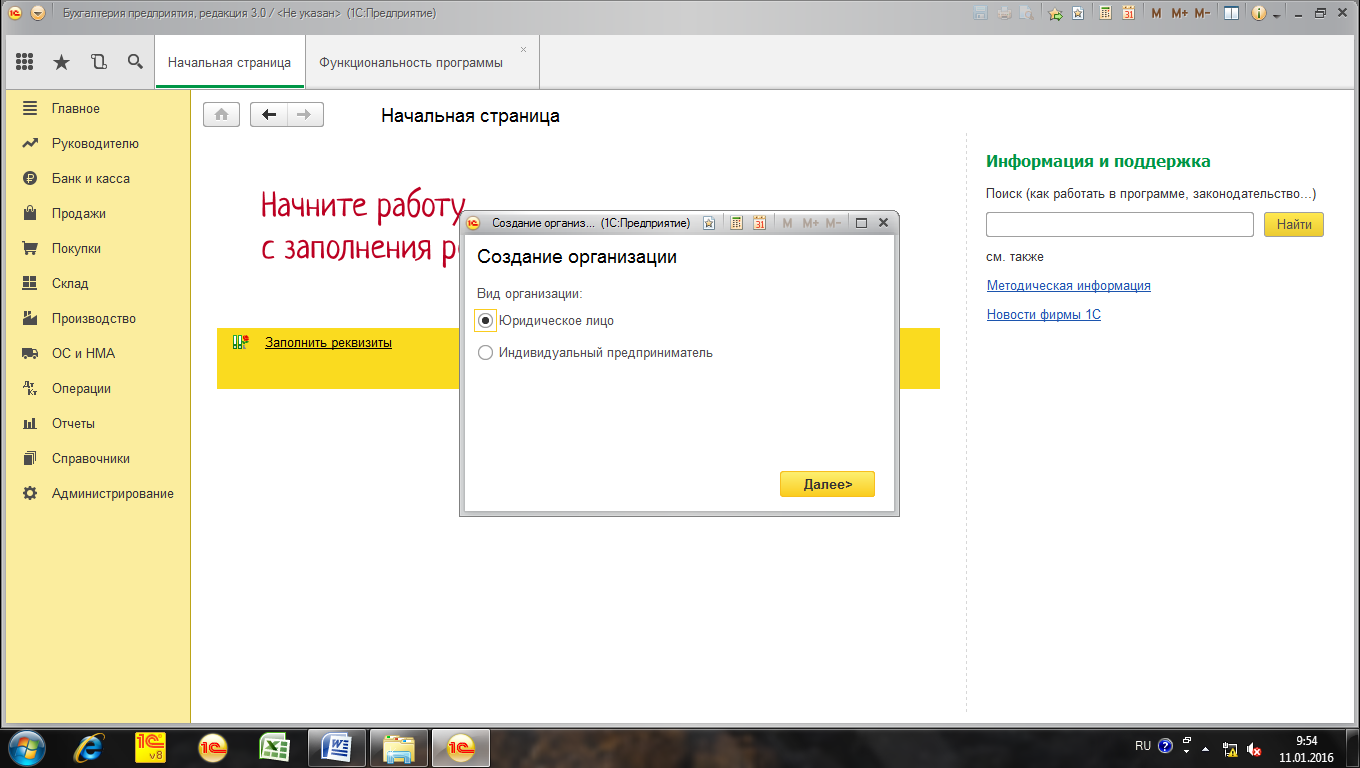 Нажать кнопку «Далее»Следующим шагом выбрать систему налогообложения.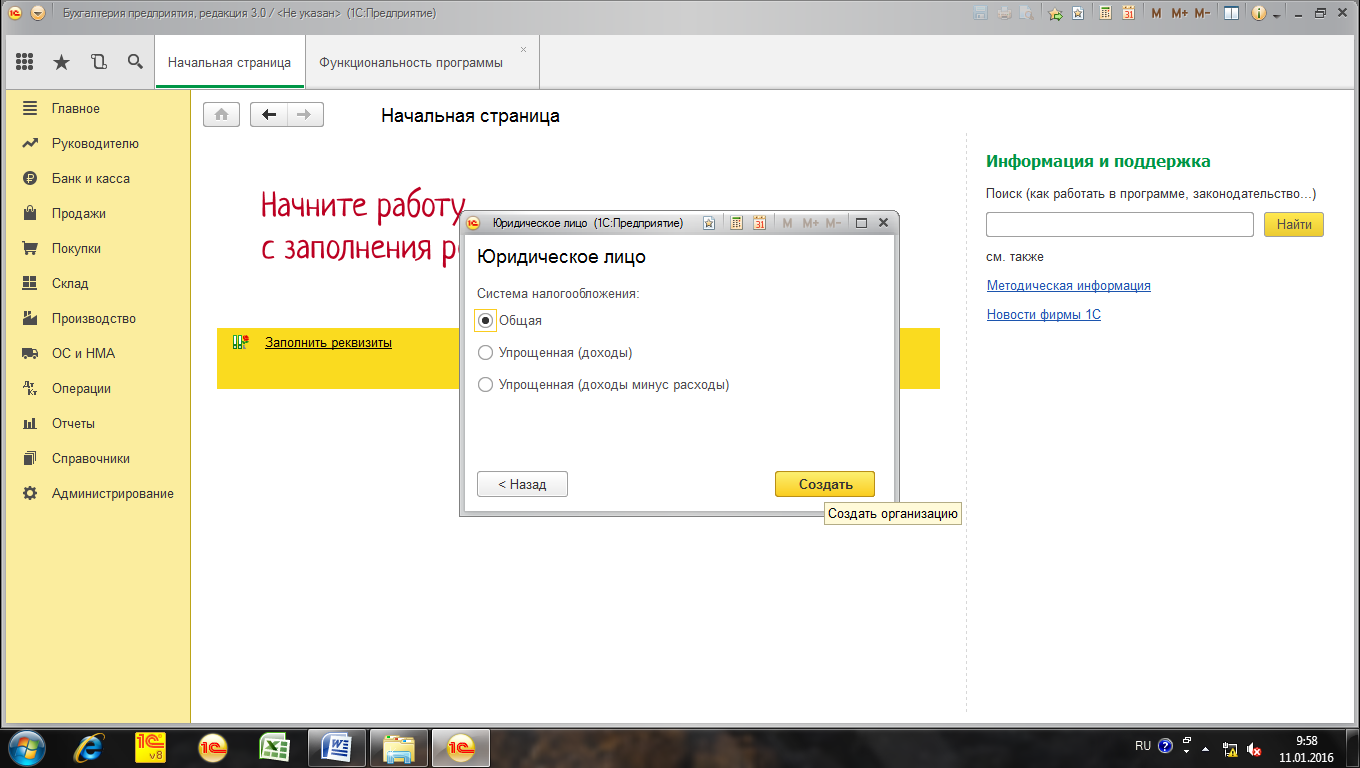 Нажать кнопку «Создать».Ввод общих сведенийСокращенное – ООО «Аэлита»Полное наименование – Общество с ограниченной ответственностью «Аэлита»Наименование в программе - Аэлита ООО                           Префикс - АЛИНН\КПП – 0273025565\027301001ОГРН – 1047721042160Дата регистрации - 01.12.2015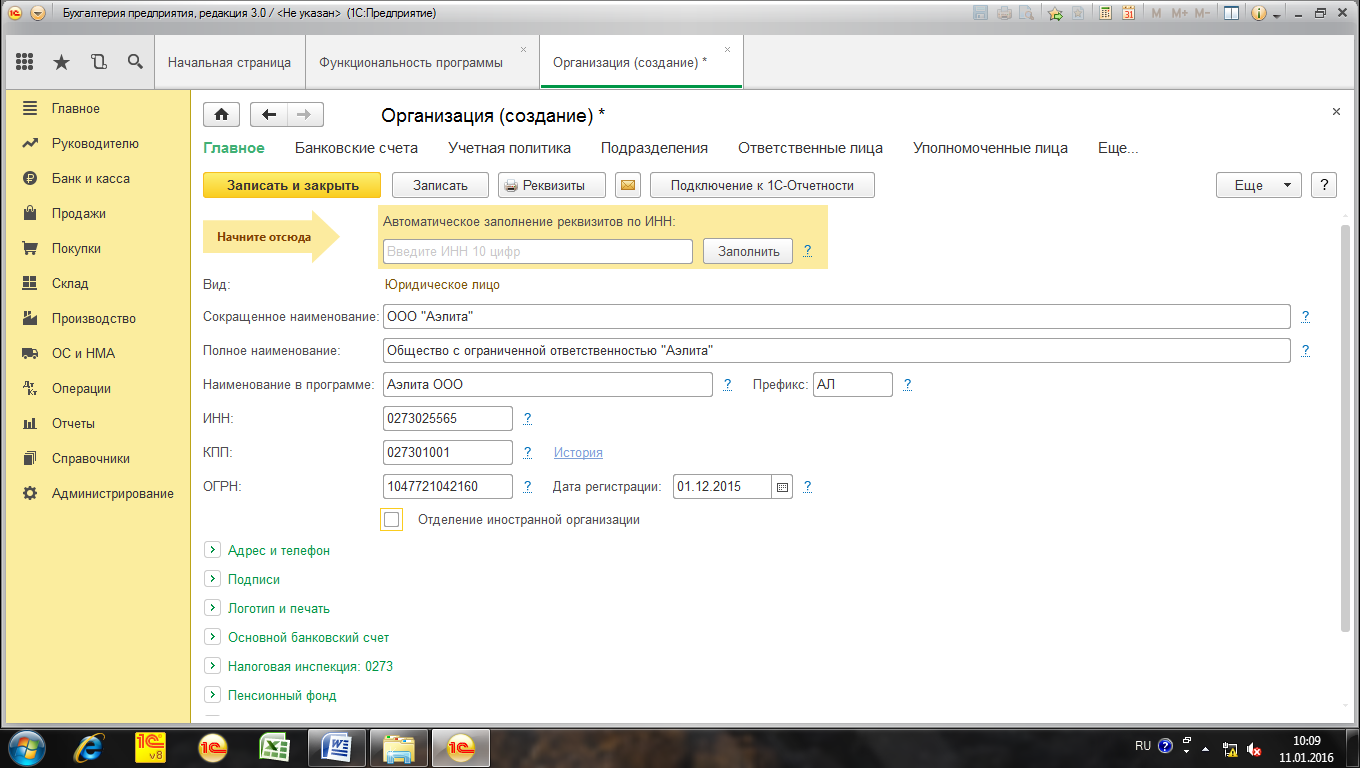 Для сохранения сведений нажать кнопку «Записать».Контактная информацияПереходим к заполнению раздела «Адрес и телефон» Юр. адрес: Индекс – 450097Регион – БашкортостанРайон – УфимскийГород – УфаУлица – РабкоровДом – 1Фактический адрес: 450000, Башкортостан, Уфимский, Уфа, Ленина, 45\1Телефон: +7(347)252-25-26Факс: +7(347)252-25-30Почтовый адрес: 450000, Башкортостан, Уфимский, Уфа, Ленина, 45\1E-mail: aelita@mail.ru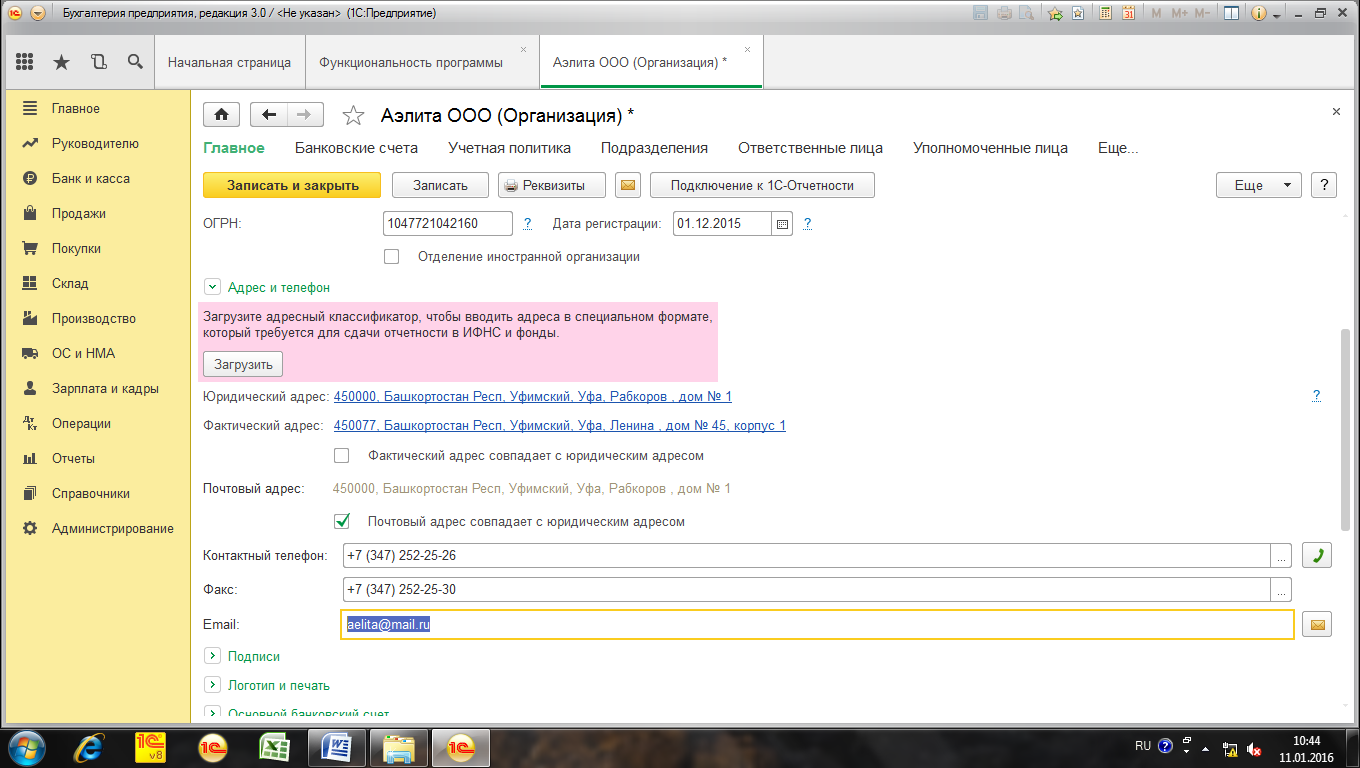 Нажать кнопку «Записать».Ответственные лица организацииПерейти к разделу «Подписи»В левой части в списке ответственных лиц выделить строку Руководитель: Нажать кнопку «Создать». 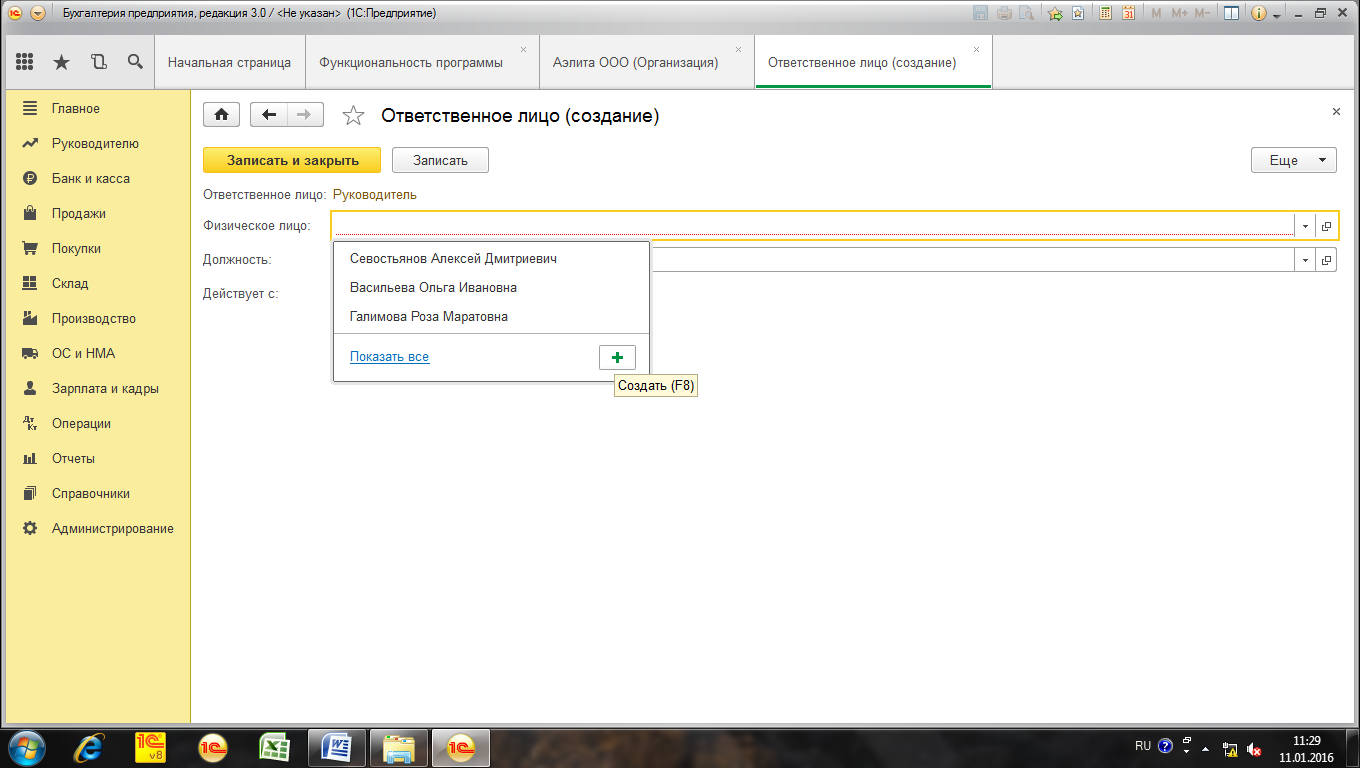 В строке «Физическое лицо» нажать кнопку «+Создать». 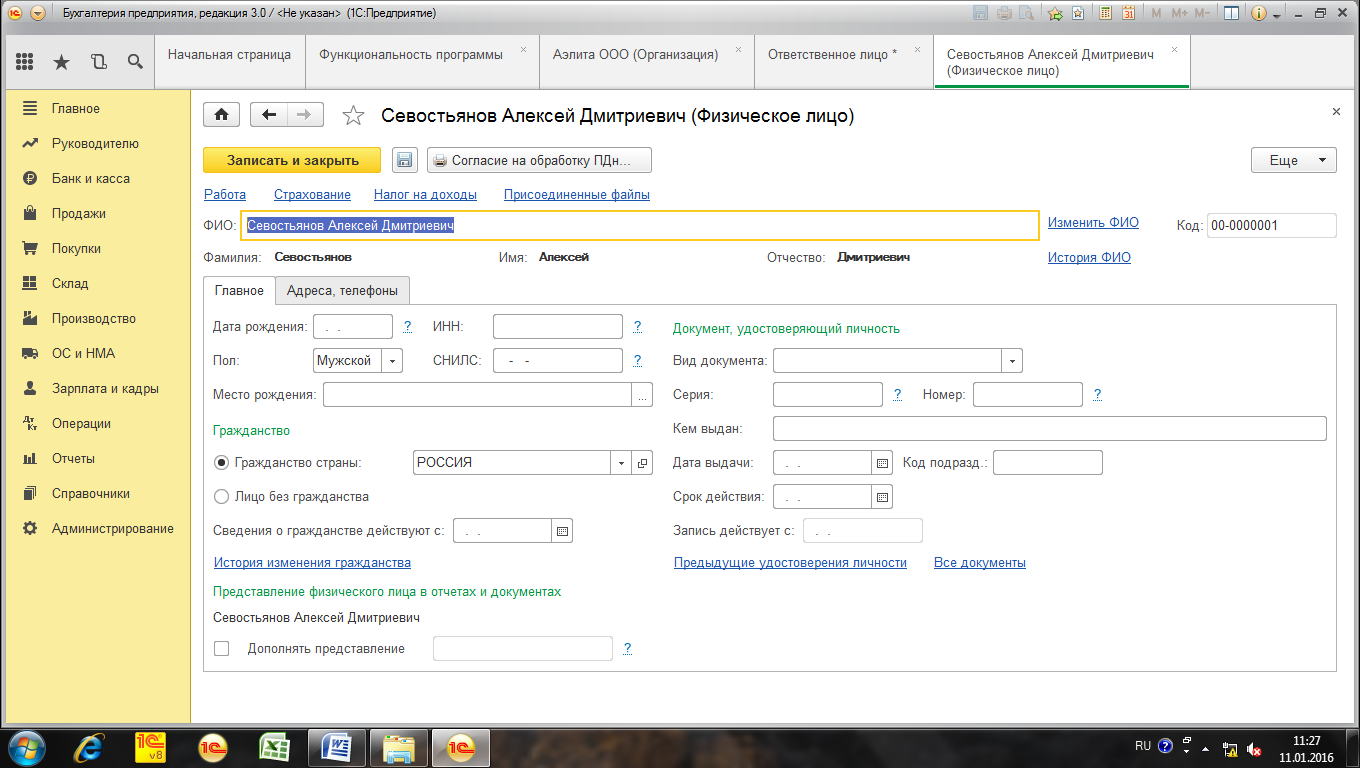 Указать ФИО - Севостьянов Алексей Дмитриевич,   генеральный директор, 01.01.2016 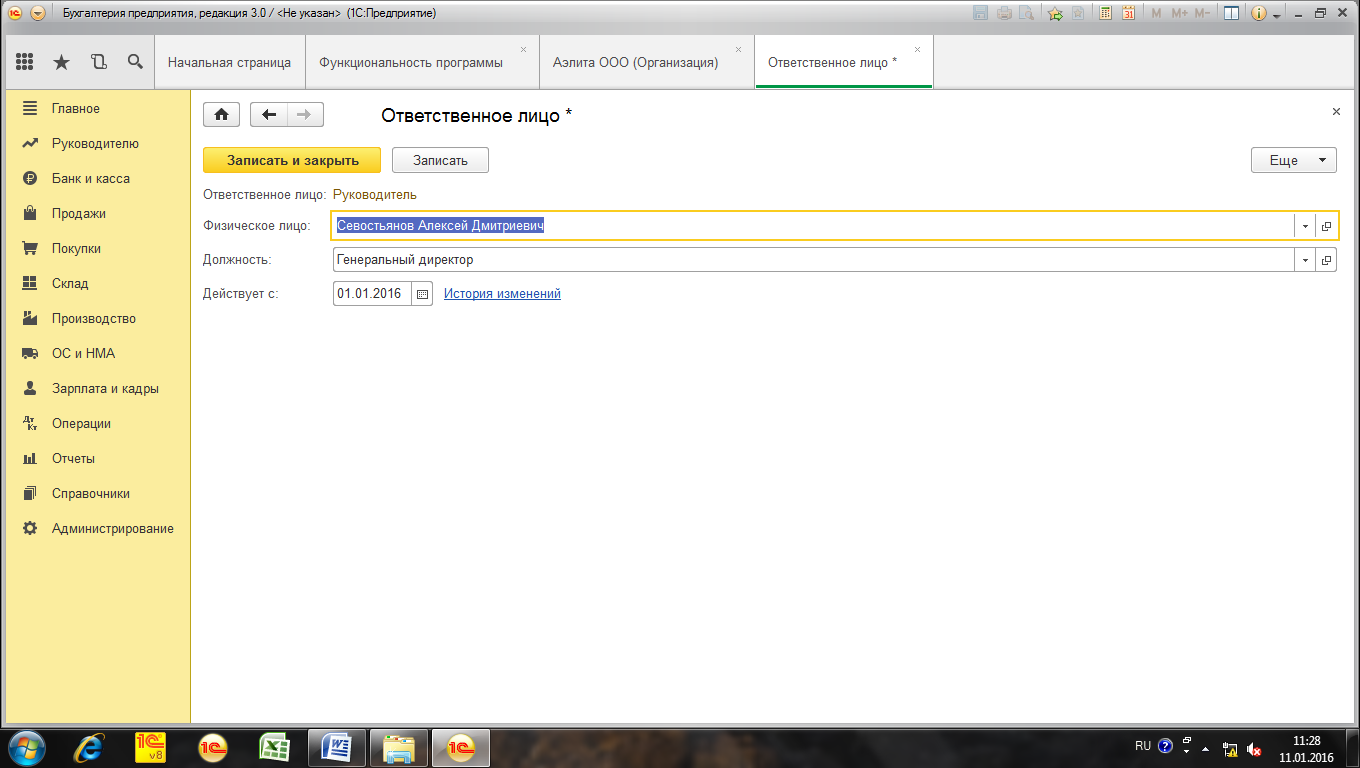 «Записать и закрыть»Главный бухгалтер: «Создать» - Галимова Роза Маратовна, главный бухгалтер, 01.01.2016«Записать и закрыть»Кассир: «Создать» - Васильева Ольга Ивановна, кассир, 01.01.2016«Записать и закрыть»Ввод сведений о банковском счете организацииПерейти на закладку «Банковские счета» нажать на кнопку «Создать»Номер счета – 40702810200000004484БИК – 048073601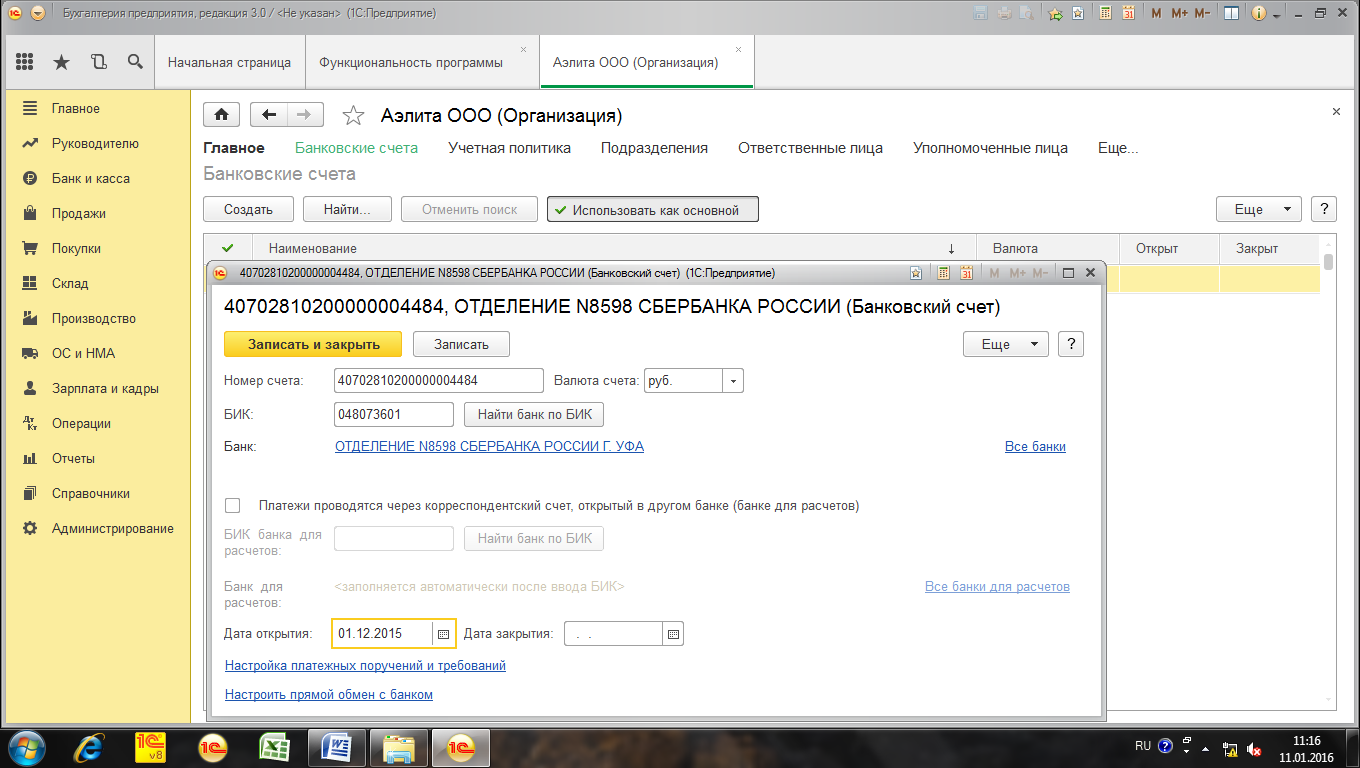 Нажать кнопку «Записать и закрыть». Зарегистрировать сведения о ИФНСВ разделе «Налоговая инспекция:0273» нажать на кнопку  КПП - 027301001Код налогового органа - 0273 (заполнятся автоматически)Краткое наименование налогового органа: ИФНС Кировского района г. УфыПолное наименование  налогового органа: – Инспекция федеральной налоговой службы Кировского района г. Уфы ОКТМО: 45326000ОКАТО налогового органа: 45268588000Отчетность подписывает: Руководитель 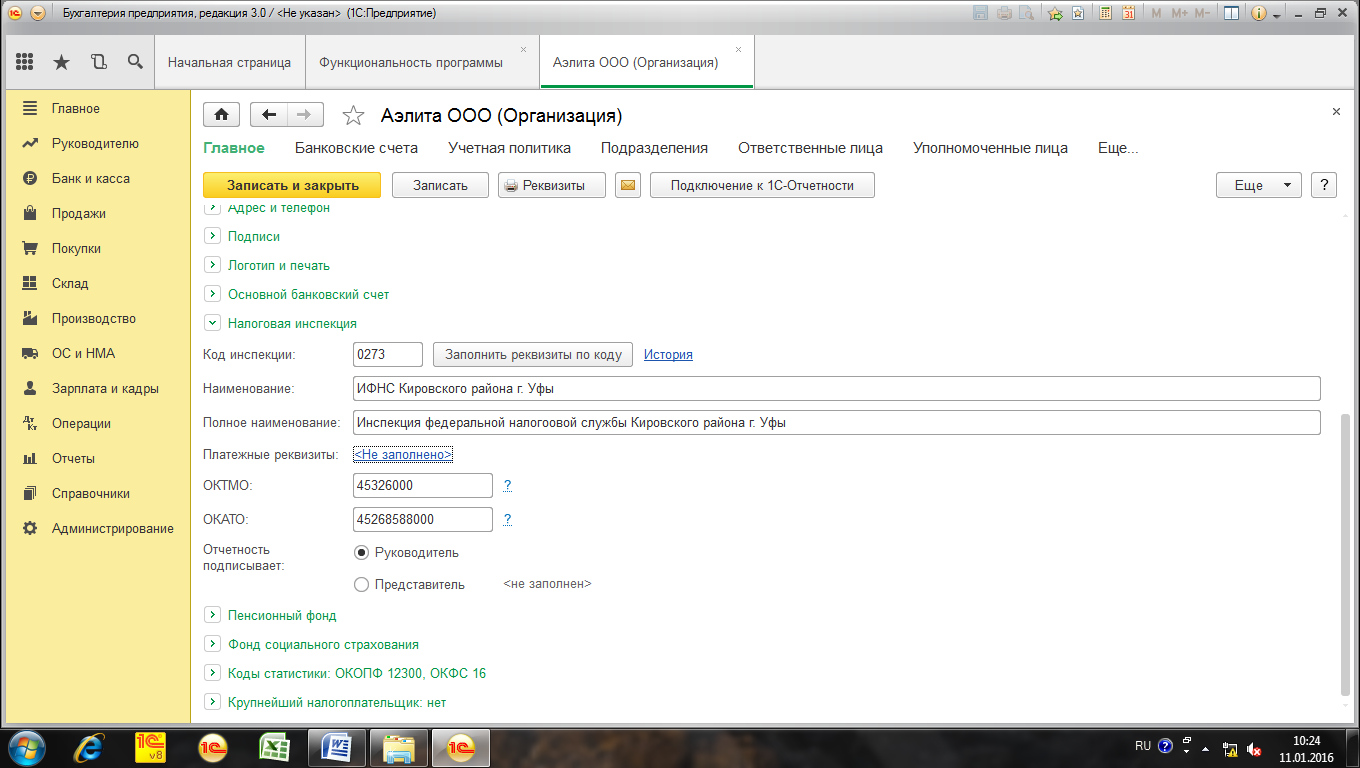 Заполнить платежные реквизиты налоговой инспекции.Наименование - Инспекция федеральной налоговой службы Кировского района г. Уфы Получатель - «Управление Федерального казначейства по г. Уфе»ИНН - 0273154880КПП - 027301001Номер счета - 40701810800000010041БИК - 048073601Банк - Отделение № 8598 Сбербанка России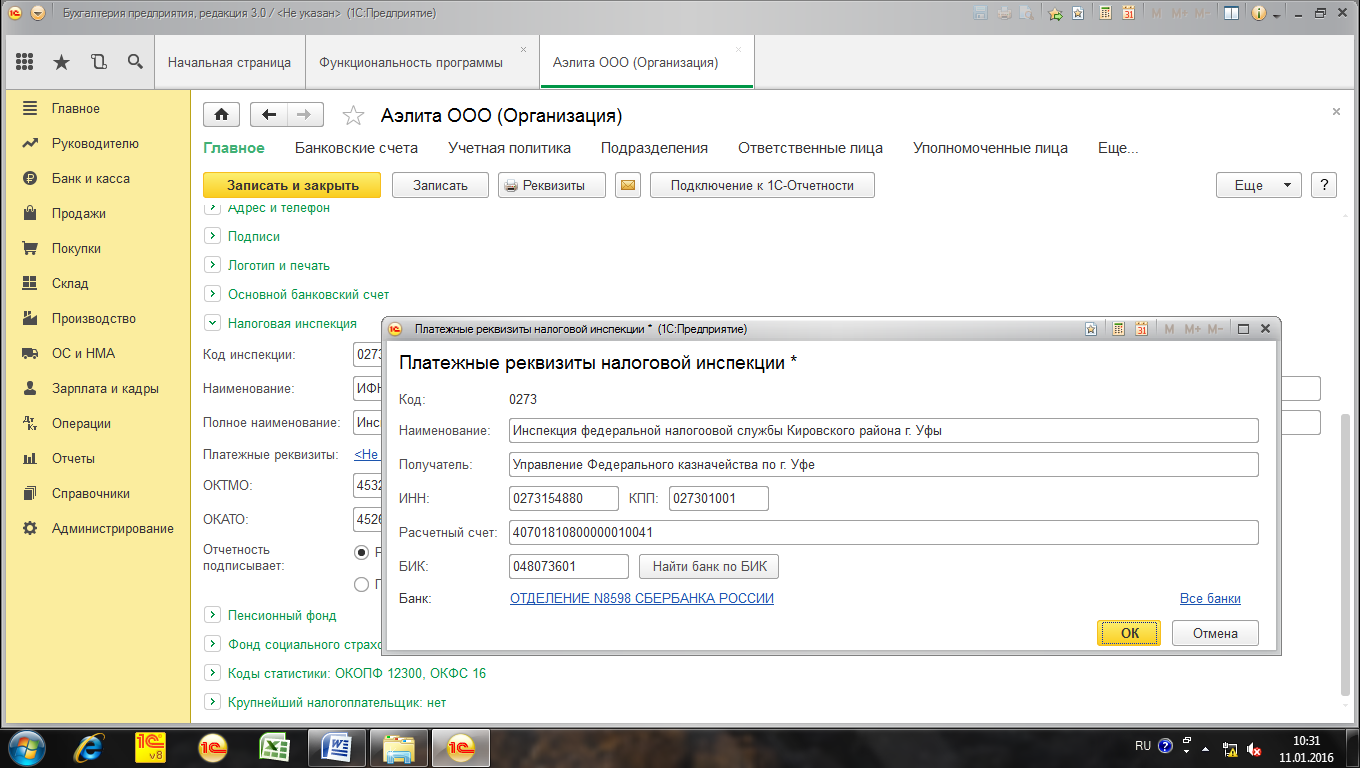 Кнопка «ОК».Сохранить введенные сведения кнопкой «Записать»Иные сведения об организацииНа закладке «Главное» заполнитьРаздел «Пенсионный фонд».Регистрационный номер в ПФР – 075-030-02 252Код территориального органа - 075-030 (Заполнить реквизиты по коду)Наименование территориального ПФР – Управление ПФР № 32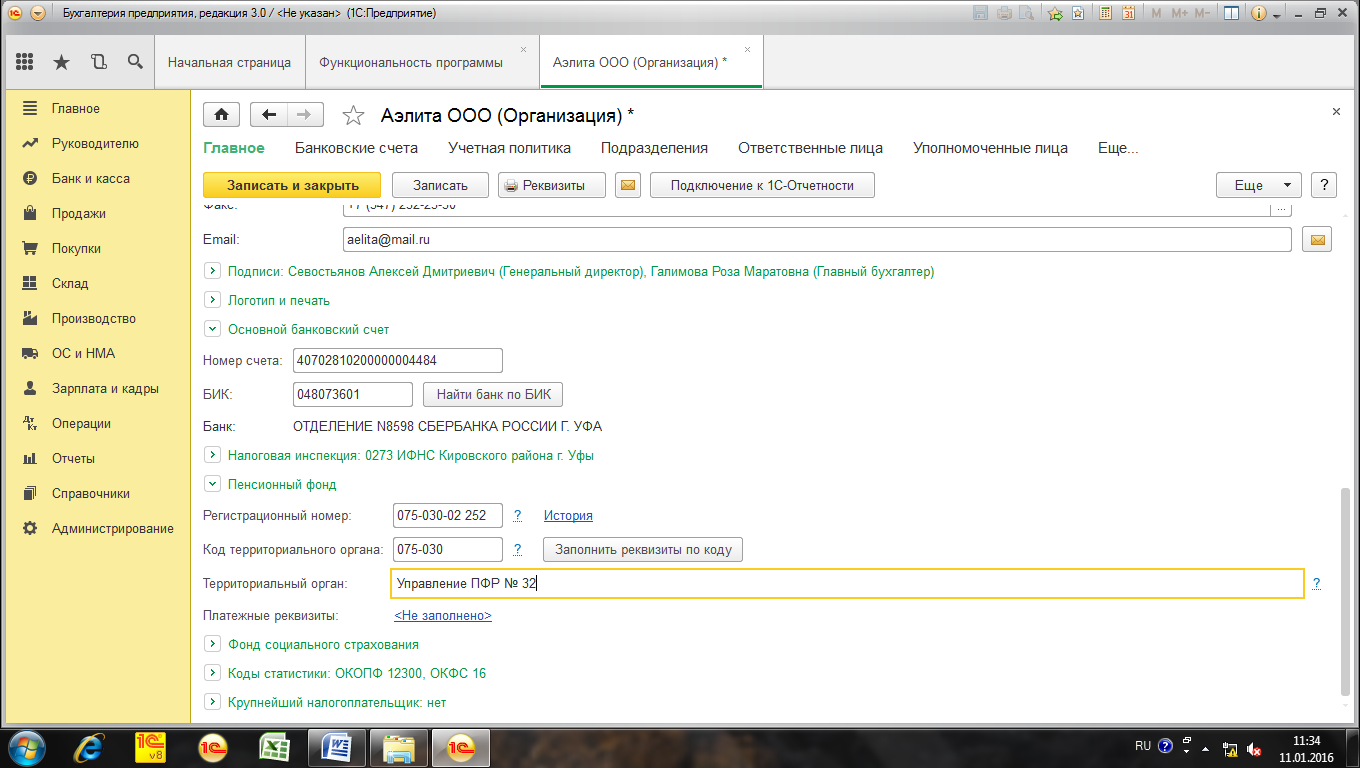 Раздел «Фонд социального страхования»Регистрационный номер в ФСС - 7710002856Код подчиненности - 77101 (Заполнить реквизиты по коду)Территориальный орган - Уфимское региональное отделение Фонда социального страхования РБ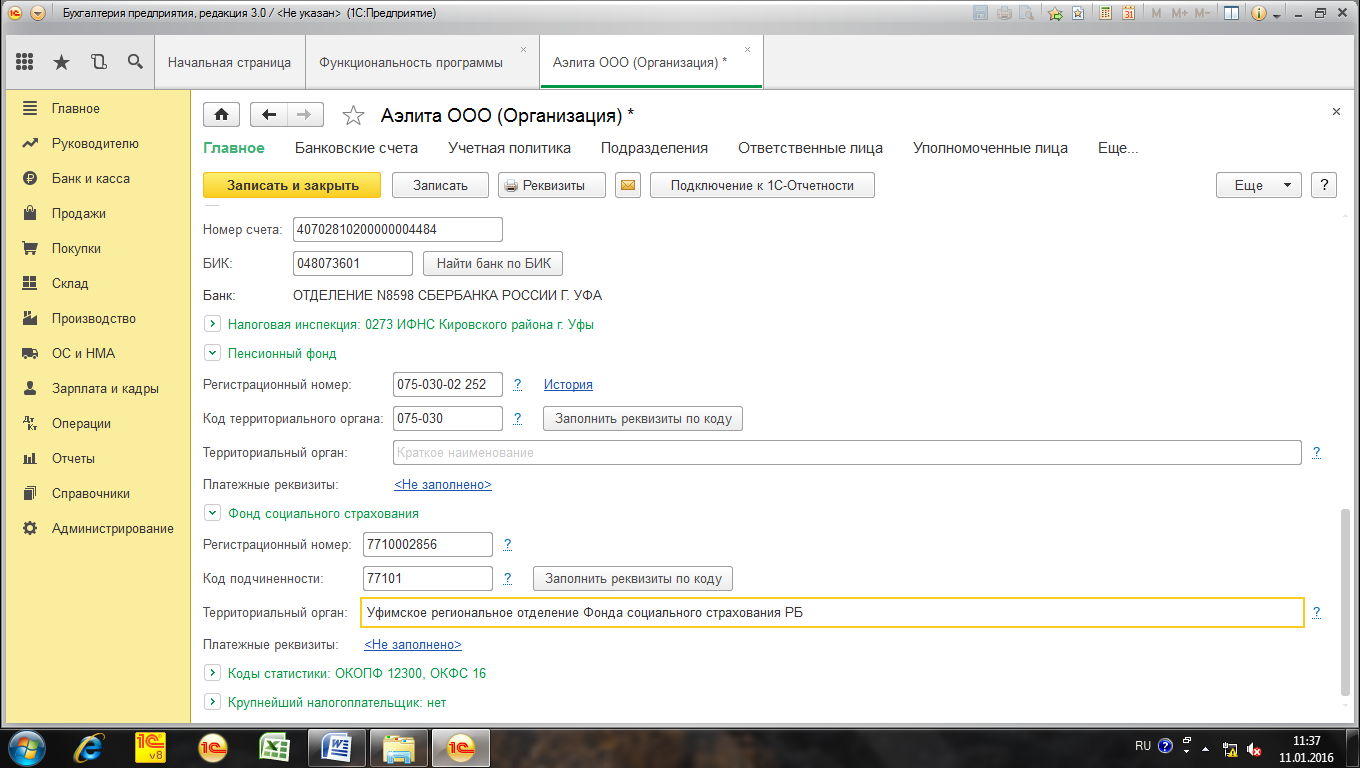 Раздел «Коды статистики»:ОКОПФ - 12300 - Общество с ограниченной ответственностьюОКФС    - 16       - частная собственностьОКВЭД  - 51.47   - оптовая торговля прочими непродовольственными потребительскими товарамиОКПО - 72382680Код территориального органа Росстата - 02-00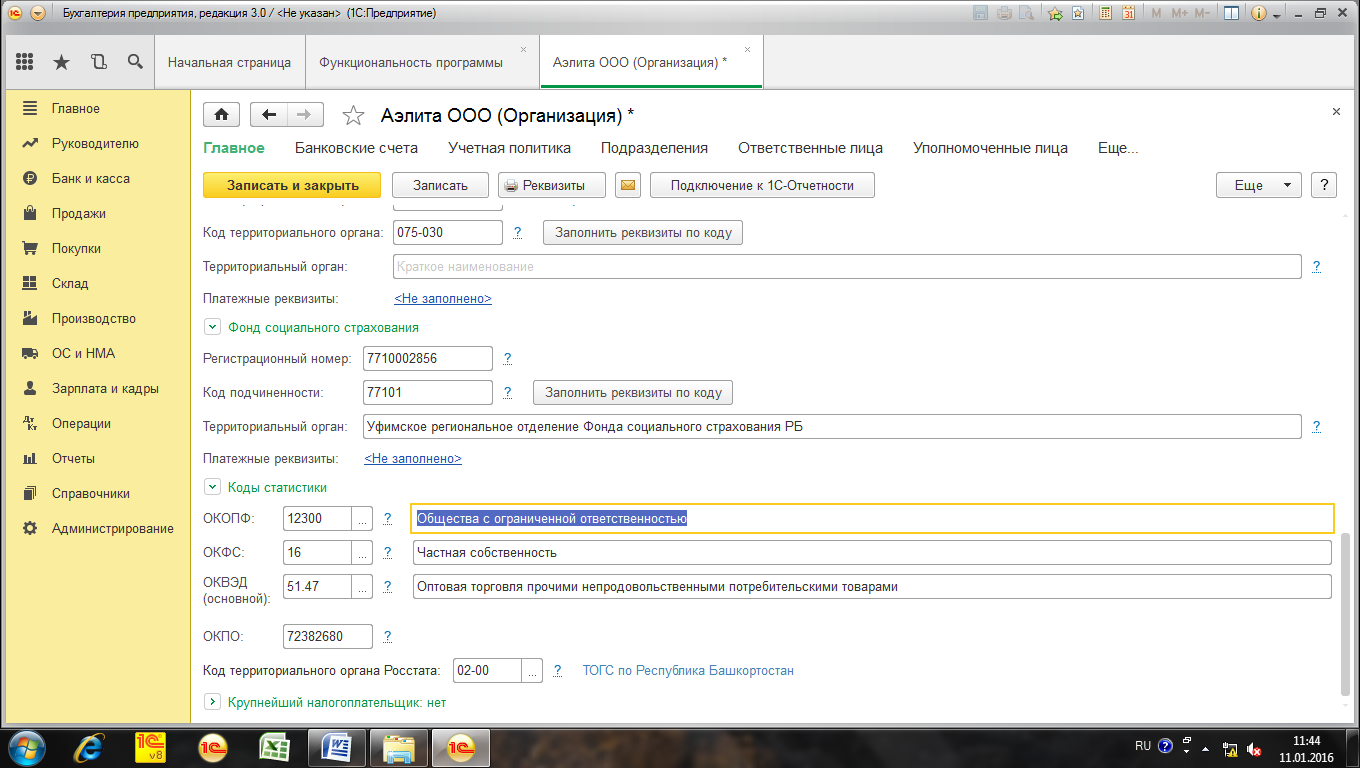 Нажать кнопку «Записать и закрыть»Сохраненные сведения об организации можно посмотреть и отредактировать в справочнике «Организации» (раздел «Главное - Организации»)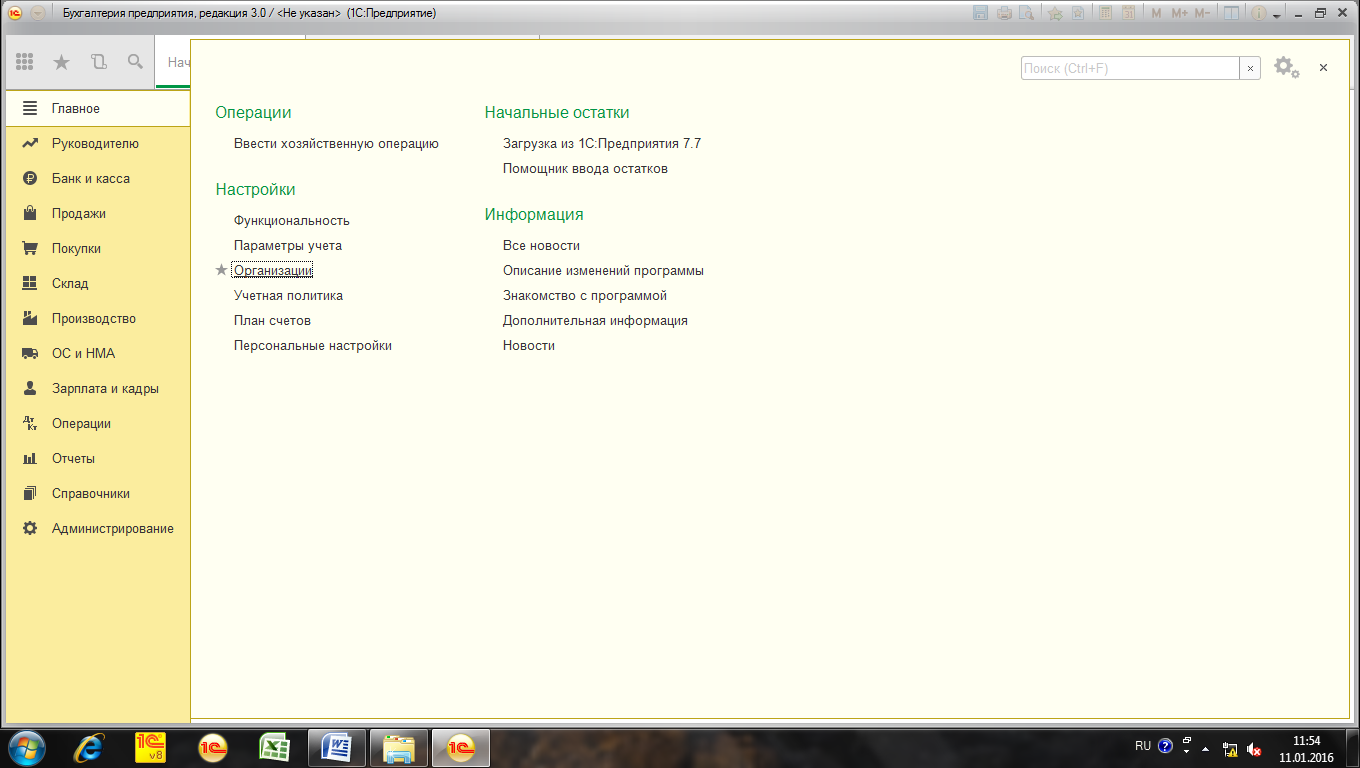 Кнопка «Создать» позволяет занести сведения о новой организации в справочник.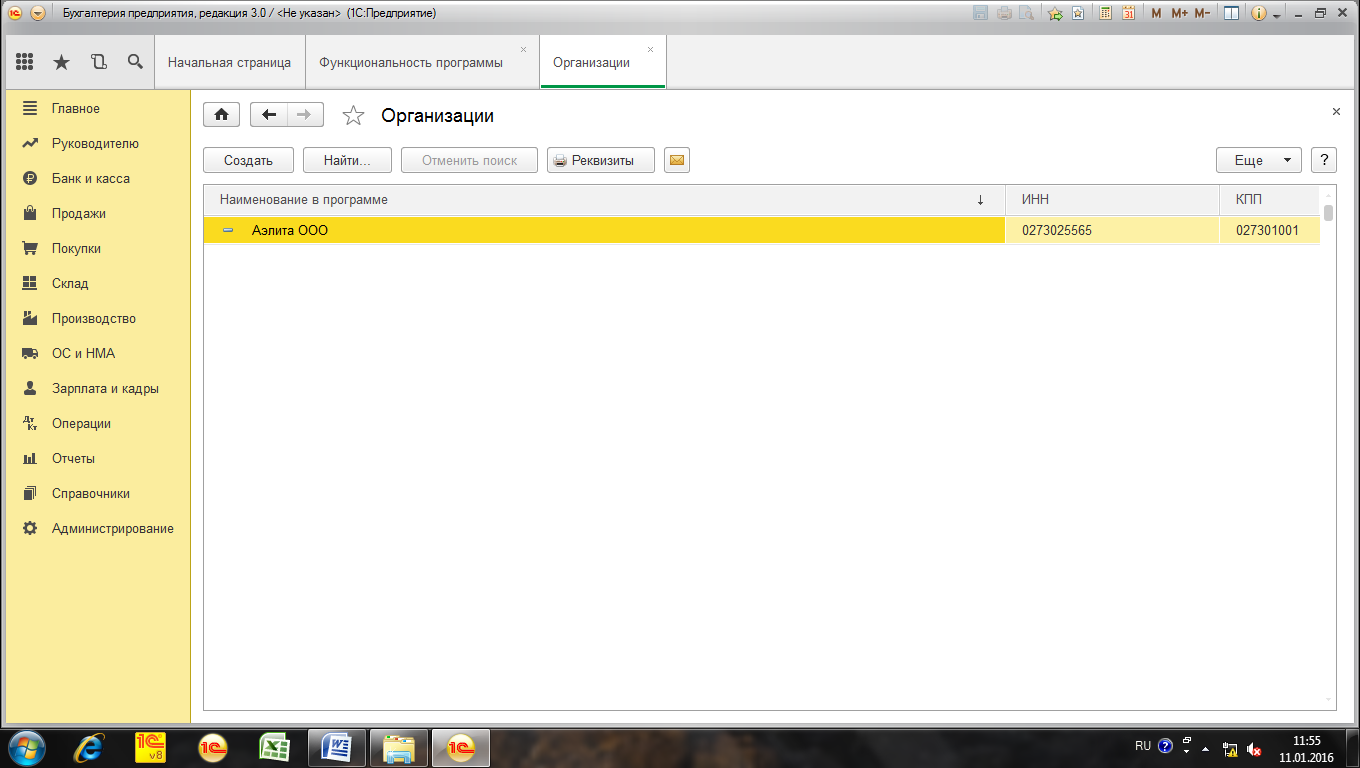 «Подразделения организаций».Внесем сведения о подразделениях организации (Панель разделов «Главное - Организации - Подразделения»)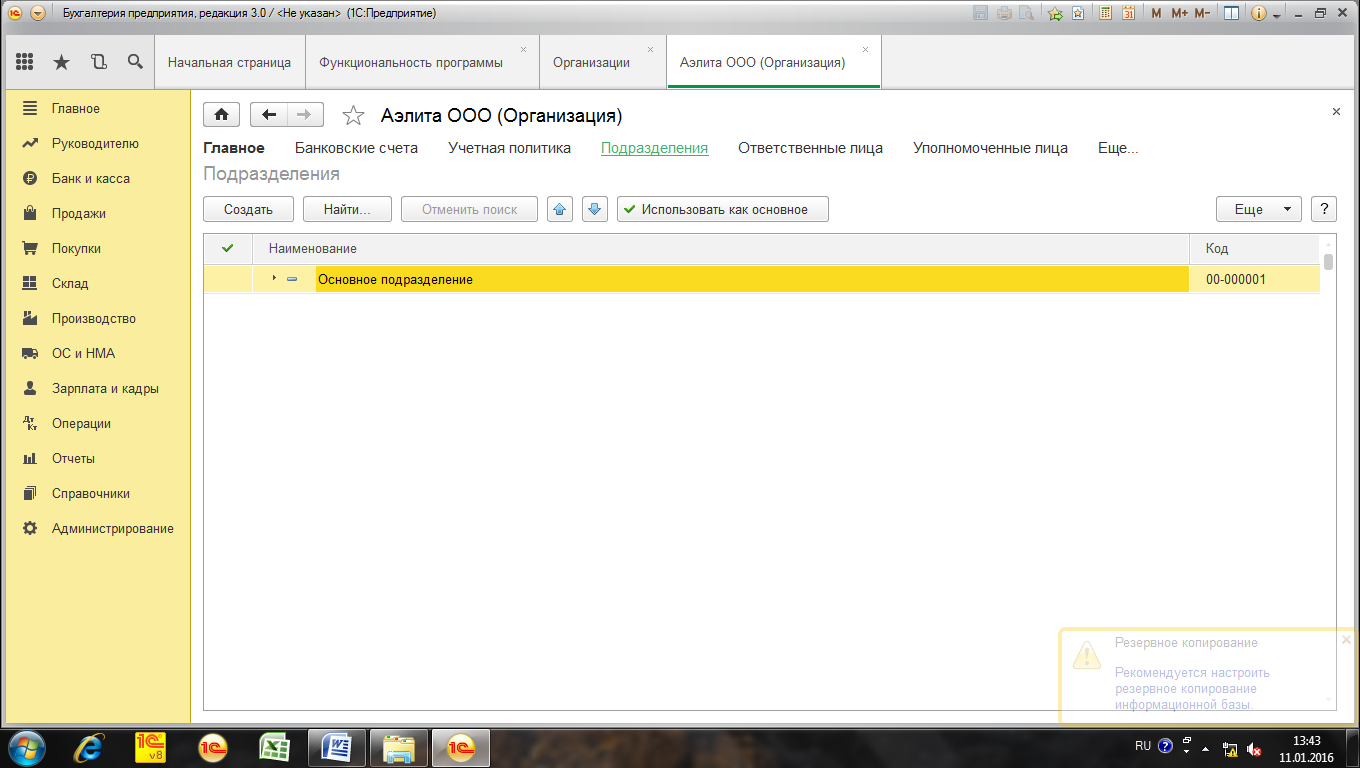 (Здесь следует указать организационную структуру подразделений, которая имеется на предприятии)По умолчанию в системе создано «Основное подразделение». Отредактируем его (кнопка «Еще - Изменить») - Администрация.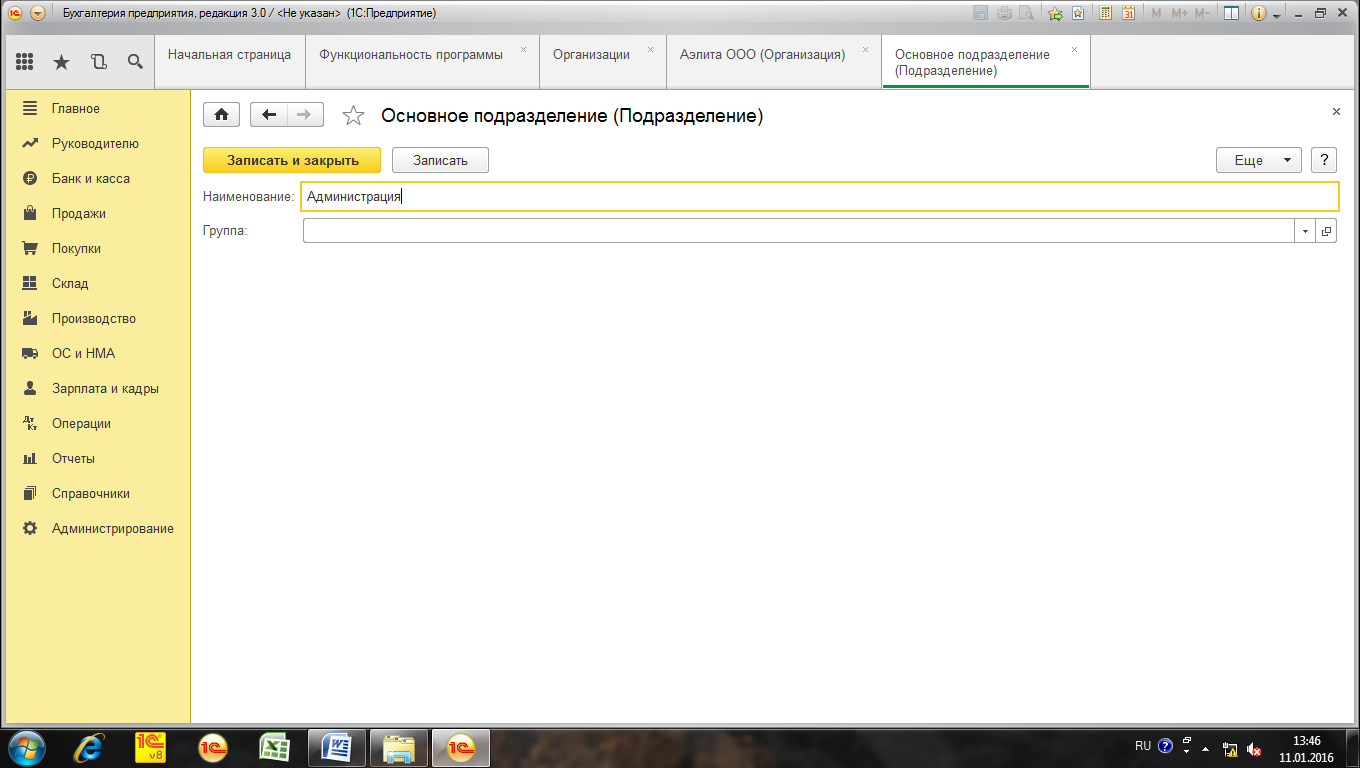 «Записать и закрыть»Добавить еще два самостоятельных подразделения с помощью кнопки «Создать»:Торговый отдел, Производственный участок.И в Администрацию два подчиненных подразделения – Бухгалтерия, Отдел кадров, «Настройка параметров учета».Настройки – это группа команд по работе с базой данных. Важно при начале работы с программой указать ставки налога на прибыль, настроить порядок учета НДС, подтвердить или отказаться от использования статей движения денежных средств для счетов кассы и банка, настроить аналитический учет МПЗ по местам хранения, настроить учет товаров в рознице при наличии неавтоматизированной торговой точки и прочее.Указанные опции относятся ко всем организациям, указанным в справочнике «Организации». Если какой-либо организации данные настройки не подходят, то для таких организаций необходимо создать свою ИБ.В Настройке Параметров учета задаются функциональные опции, регулирующие функционал, используемый далее в частных настройках организации и их учетной политики. Настройка Параметров учета производится через панель разделов «Главное – Настройки - Параметры учета».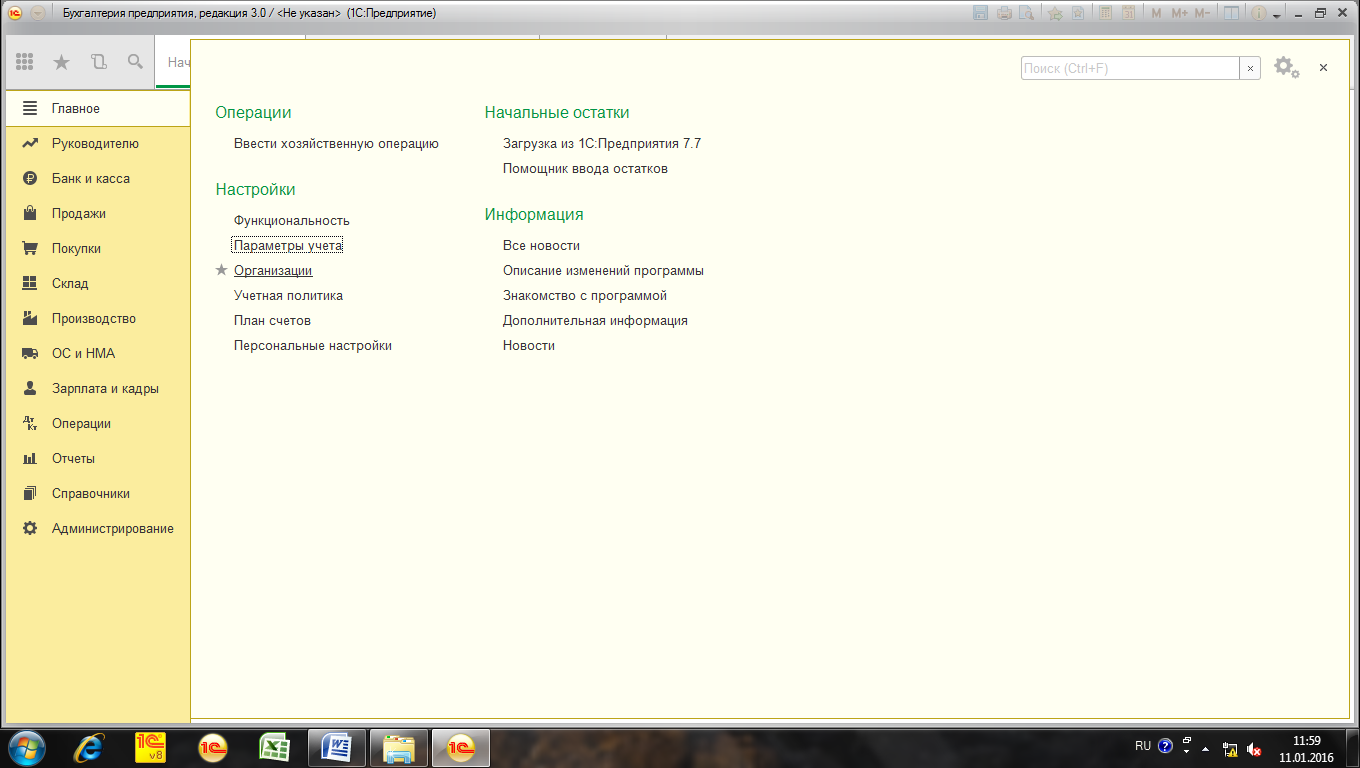 Первая закладка «Налог на прибыль»Закладка позволяет выбрать вариант определения курса валют для определения стоимости имущества и услуг. А также просмотреть и откорректировать ставки налога на прибыль.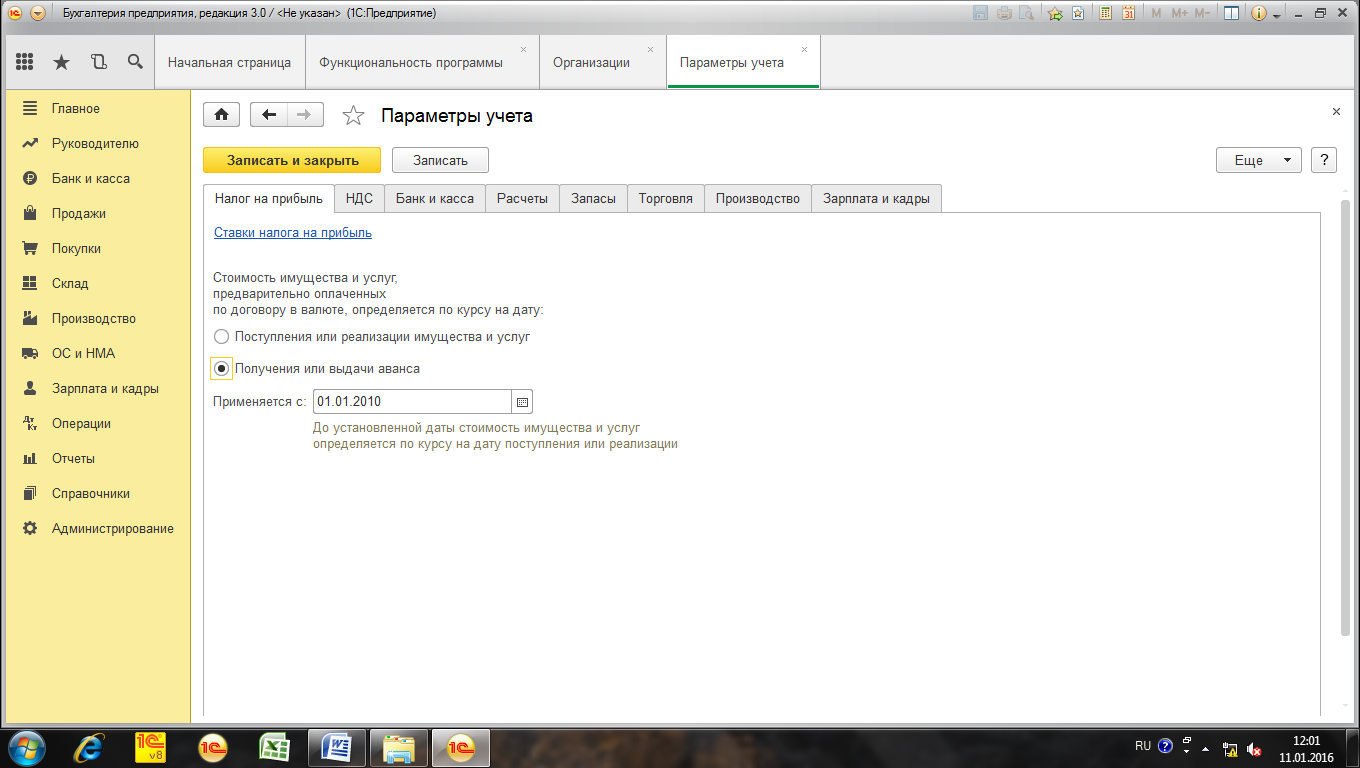 Нажать на гиперссылку «Ставки налога на прибыль»Ставки уже установлены.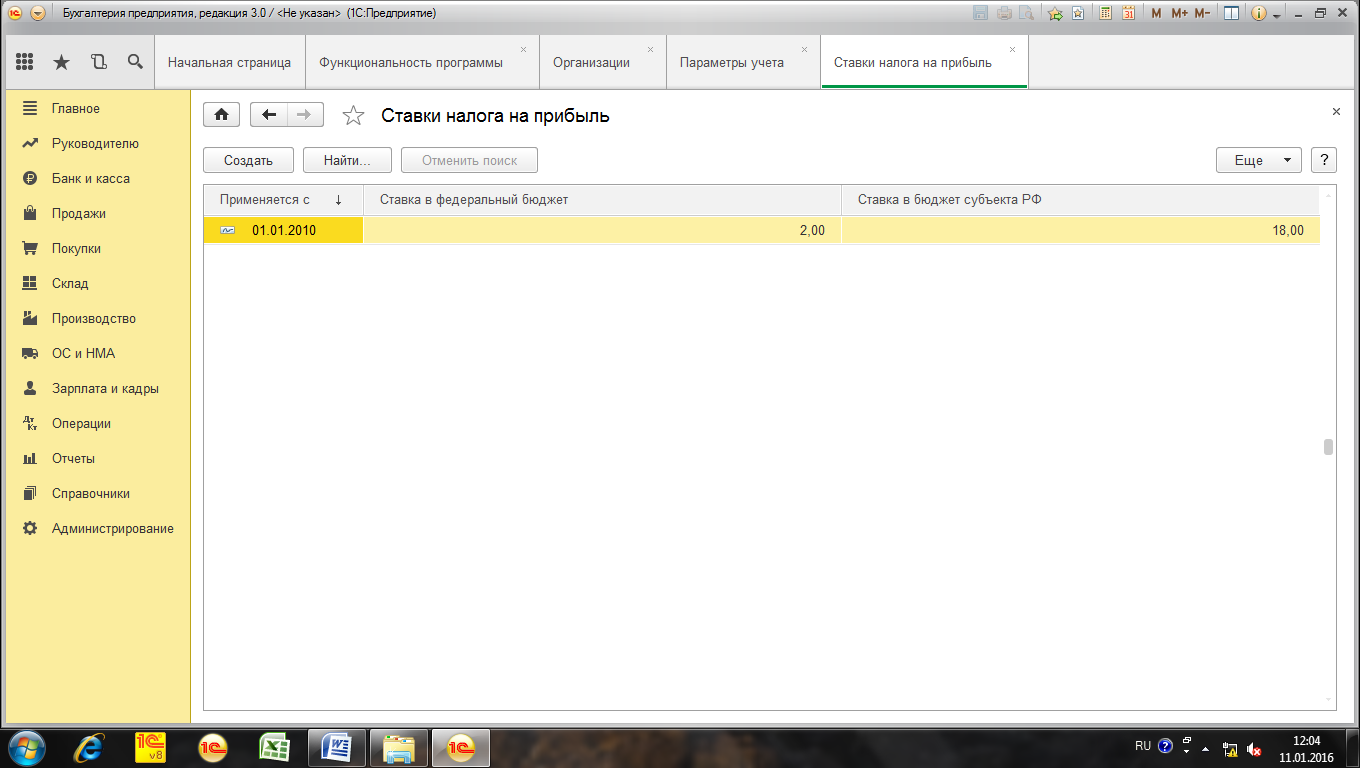 Закрыть окно и вернуться к настройке параметров учета.Закладка «НДС»Указать  дату - 01.01.2016.Установить флажок  - По способам учета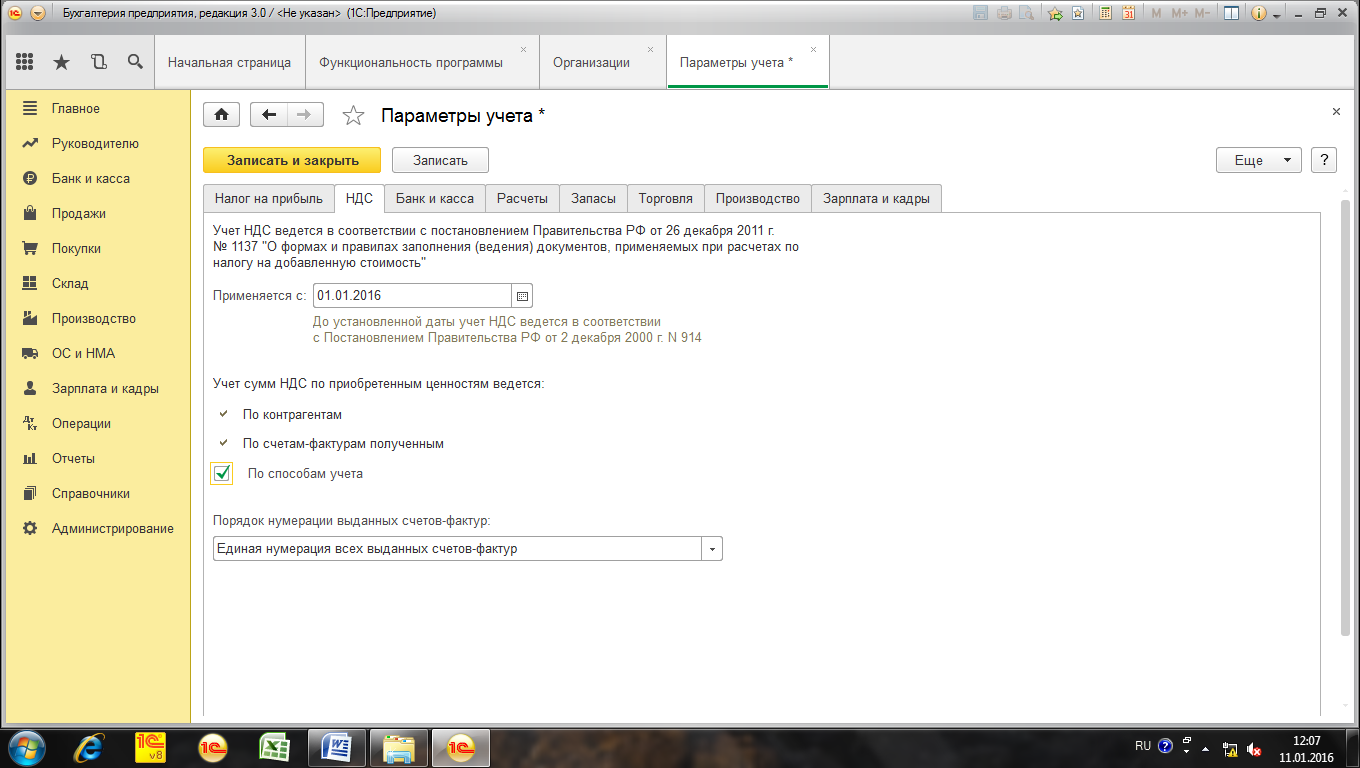 Закладка «Банк и касса» - По статьям движения денежных средств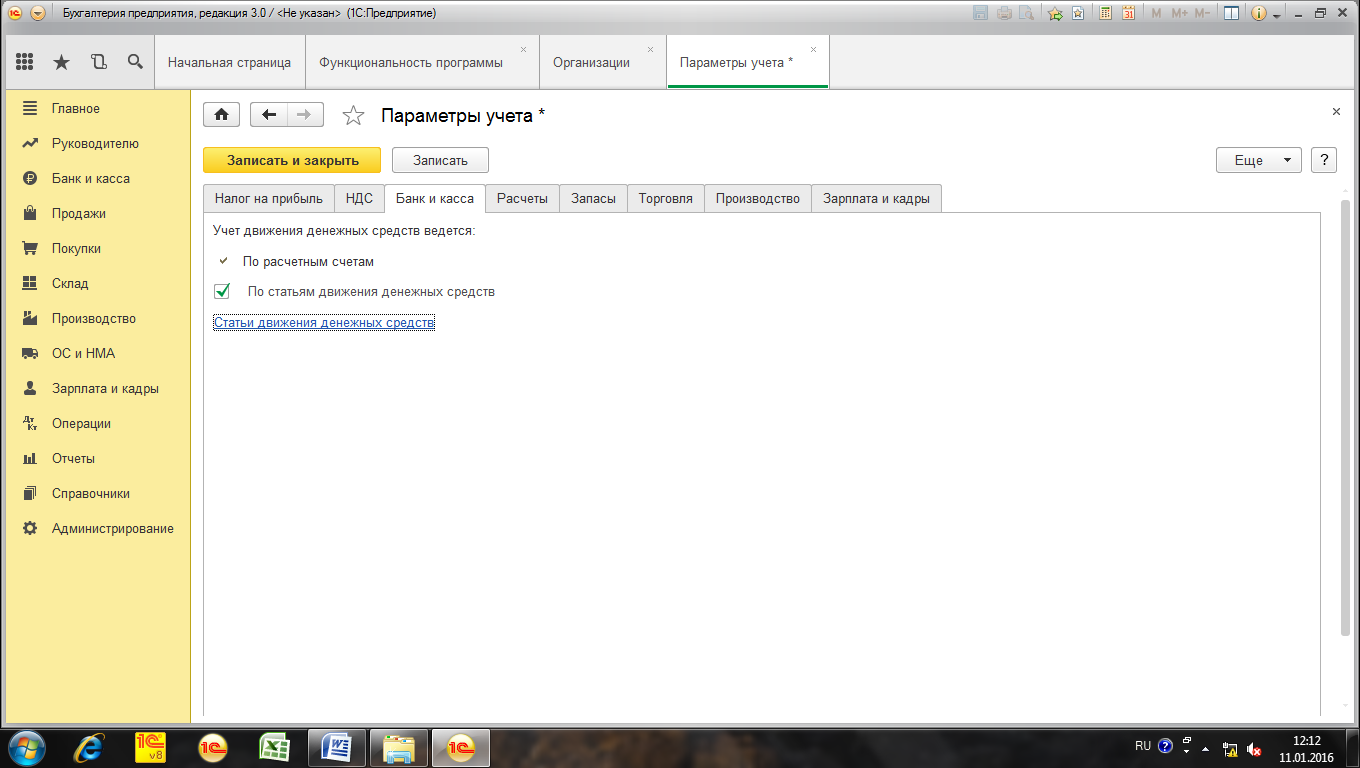 Закладка «Расчеты»Здесь можно установить срок, по истечении которого долг покупателя или наш долг перед поставщиком будет считаться просроченным.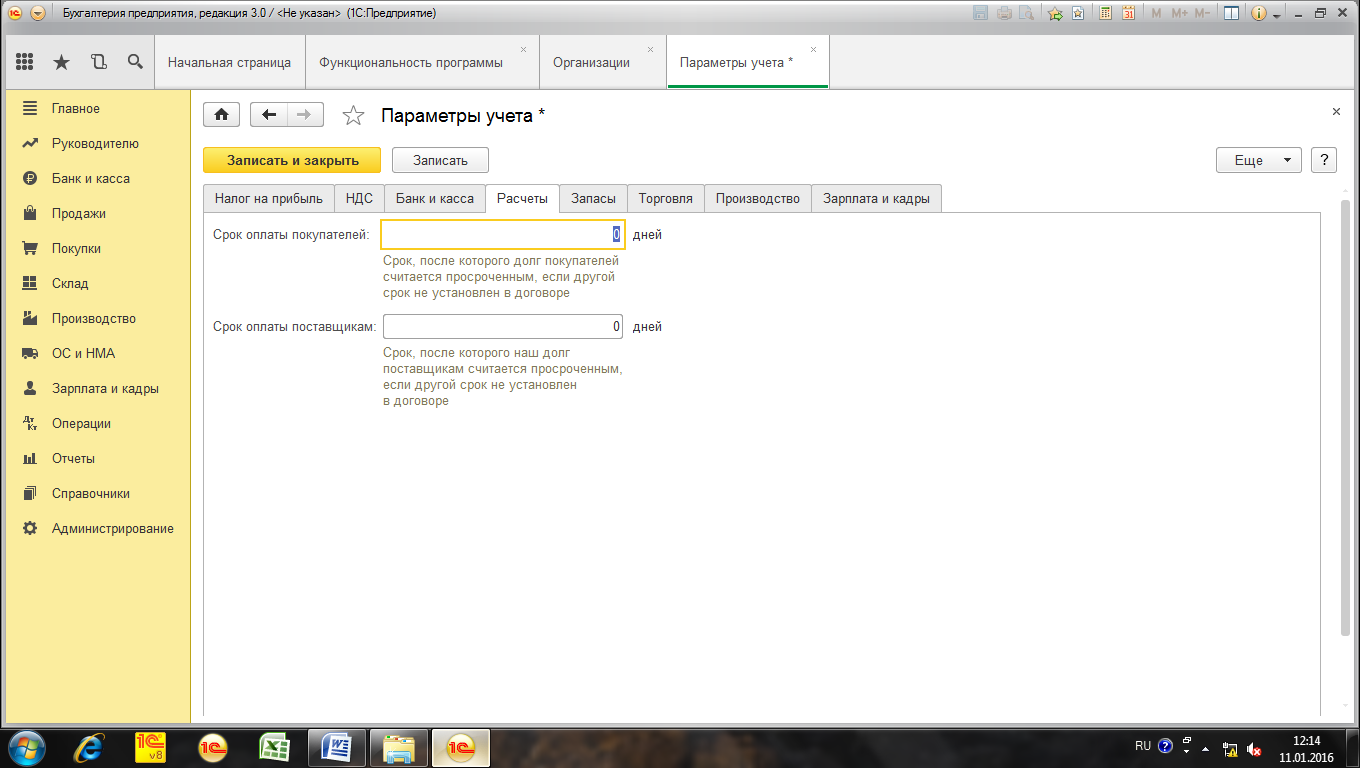 Закладка «Запасы» - по партиям (документам поступления) - по складам (местам хранения): по количеству и сумме - разрешается списание запасов при отсутствии остатков по данным учета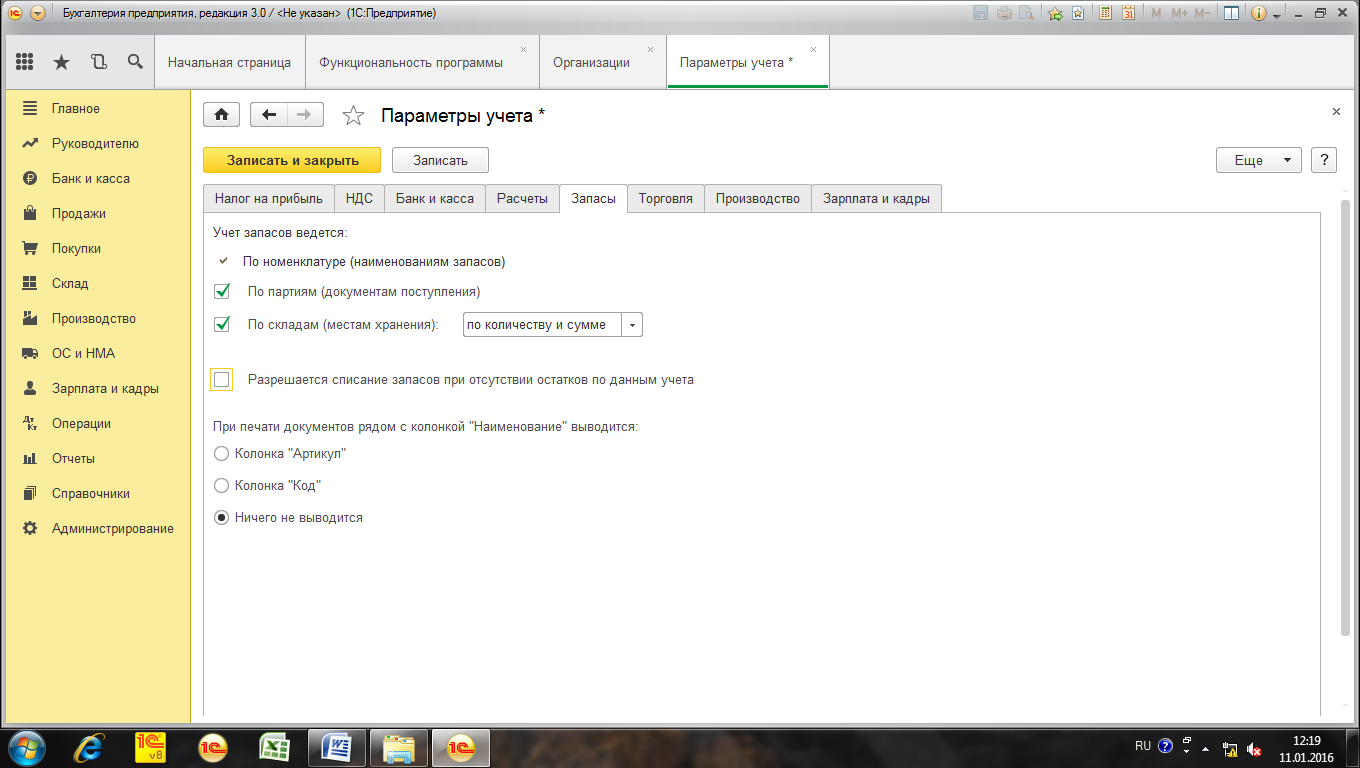 Закладка «Торговля»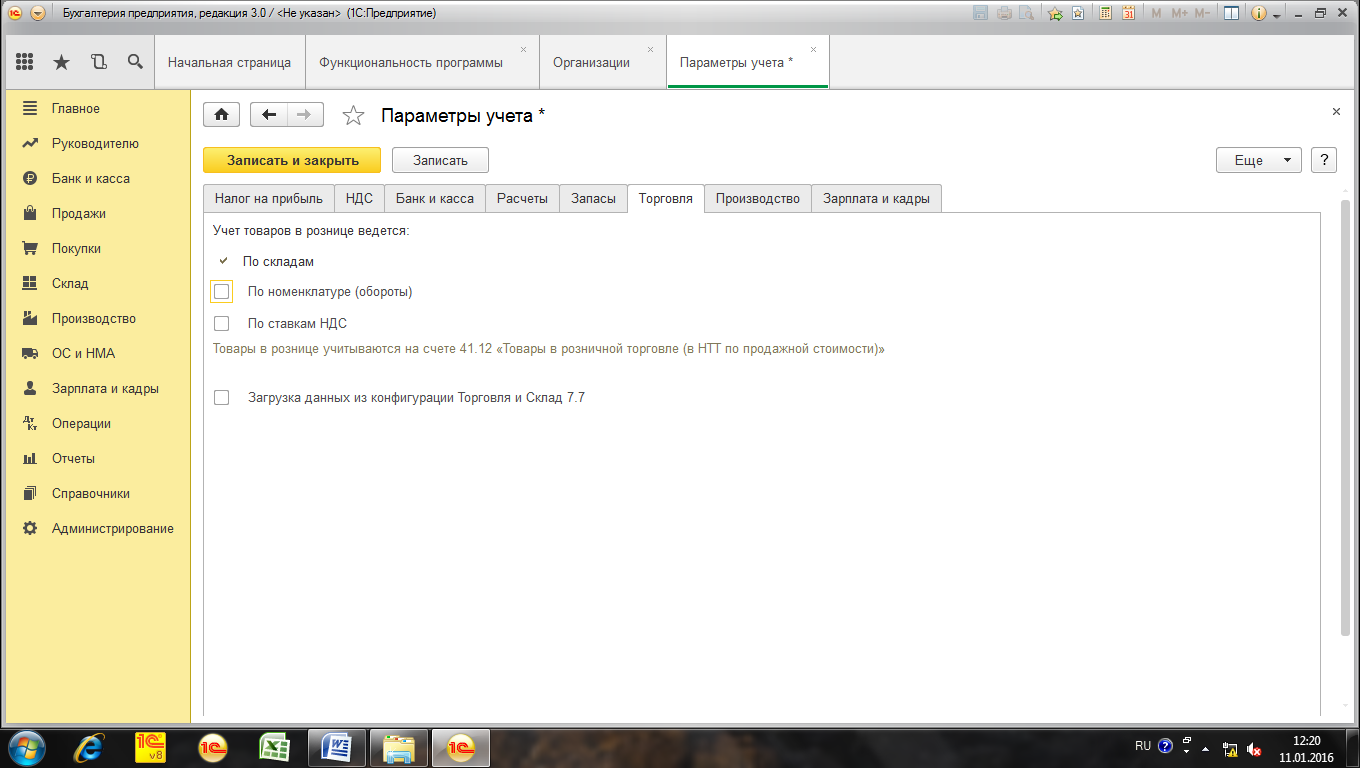 Закладка «Производство» - ведется учет затрат по подразделениям (появится возможность ведения учета затрат в разрезе подразделений для счетов 20, 23, 25, 26)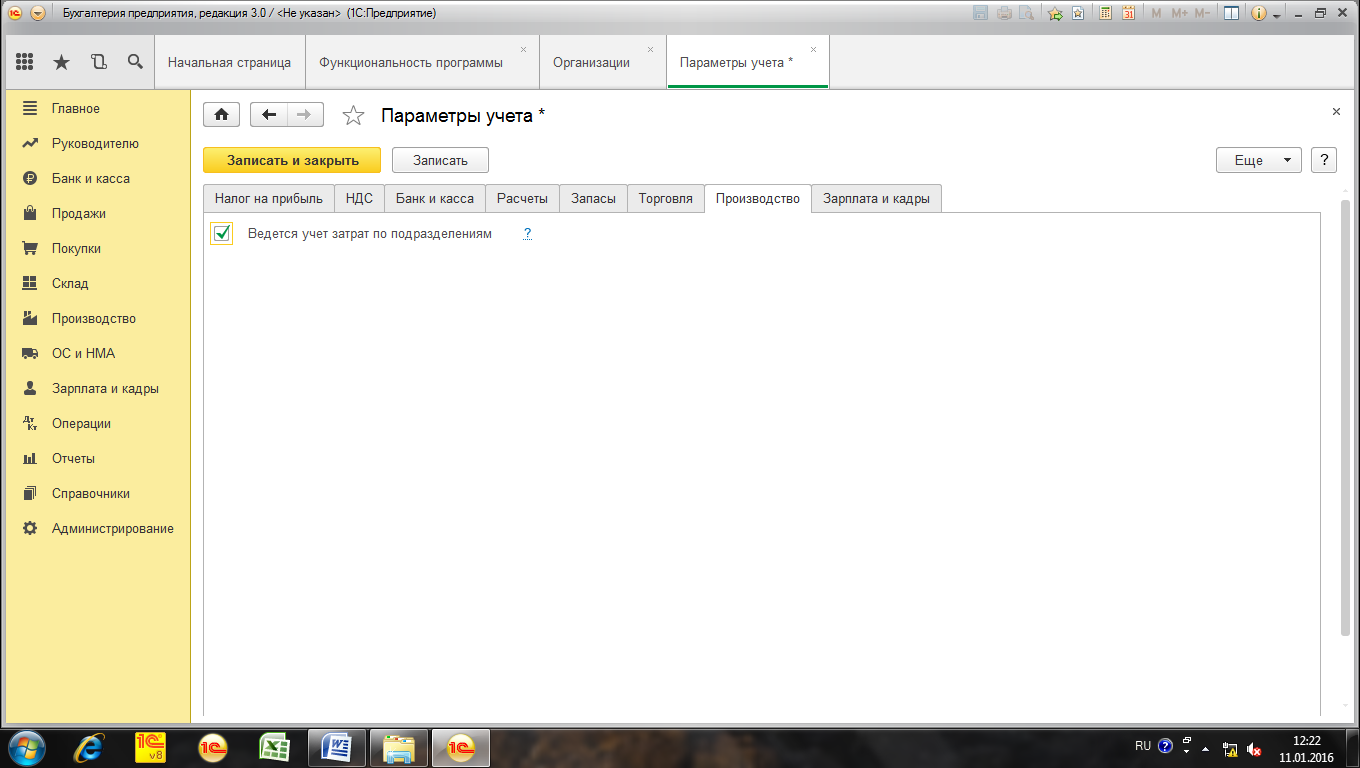 Закладка «Зарплата и кадры» - в этой программе - по каждому работнику - вести учет больничных, отпусков и исполнительных документов работников (для предприятий, численность сотрудников которых не превышает 60 человек, в текущей ИБ можно вести учет больничных, отпусков и исполнительных документов сотрудников). - автоматически пересчитывать документ «Начисление зарплаты» при редактировании  - полный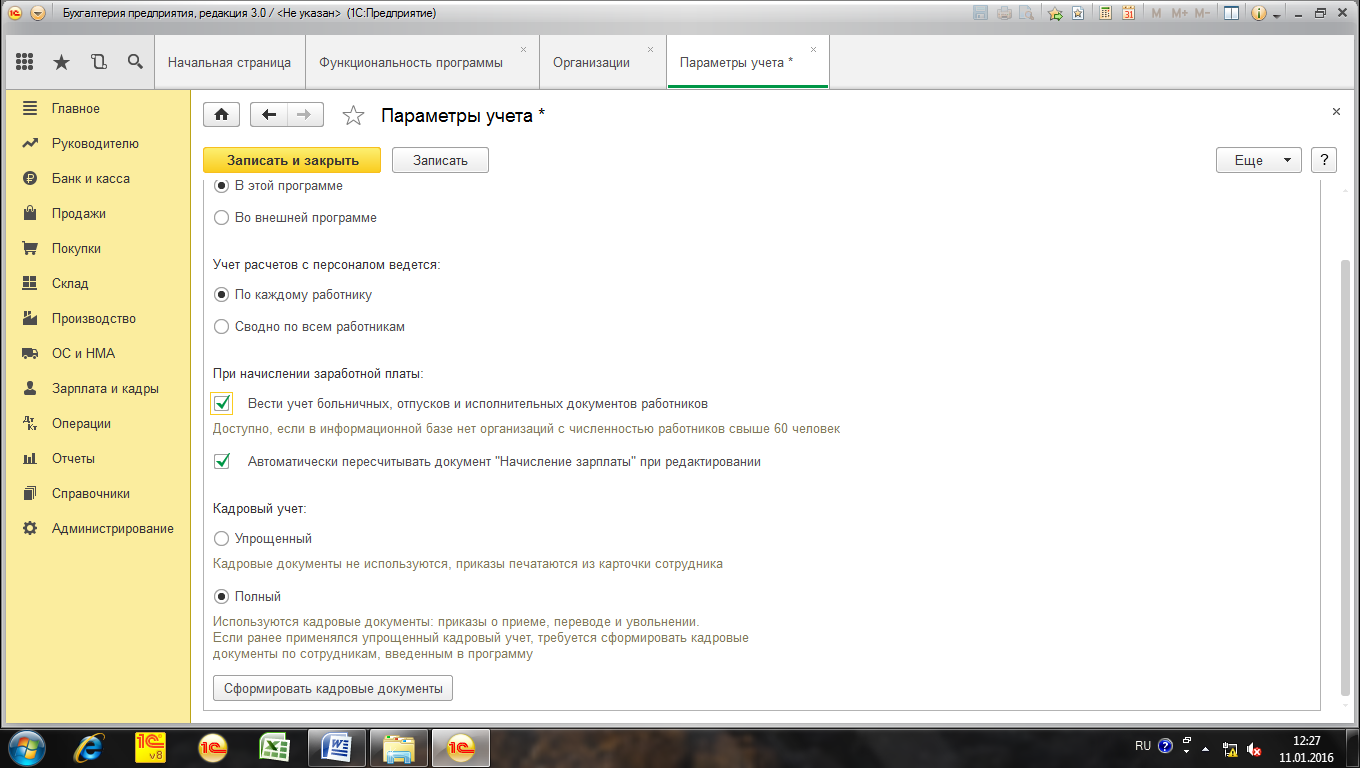 Нажать кнопку «Записать и закрыть»«Учетная политика» (Учетная политика (УП) формируется главным бухгалтером в соответствии с требованиями законодательства и утверждается руководителем предприятия.УП устанавливается на год и в течение года не меняется. Изменение УП организации может производиться в следующих случаях:- изменение законодательства РФ или нормативных актов по бухгалтерскому учету;- разработка организацией новых способов ведения БУ;- существенное изменение условий деятельности.)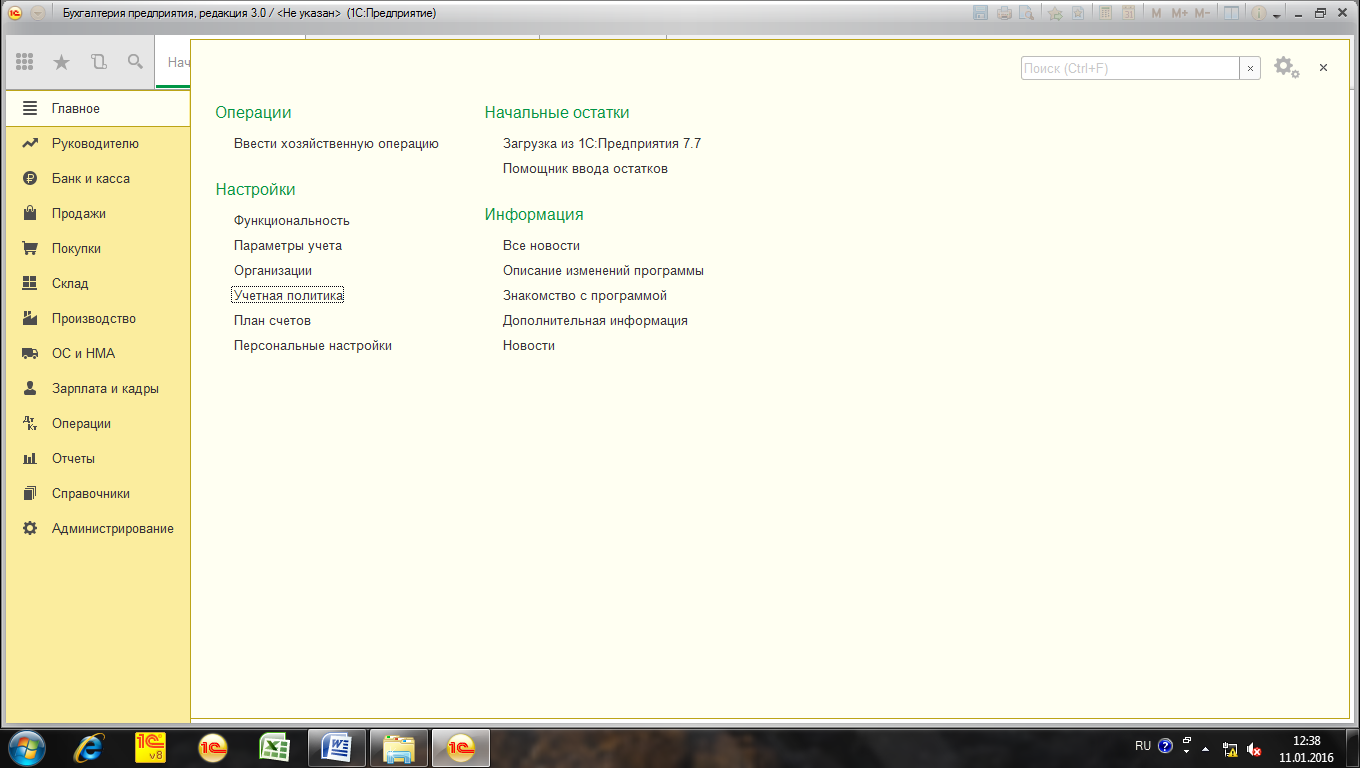 Открыть для изменения существующую запись.Применяется с: 01.01.2016 по 31.12.2016Система налогообложения: Общая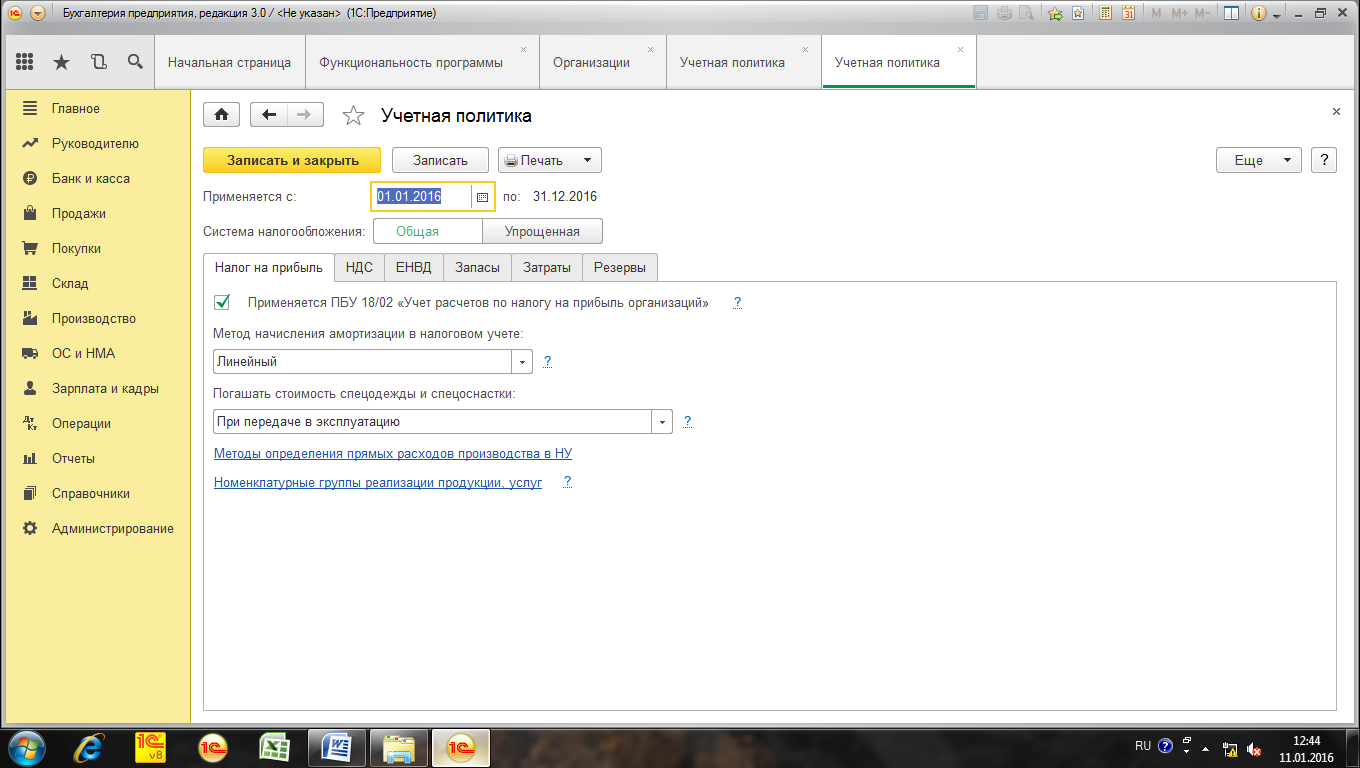 Закладка «Налог на прибыль»Нажать на гиперссылку «Методы определения прямых расходов производства в НУ»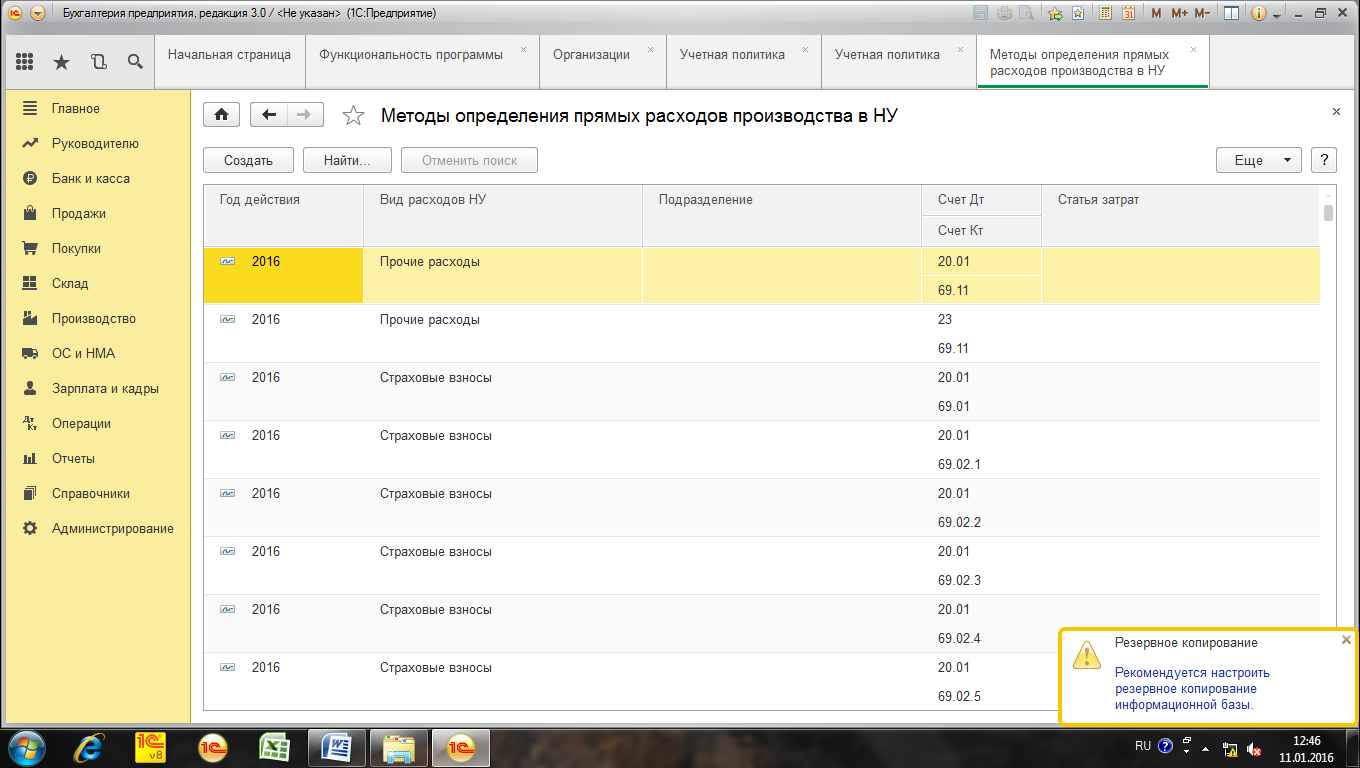 Автоматически заполнится список методов определения прямых расходов.Закладка «НДС» - ведется раздельный учет входящего НДС (устанавливается для тех организаций, которые осуществляют реализацию и услуг без НДС или по ставке 0%.) - раздельный учет НДС на счете 19 (позволяет включит дополнительную аналитику для счет 19 «НДС по приобретенным ценностям» - «Способ учета НДС»)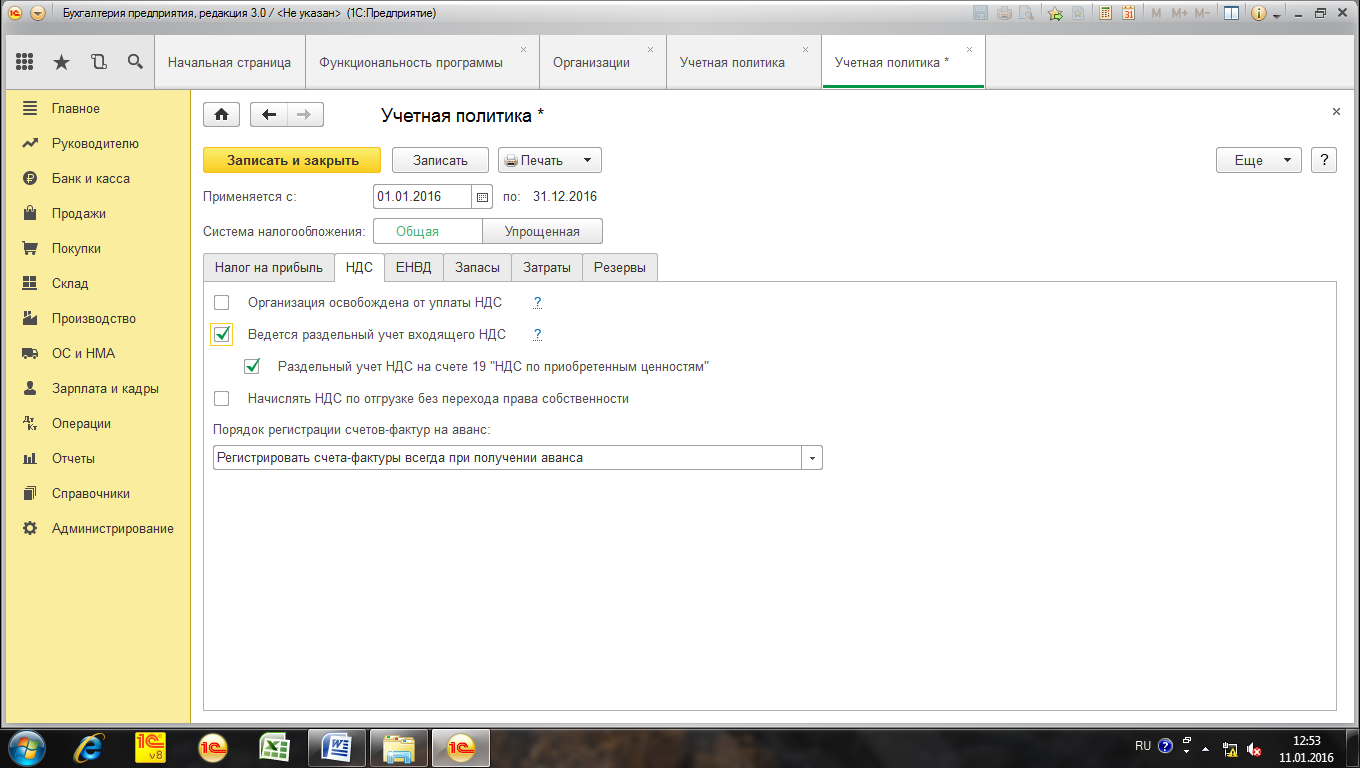 Закладка «ЕНВД»Ничего не устанавливаем.Закладка «Запасы»Способ оценки МПЗ при выбытии – ФИФО (товар списываются по себестоимости первых по времени закупок)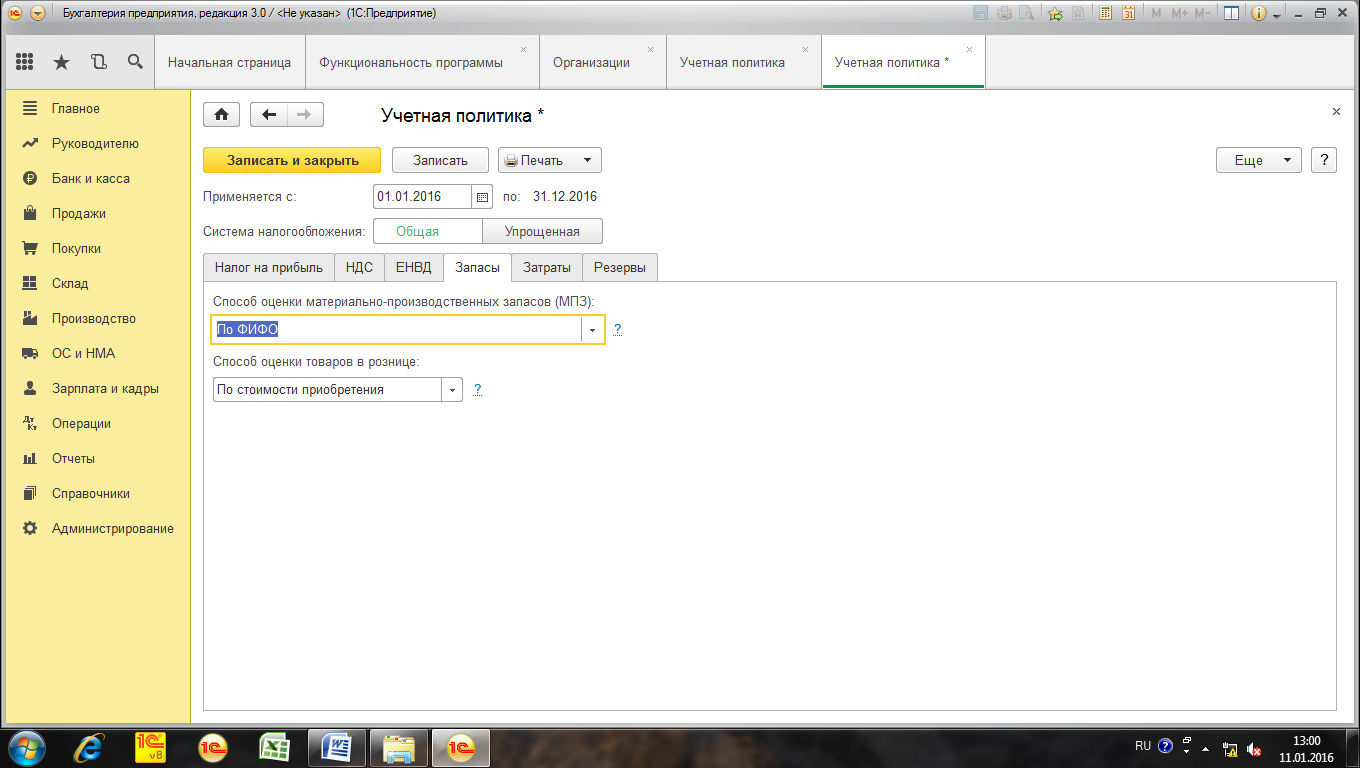 Закладка «Затраты»Основной счет учета затрат - 26 - выпуск продукции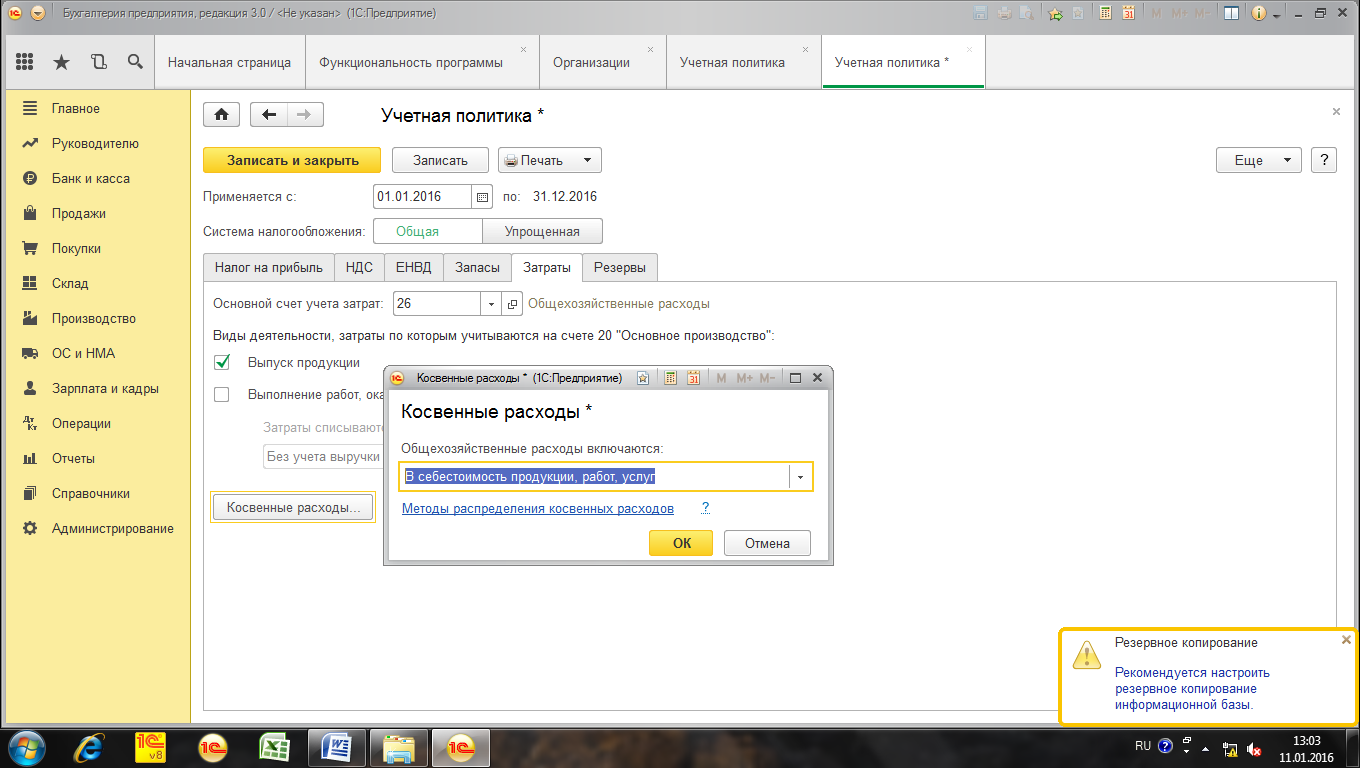 Нажать кнопку «Косвенные расходы»- В себестоимость продукции, работ, услугНажать гиперссылку «Методы распределения косвенных расходов»Нажать кнопку «Создать»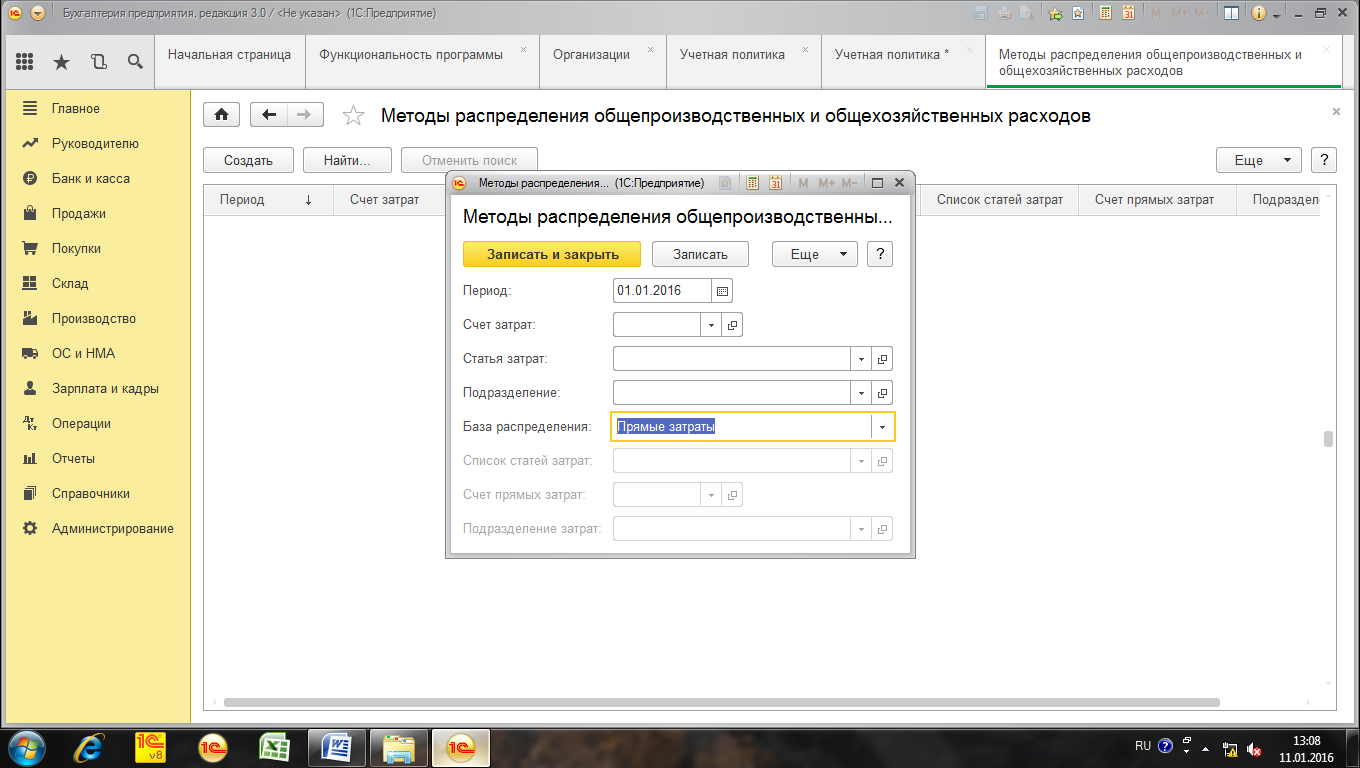 База распределения - Прямые затратыНажать кнопку «Дополнительно» - Рассчитывать себестоимость услуг собственным подразделениям Последовательность этапов производства - Задается вручную - Учитывать отклонения от плановой себестоимости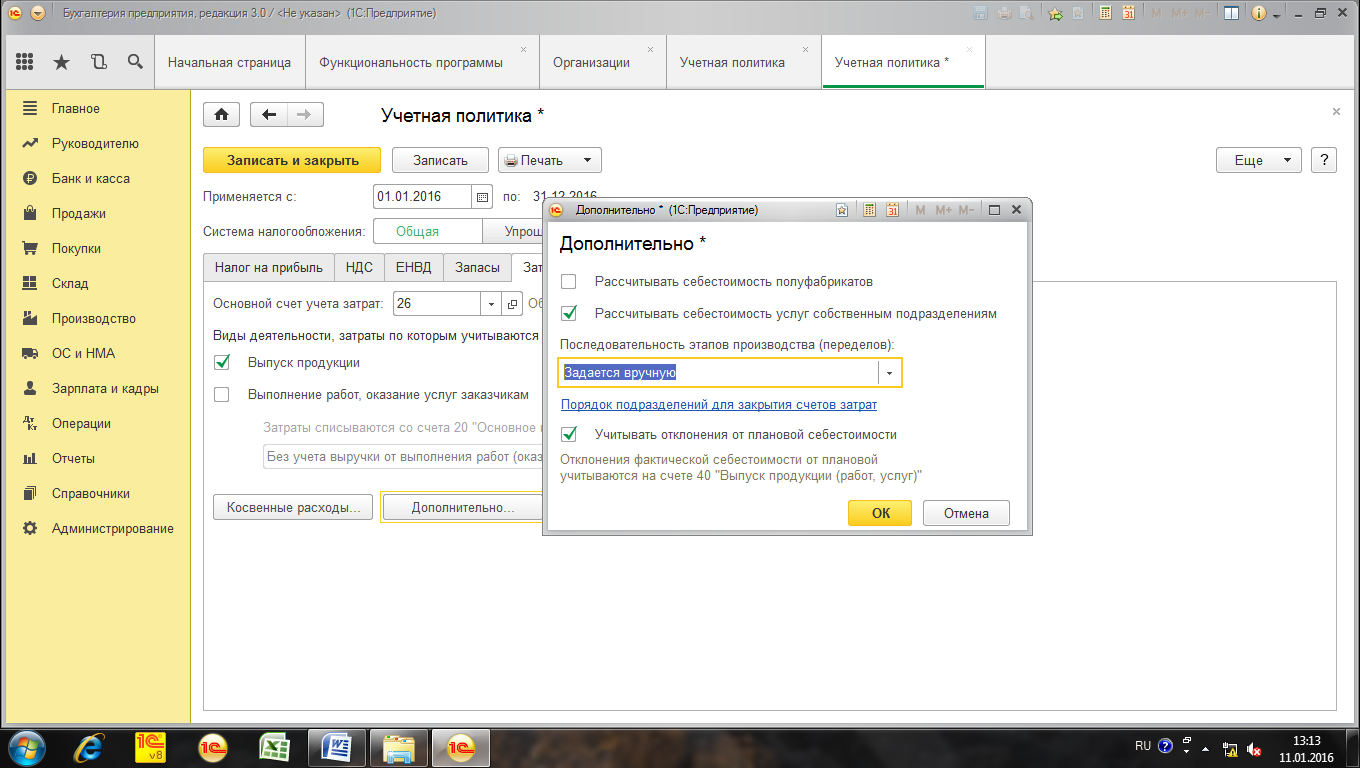 Нажать ОК.Нажать на гиперссылку «Порядок подразделений для закрытия счетов»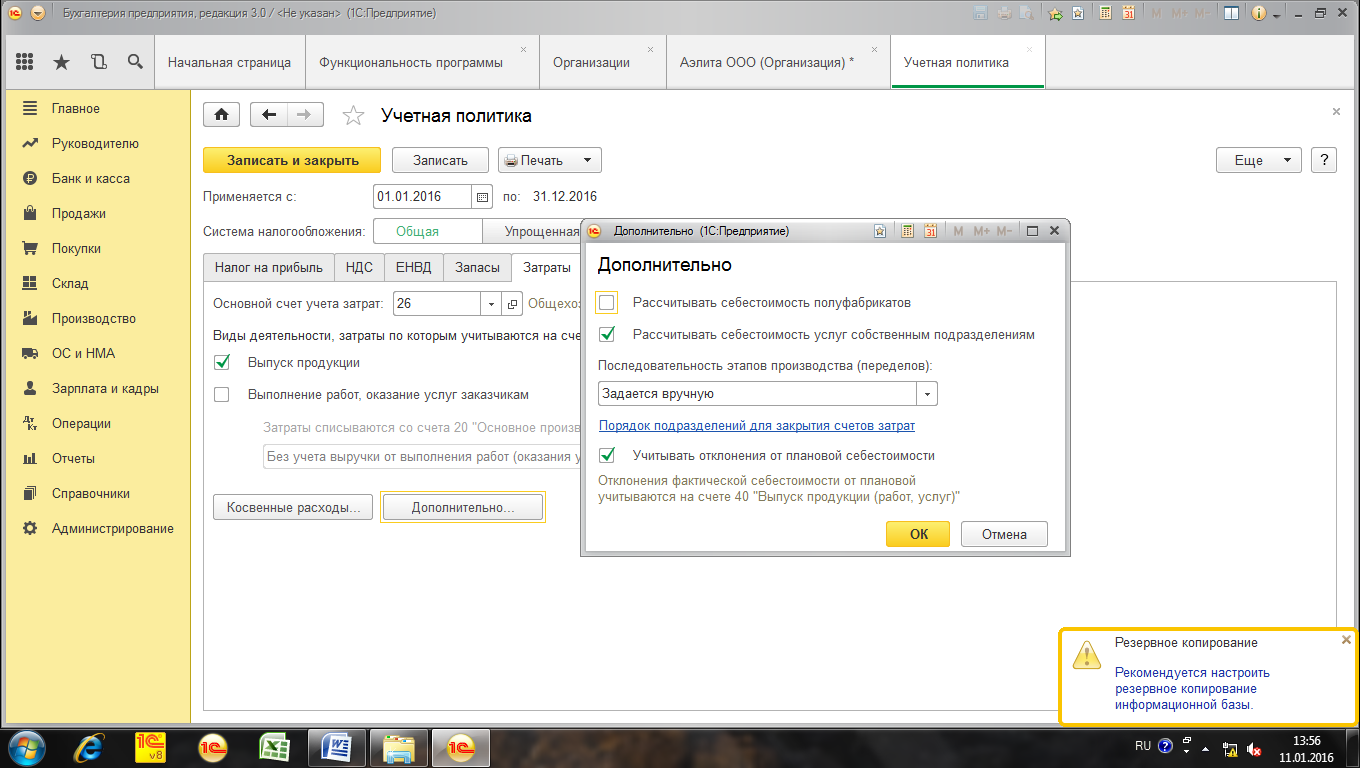 Нажать кнопку «Создать»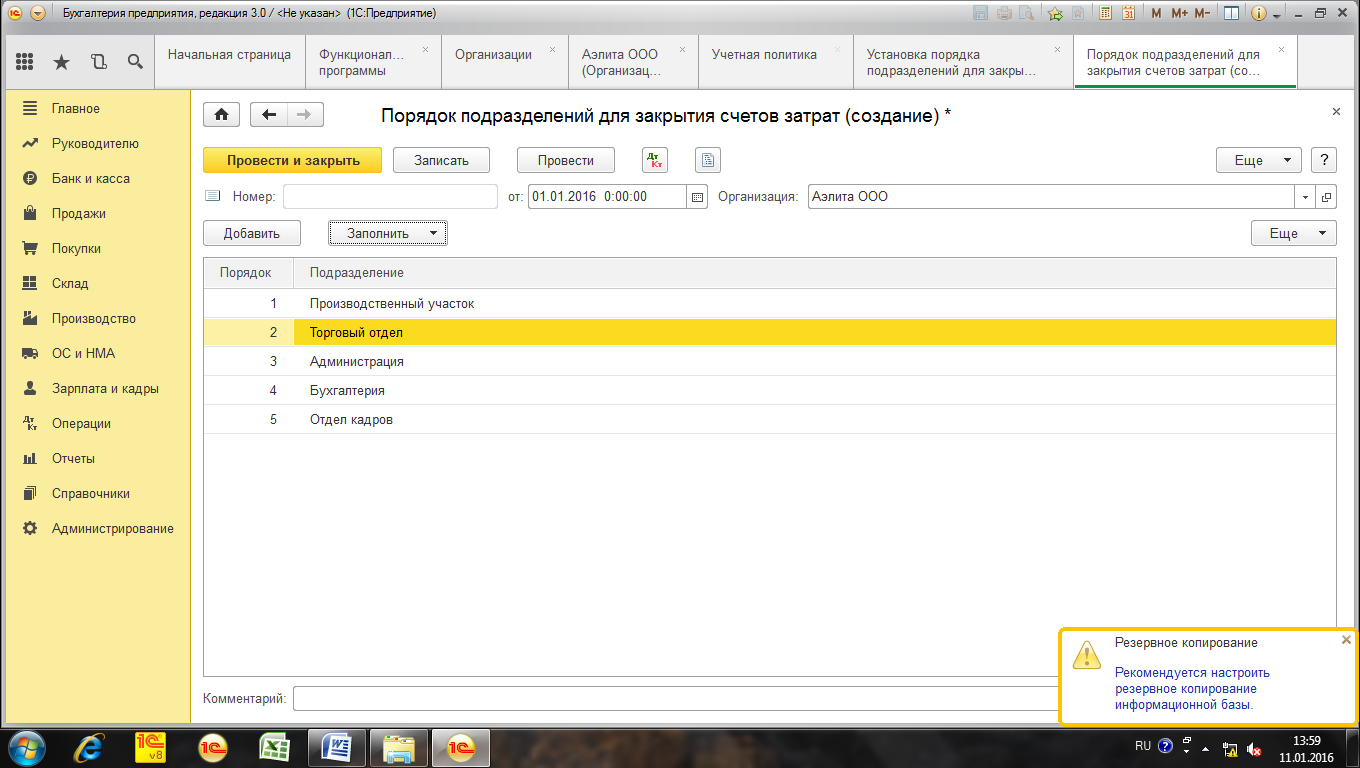 Установить последовательность.Нажать кнопку «Провести и закрыть», «ОК», «Записать и закрыть»Закладка «Резервы»Оставить без изменений.Нажать кнопку «Записать и закрыть»Настройка учета зарплатыПанель разделов «Зарплата и кадры», панель навигации «Справочники и настройки» - «Настройки учета зарплаты»Открыть для редактирования существующую запись. (Кнопка «Еще - Изменить»)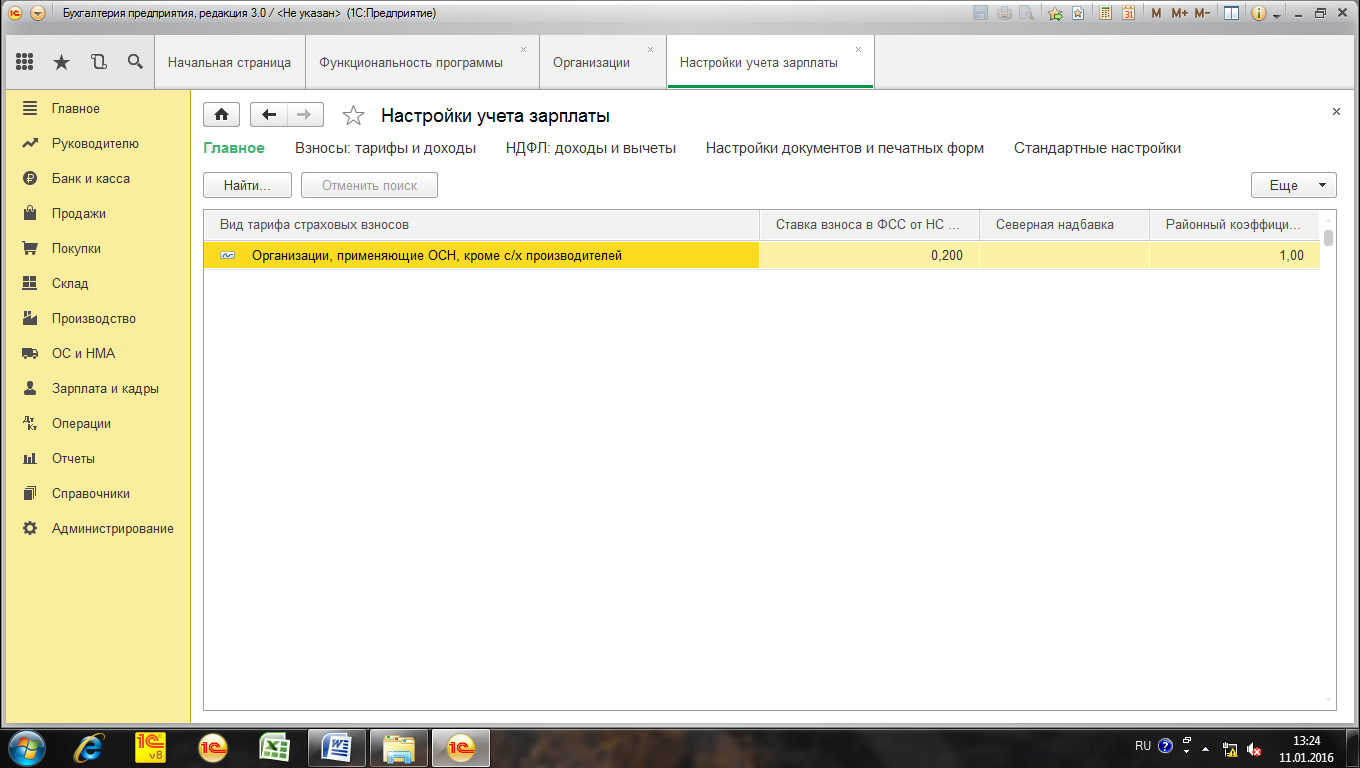 Закладка «Зарплата»Способ отражения в учете - Отражение начислений по умолчаниюДействует с: Январь 2016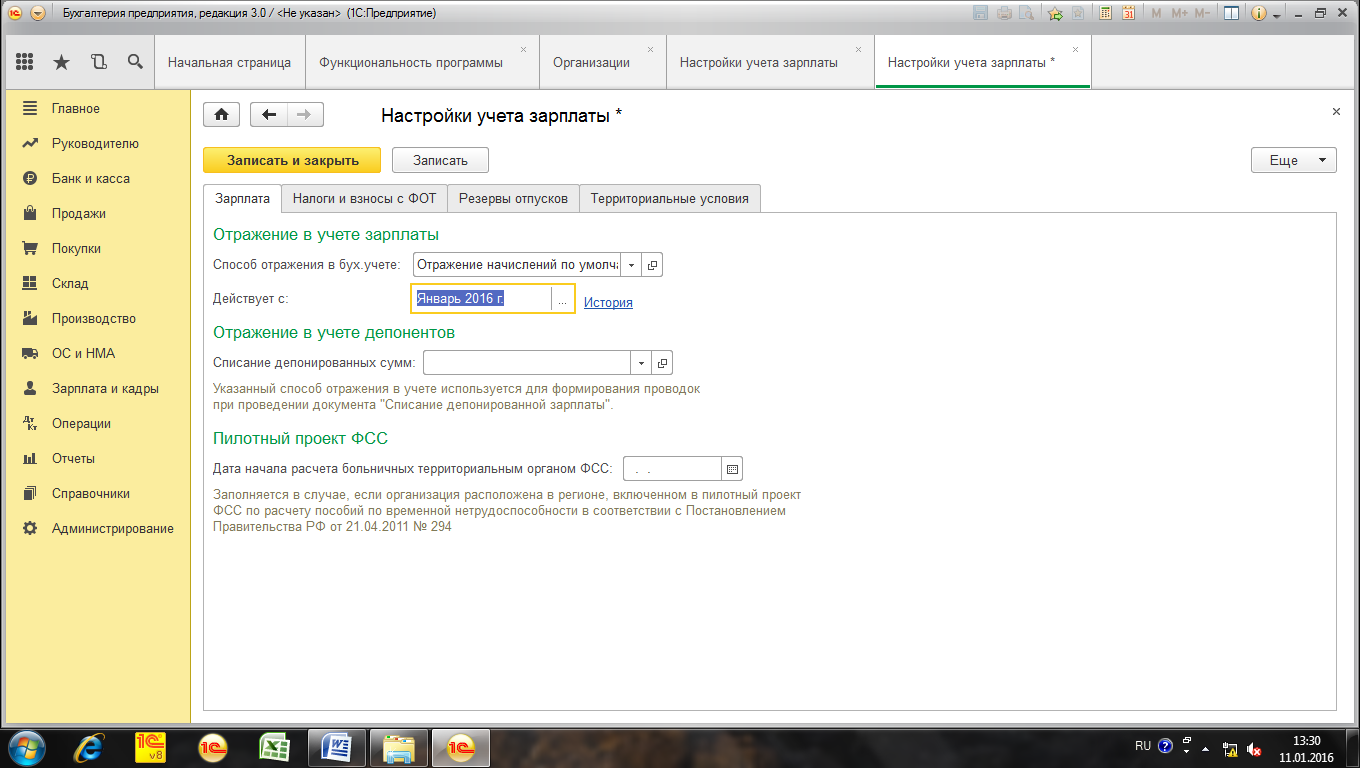 Закладка «Налоги и взносы с ФОТ»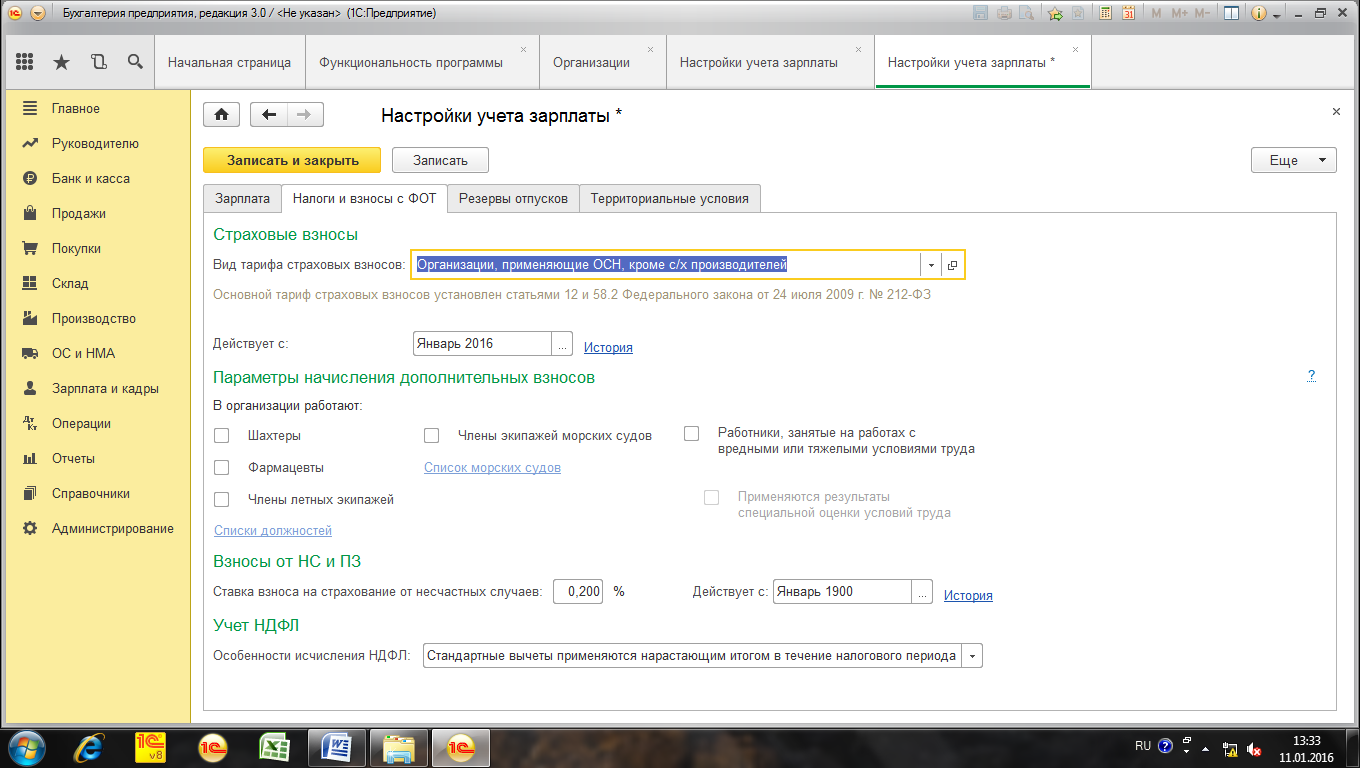 Закладка «Резервы отпусков»Без изменений.Закладка «Территориальные условия» - надбавка по районному коэффициентуРайонный коэффициент, утвержденный местными органами власти - 1,15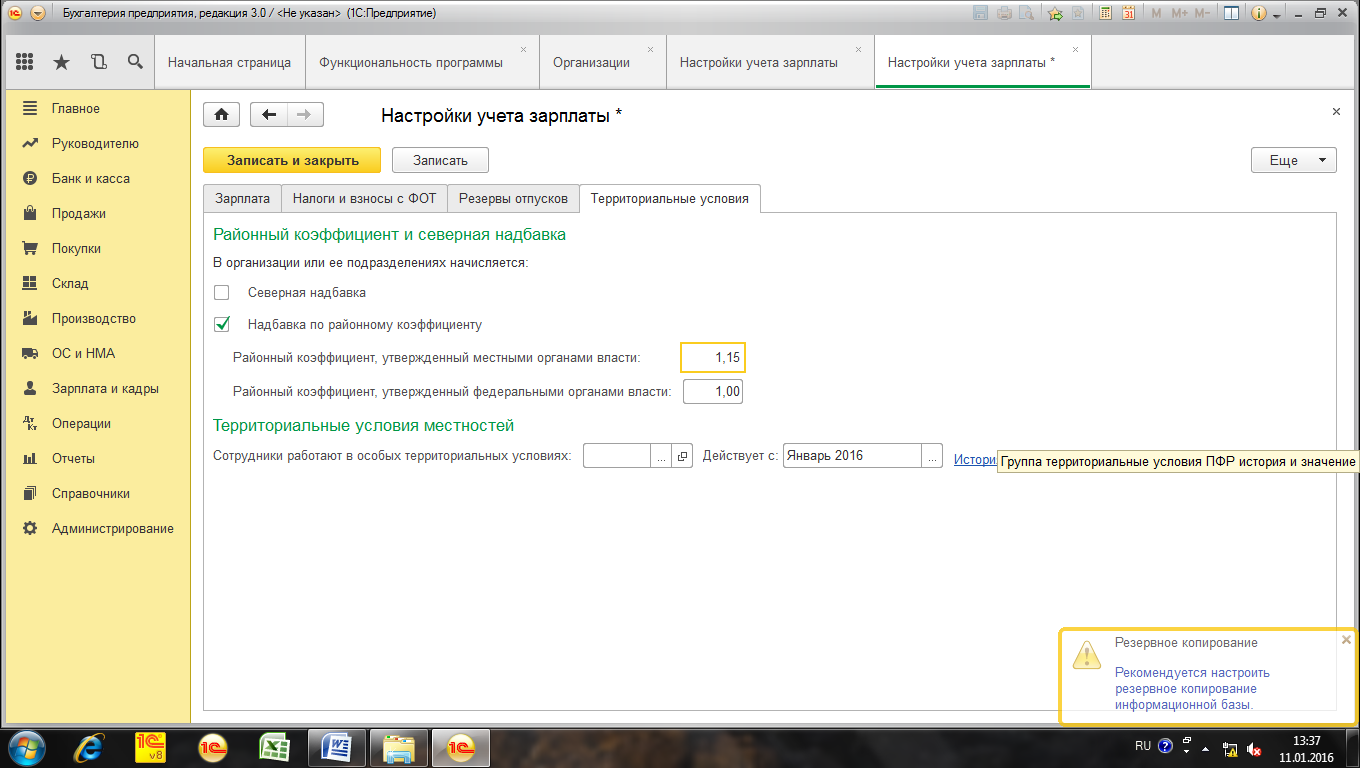 Нажать кнопку «Записать и закрыть»Основные настройки пользователя(Настройки пользователя устанавливаются для каждого пользователя программы. Изменить или дополнить значения можно через панель разделов «Администрирование - Настройки пользователей и прав», гиперссылка «Пользователи»).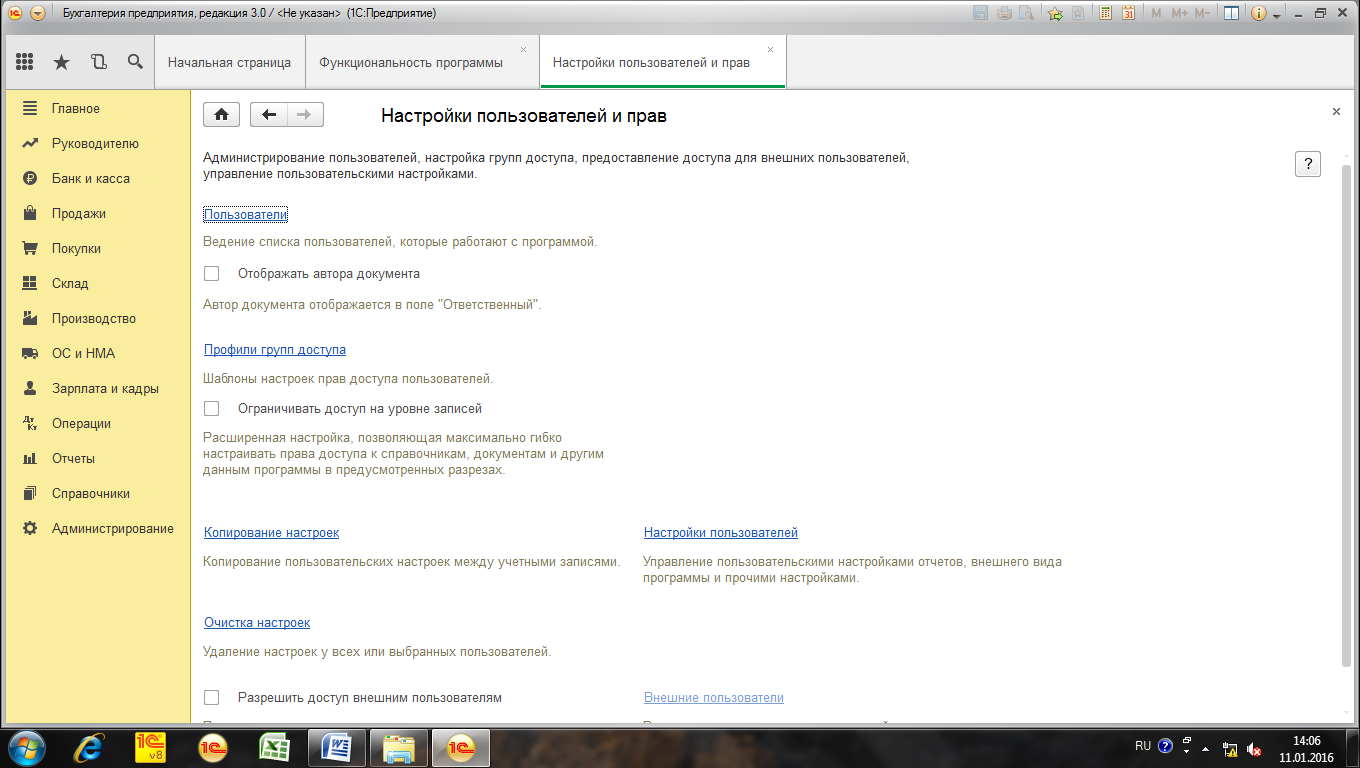 Нажать кнопку «Создать»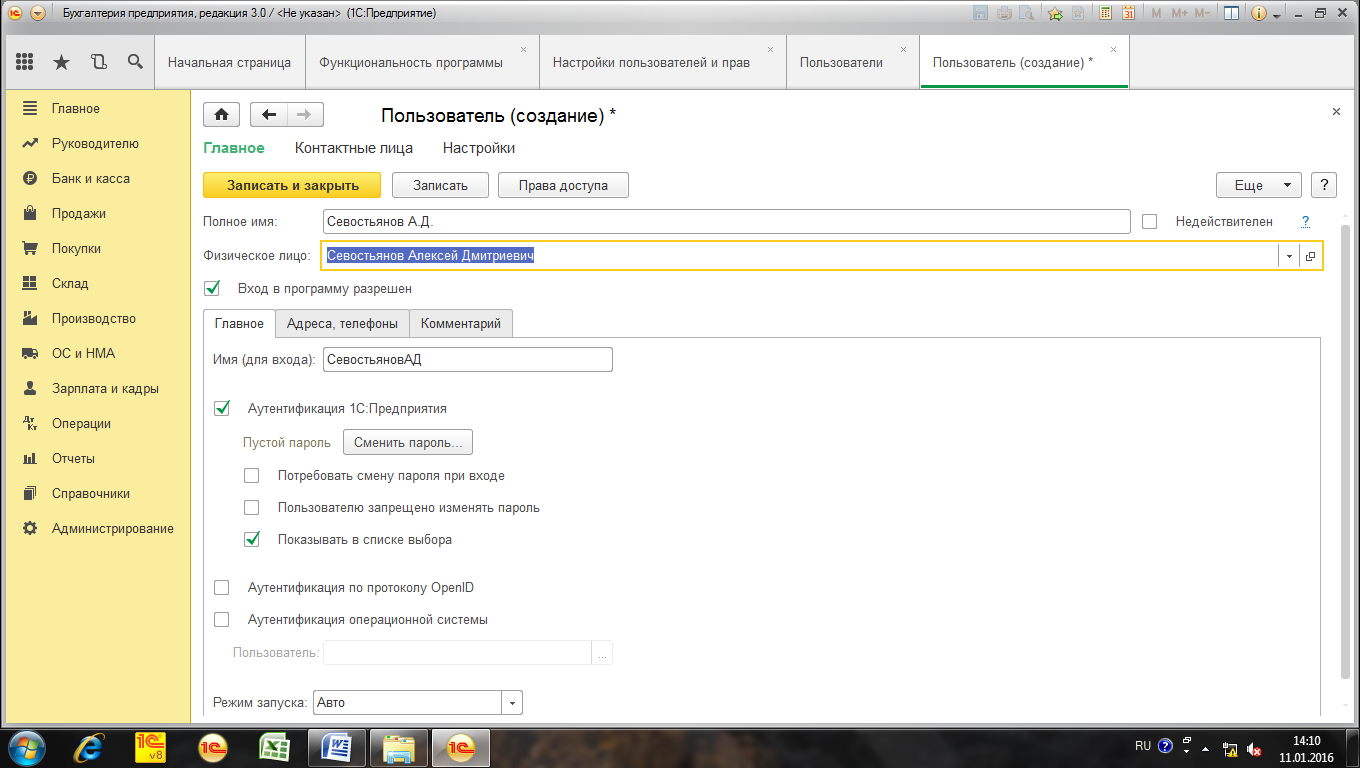 Полное имя – Севостьянов А.Д.Физическое лицо – Севостьянов Алексей Дмитриевич Имя (для входа) – СевостьяновАДКнопка «Записать и закрыть».На вопрос программы ответить «Да».Заполнить персональные настройки (Панель разделов «Главное - Персональные настройки»)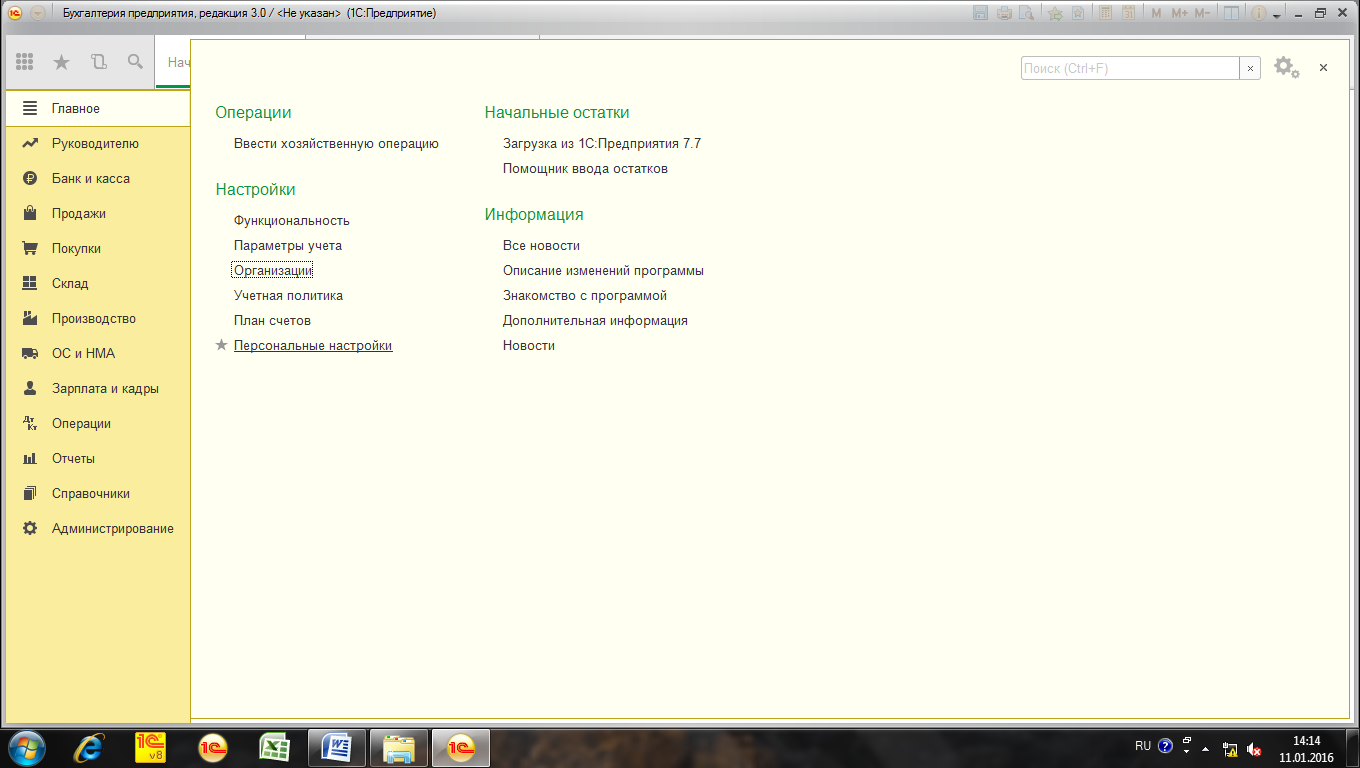  - Показывать счета учета в документах - запрашивать подтверждение при завершении программы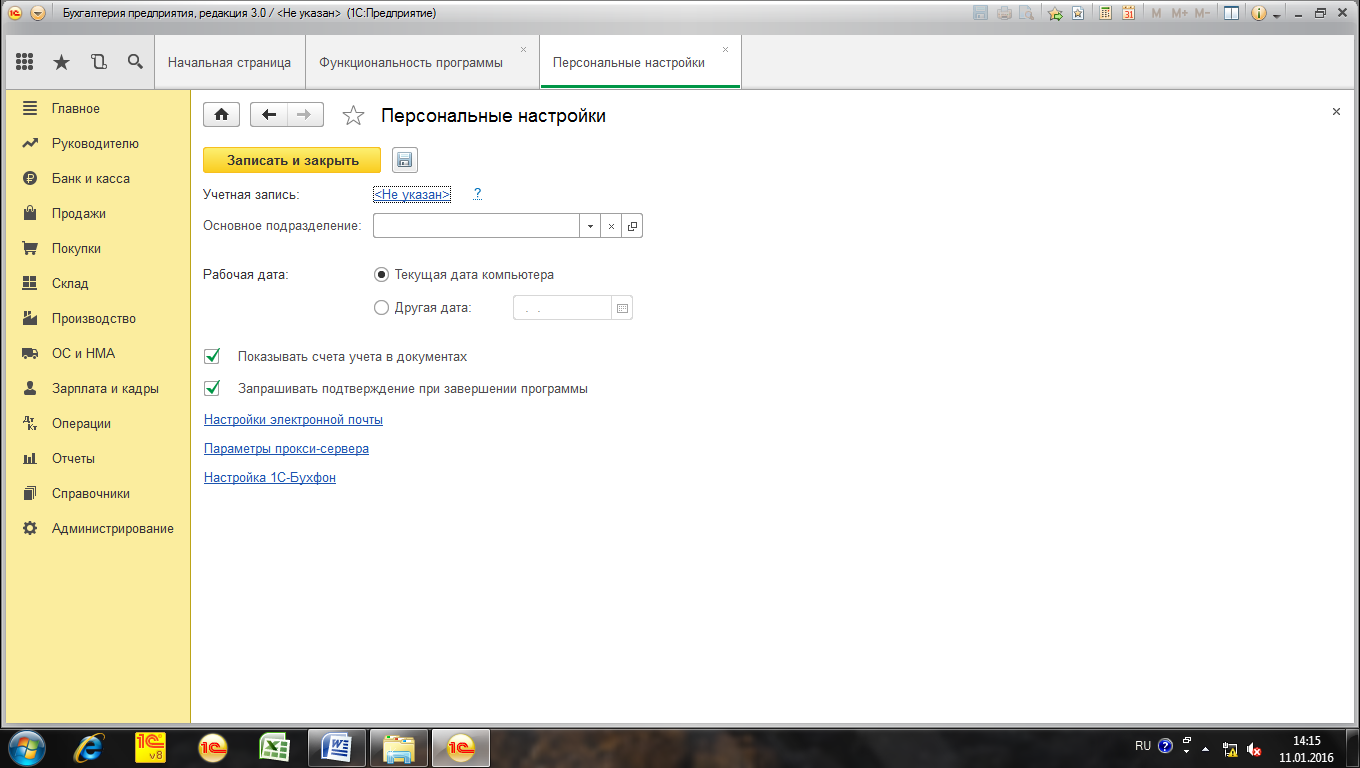 РАБОТА СО СПРАВОЧНИКАМИСправочники, заполненные программой автоматическиПри установке программы часть  справочников и классификаторов заполняются автоматически. Познакомимся с этими справочниками.Справочник «Валюты»(Панель разделов «Справочники» - Покупки и продажи  - Валюты»)При первом запуске базы заполнено всего три позиции валют (Евро, Доллар США, Российский рубль). Если необходима другая валюта, следует на панели инструментов нажать на кнопку «Подобрать из классификатора». Откроется форма подбора Общероссийского классификатора валют, из которой можно выбрать валюту необходимую для ведения учета. Для добавления курса валют вручную необходимо дважды щелкнуть по строке нужной валюты. Перейти по ссылке «Курсы валют», нажать кнопку «Создать», указать дату, с которой вводится новый курс, значение курса, его кратность и нажать кнопку «Записать и закрыть». Эти данные будут сохранены в регистре сведений «Курсы валют». Справочник «Статьи затрат»(Панель разделов «Справочники» - Доходы и расходы  - Статьи затрат»)Этот справочник предназначен для хранения перечня статей затрат на счетах 08, 20, 23, 25, 26, 28, 29 Пана счетов. Перечень статей затрат устанавливается организацией самостоятельно, но при установке программы справочник поставляется частично заполненным, и его можно корректировать.Например: Создать Статью затрат «Представительские расходы»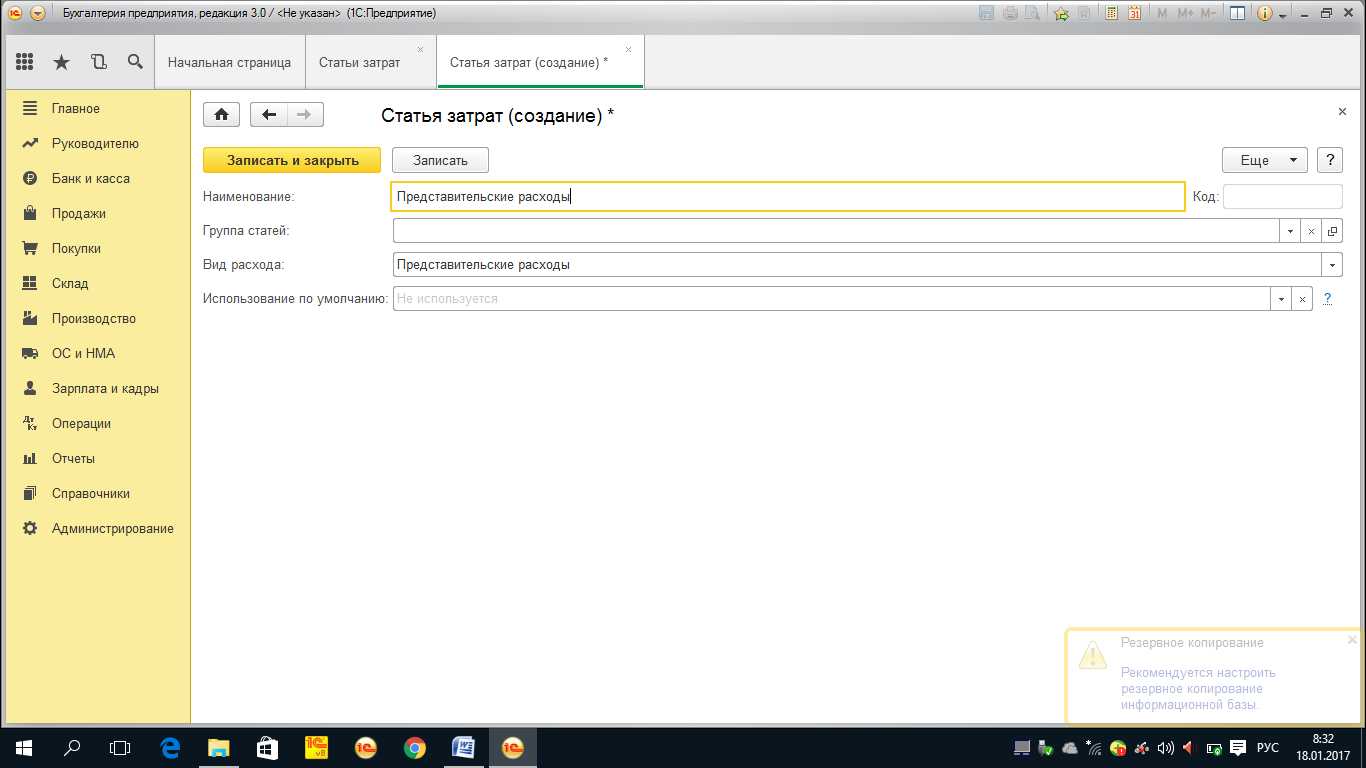 Справочник «Прочие доходы и расходы»Он предназначен для хранения списка статей доходов и расходов, которые не связаны с основным видом деятельности организации. Данный справочник является аналитикой для счетов 91.01 «Прочие доходы» и 91.02 «Прочие расходы»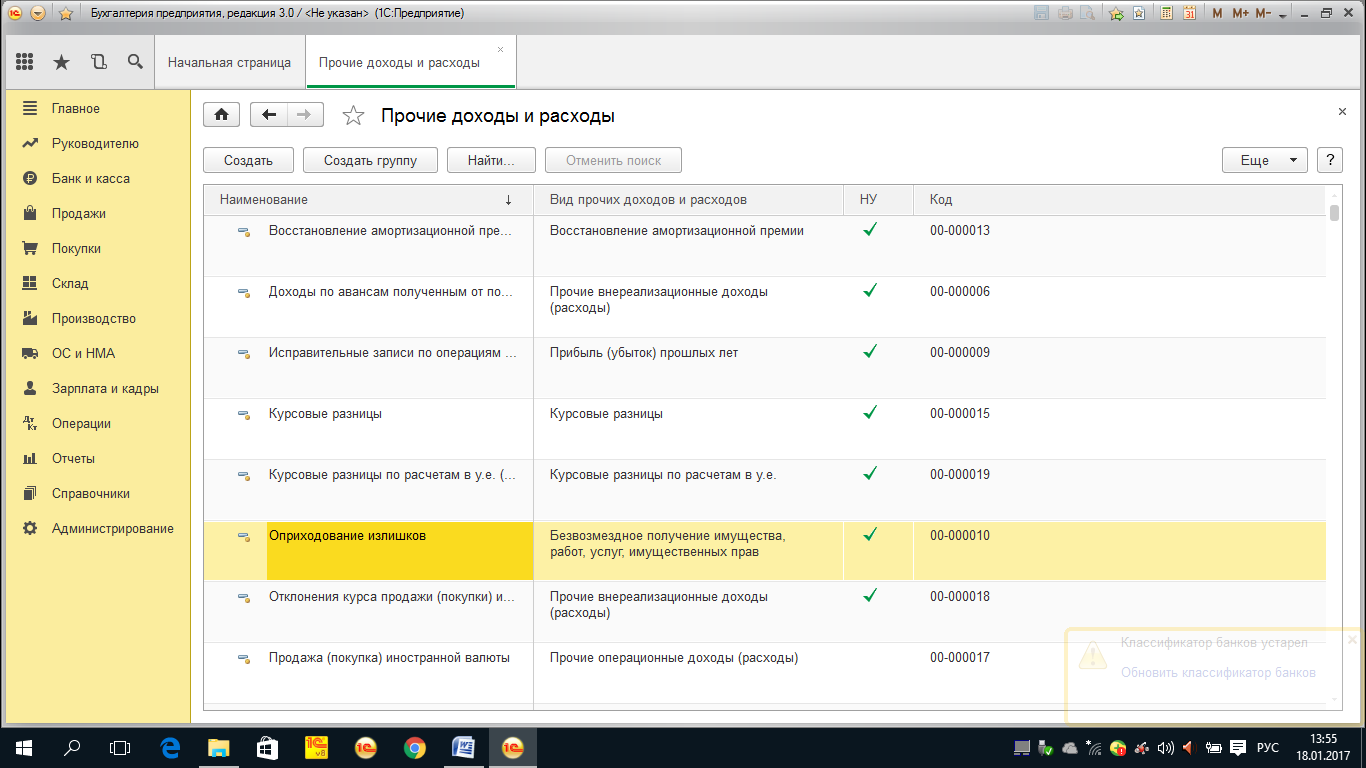 Заполнение справочниковПеред началом работы рекомендуется заполнить основные справочники.Справочники необходимы для хранения информации, регулярно используемой при заполнении документов.Типы цен номенклатурыВ организациях часто используются несколько типов цен. Номенклатурная единица может приобретаться и реализовываться по разным ценам. Для того чтобы цены различать, появилось понятие «Типы цен номенклатуры». Справочник «Типы цен номенклатуры» используется для хранения отпускных цен продаваемых товаров и предназначен для автоматического заполнения табличной части документов реализации. Тип цен можно указать в договоре. У одного элемента номенклатуры может быть довольно большое количество типов цен на различные случаи. А может не быть ни одного. Новые типы цен могут появляться в процессе работы, когда элемент справочника Номенклатура» уже существует и используется в работе.(Панель разделов «Справочники» - Товары и услуги  – Номенклатура – 
Типы цен номенклатуры)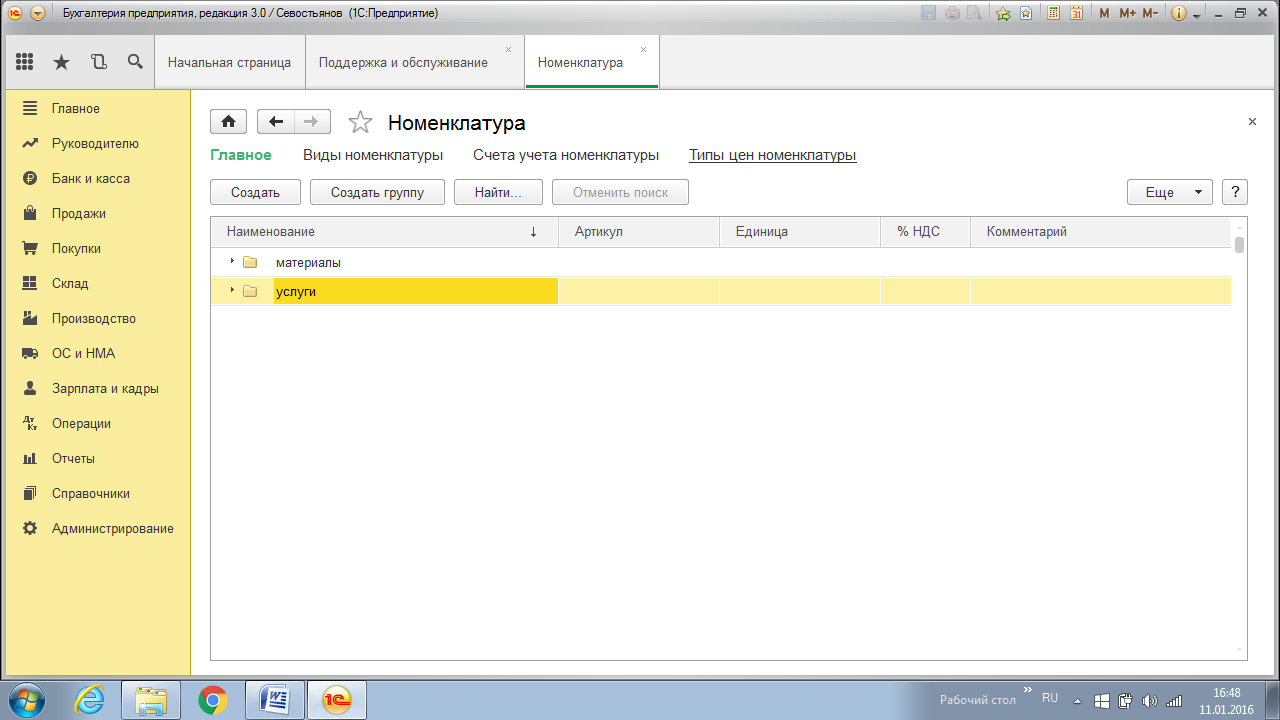 Кнопка «Создать»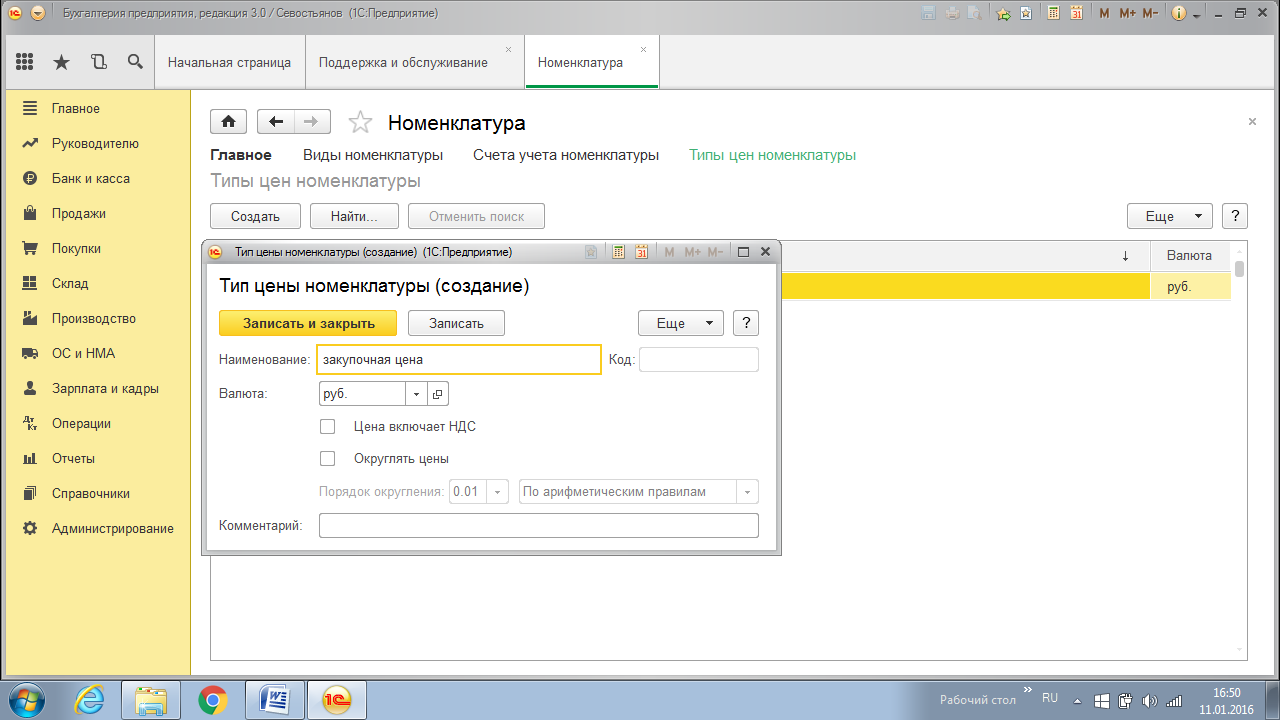 «Записать и закрыть»Нажать кнопку «Создать» и ввести новые типы цен: оптовая, мелкооптовая, розничная.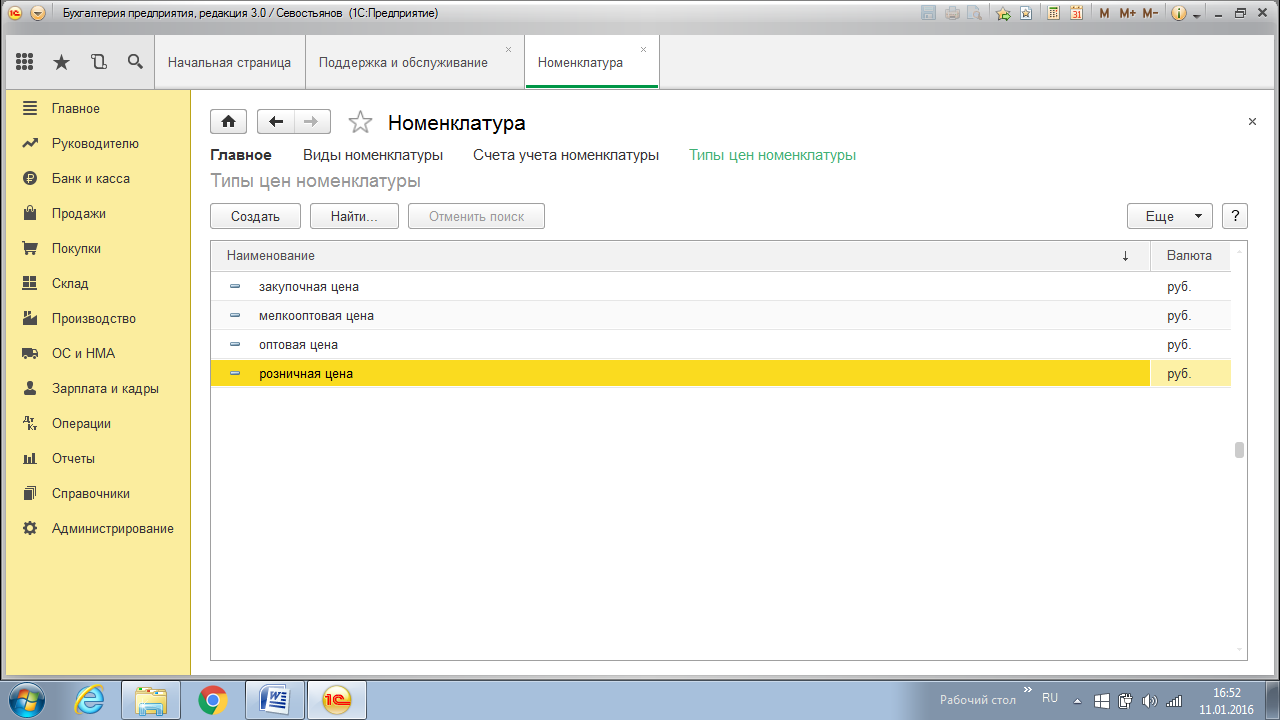 Справочник «Склады»Аналитический учет материалов, товаров ведется в разрезе номенклатуры в натуральном и денежном выражении. Кроме того, нашими настройками установлена аналитика по партиям и складам. По складам может вестись количественный или количественно-суммовой  учет. Склады в программе бывают трех типов: Оптовый складРозничный магазинНеатоматизированная торговая точкаТип склада «Оптовый склад» используется для оптовой торговли.Тип склада «Розничный магазин» предполагает, что розничная точка автоматизирована. Т.е., у точки есть возможность ежедневно формировать отчет о проданных товаров для последующего ввода их в ИБ. Тип склада «Неатоматизированная торговая точка» предполагает, что розничная точка не автоматизирована. Т.е., у точки нет возможности ежедневно формировать отчет о проданных товаров. Указание типа цен для розничной точки позволит при реализации товаров автоматически заполнить цену в документах, отражающих продажу товаров в розницу.Справочник «Склады» имеет многоуровневую, иерархическую структуру. Группы справочника создаются пользователем ИБ самостоятельно. В справочник может быть введено любое количество складов. Информация хотя бы об одном складе должна присутствовать обязательно. Один из складов рекомендуется указать в качестве основного склада. При первой загрузке программы в справочник «Склады» уже занесен элемент «Основной склад».(Панель разделов «Справочники» - Товары и услуги  – Склады)Отредактировать «Основной склад» Нажать кнопку «Изменить»Наименование – Основной складТип склада – Оптовый складТип цен – (не указывать) Ответственное лицо – Севостьянов А.Д.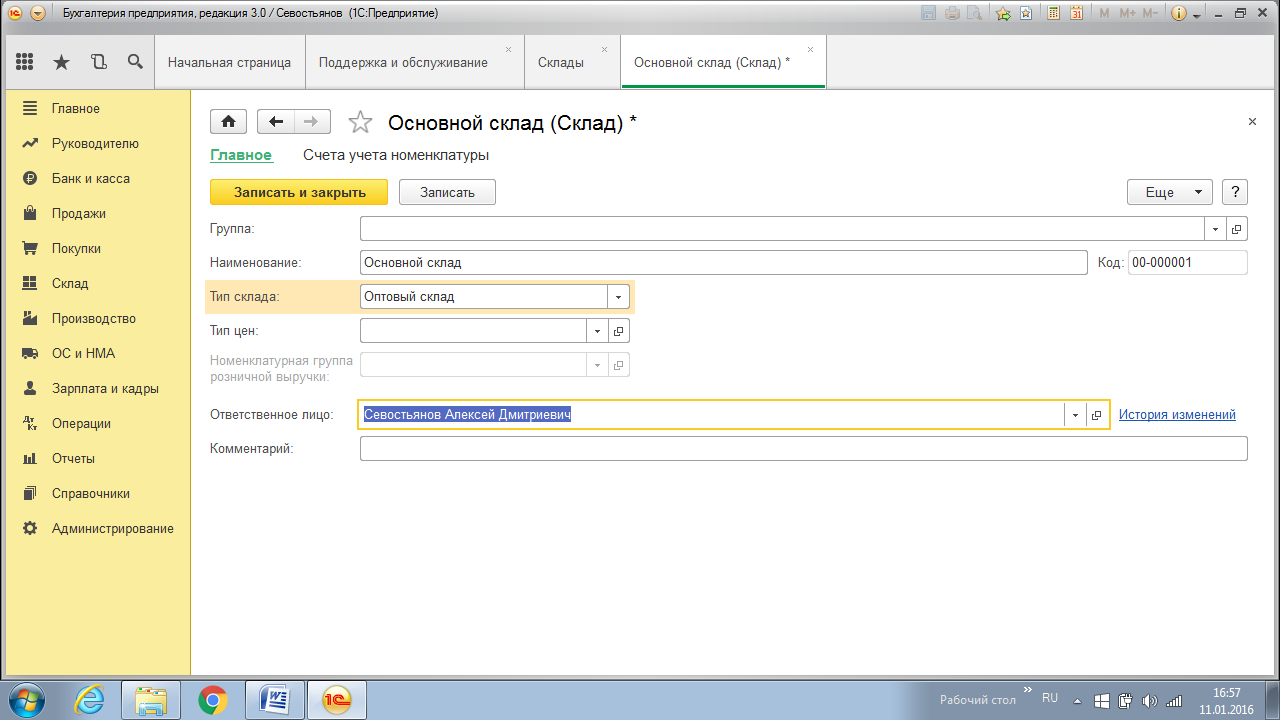 Кнопка «Записать и закрыть»Кнопка «Создать»Наименование – Розничный складОтветственное лицо – Севостьянов А.Д.Вид склада – Розничный магазинТип цен – розничная цена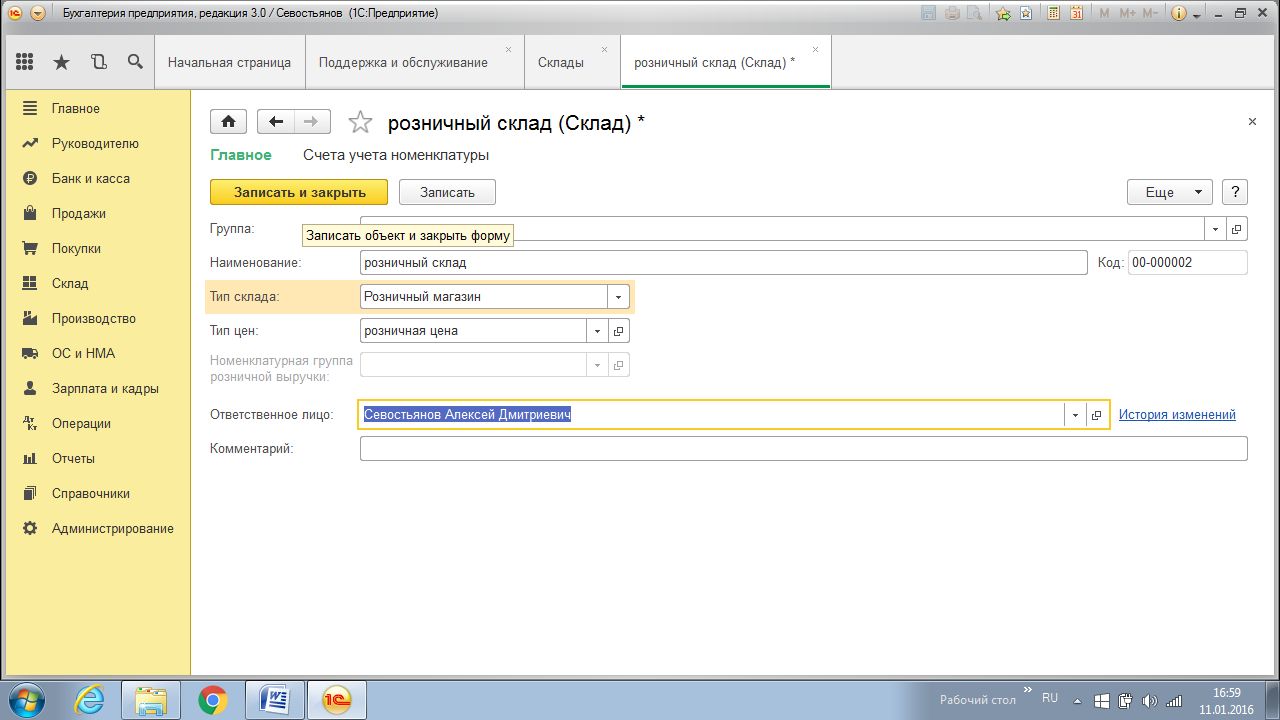 Кнопка «Записать и закрыть»Справочник «Номенклатурные группы»Справочник «Номенклатурные группы» предназначен для ведения укрупненного учета (например: учет затрат основного производства или учет выручки от реализации товаров). В состав номенклатурной группы может входить неограниченное количество номенклатуры, но должно соблюдаться одно условие: один элемент номенклатуры может входить в одну номенклатурную группу. В состав номенклатурных групп справочника «Номенклатурные группы» допускается включать только элементы справочника «Номенклатура». Номенклатурные группы будут задействованы обработкой «Закрытие месяца».Справочник «Номенклатурные группы» обязательно указывается для той номенклатуры, которую организация собирается продавать или выпускать.При первой загрузки программы в справочнике «Номенклатурные группы» уже будет занесен элемент «Основная номенклатурная группа».(Панель разделов «Справочники» - Доходы и расходы  – Номенклатурные группы)Справочник «Номенклатура»Справочник «Номенклатура» используется для хранения информации обо всех видах товаров, материальных ценностей, продукции, работ и услуг. Он может быть многоуровневым, тогда легче искать нужную позицию номенклатуры. В этом справочнике можно создать папки групп номенклатуры по специфике учета. Для созданной папки номенклатуры можно указать счета учета номенклатуры. И все элементы, помещенные в эту группу, будут отражаться в БУ в соответствии с указанными счетами. Информация о счетах учета номенклатуры организации хранится в регистре сведений «Счета учета номенклатуры». В записях этого регистра сведений счета учета номенклатуры задаются для каждой номенклатурной позиции, для групп номенклатуры и для всей номенклатуры в целом. Кроме того, в записях регистра сведений «Счета учета номенклатуры» определяются правила БУ, НУ по налогу на прибыль, НДС, УСН и забалансового учета.В справочнике «Номенклатура» можно заполнить сведения о производителе и импортере. Всю информацию можно заполнить прямо из формы элемента номенклатуры. Для импортных товаров нужно указать номер ГТД и страну происхождения.Если в номенклатуру заводится позиция, которая будет в последующем периоде передаваться в производство, то для такой номенклатуры желательно заполнить реквизит «Статья затрат», например «Материальные расходы» или «Списание материалов».Каждая номенклатурная позиция характеризуется учетной единицей измерения из справочника «Классификатор единиц измерения».  К справочнику можно обратиться из формы элемента номенклатуры. Справочник «Классификатор единиц измерения» при первом запуске заполняет три позиции единиц измерения. Если необходимо загрузить другие единицы измерения следует открыть одноименный классификатор и добавить нужные единицы измерения. Для этого на панели инструментов присутствует кнопка «Подбор из ОКЕИ». Заполнение своего справочника «Классификатор единиц измерения» обеспечивает хранение в ИБ лишь той информации из классификатора, которая необходима конкретной организации.  (Панель разделов «Справочники» - Товары и услуги  – Номенклатура)Кнопка «Создать группу»Наименование – материалыВид номенклатуры - материалы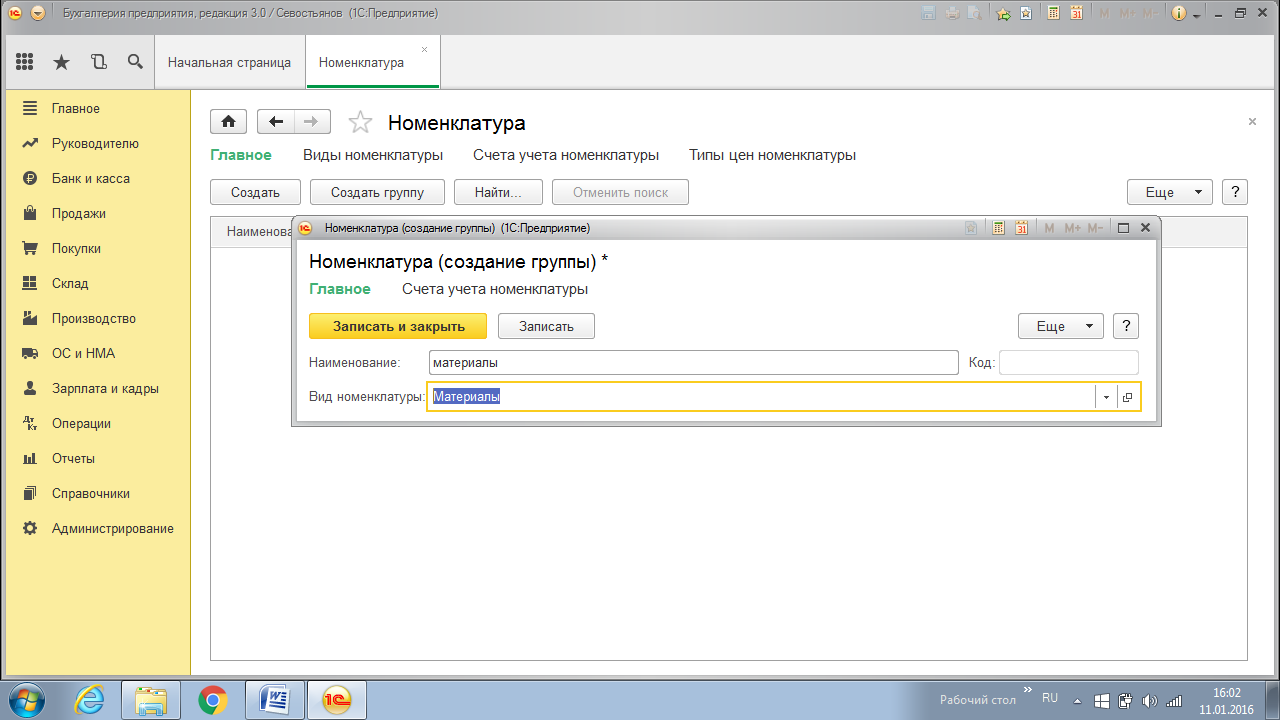 Кнопка «Записать и закрыть»Открыть группу «Материалы»Кнопка «Создать»Краткое наименование – БумагаПолное наименование – Бумага офисная «Снегурочка»Единица измерения – УпаковкаСтавка НДС – 18%Номенклатурная группа – материалы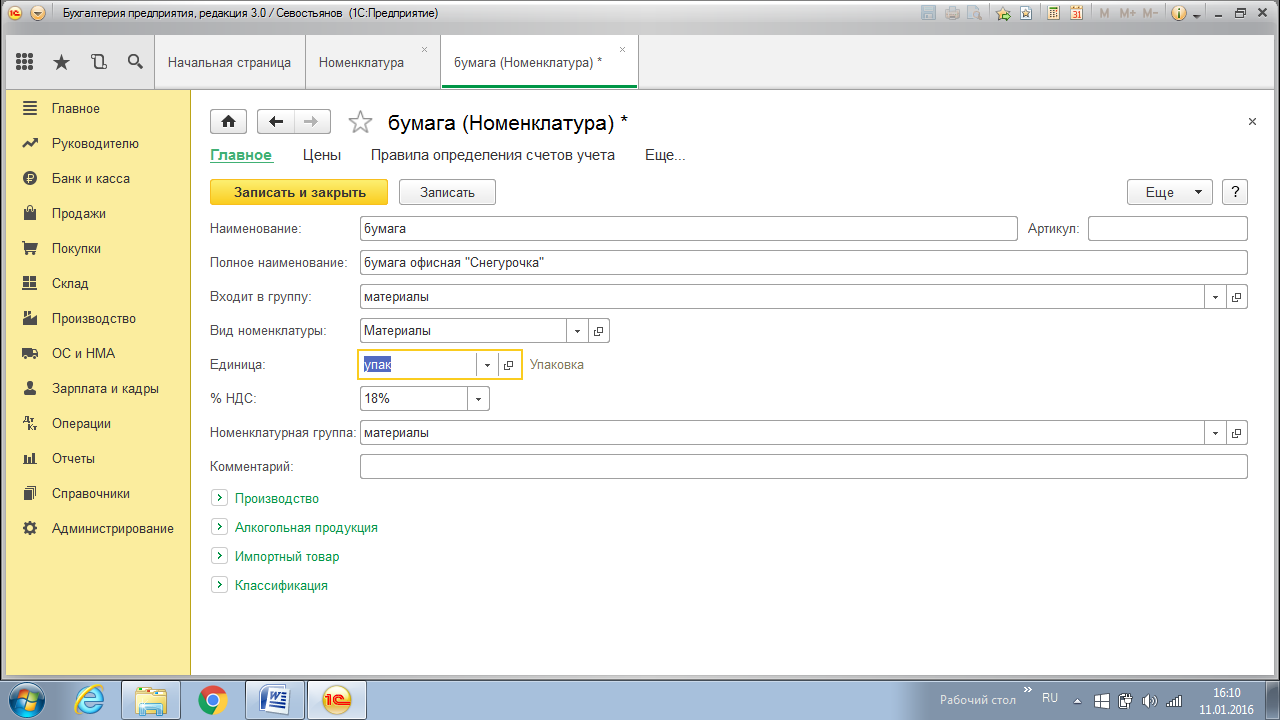 Записать и закрытьДобавить и открыть группу «Услуги»Кнопка «Добавить»Краткое наименование – транспортные услугиПолное наименование – транспортные услуги УслугаЕдиница измерения – штукаСтавка НДС – 18%Номенклатурная группа – услуги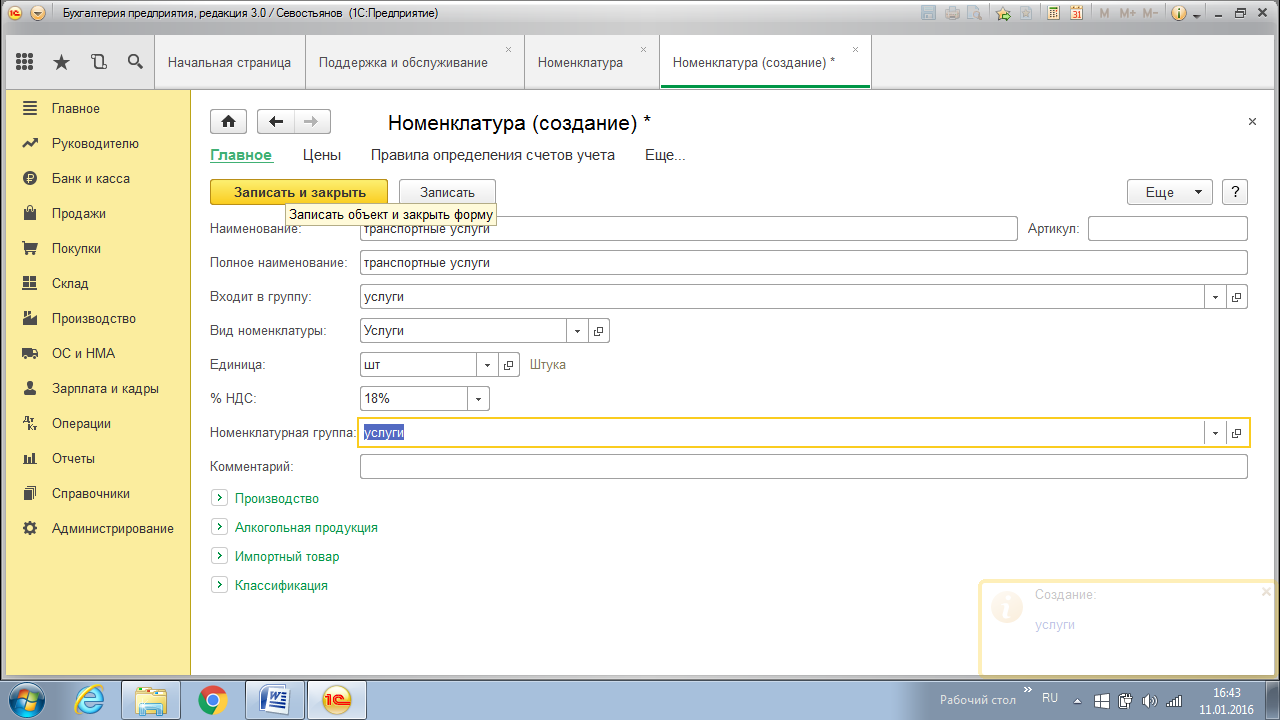 Записать и закрытьСправочник «Контрагенты»Контрагент – это физическое  или юридическое лицо, с которым взаимодействует предприятие, и осуществляются расчеты в различных формах.Чтобы сделать справочник двухуровневым следует воспользоваться кнопкой «Создать группу».Форма элемента справочника состоит из ссылок верхней части «Главное», «Документы», «Договоры», «Банковские счета», «Контактные лица». По ссылкам в нижней части формы можно заполнить адреса, телефоны и дополнительную информацию о контрагенте.  По ссылке «Адреса» отражают фактический, юридический и почтовый адрес контрагента.По ссылке «Дополнительная информация» может быть указана любая необходимая информация в текстовой формате.При заполнении ссылки «Главное» обратите внимание на реквизит «Вид контрагента»: юридическое, физическое или обособленное подразделение.Новыми возможностями интерфейса «Такси» начиная с релиза 3.0.35, является возможность заполнить в базе все данные контрагента  по его ИНН. В форму элемента контрагента вводится только ИНН, остальные реквизиты (КПП, адрес, телефон и прочие) будут заполнены автоматически. Но для этого необходимо подключиться к интернет-поддержке и иметь договор на ИТС.Для контрагента необходимо определить ряд реквизитов, которые в дальнейшем могут использоваться в качестве значений по умолчанию при вводе фактов хозяйственной деятельности. Так по ссылке «Банковский счет», при помощи кнопки «Создать» можно заполнить новый расчетный счет контрагента.По ссылке «Договор», нажав кнопку «Создать», можно заполнить данные нового договора. Для каждого договора задается вид договора: С поставщиком, с покупателем, прочее и т.д.Каждому договору может соответствовать свой тип цен. Из справочника «Договор» по ссылке «Документы» можно получить список всех документов, сформированных в ИБ по данному контрагенту.По ссылке «Контактное лицо» с помощью кнопки «Создать» можно заполнить данные физического лица.Если требуется переместить контрагента из одной группы в другую, то это можно сделать двумя способами. Первый способ: щелкнуть правой клавишей мыши по контрагенту, которого следует переместить, и выбрать команду «Переместить в группу» и указать нужную группу. Второй способ: открыть карточку контрагента и в форме указать нужную группу. (Панель разделов «Справочники» - Покупки и продажи - Контрагенты)Кнопка «Создать группу»Добавьте две группы: Покупатели и Поставщики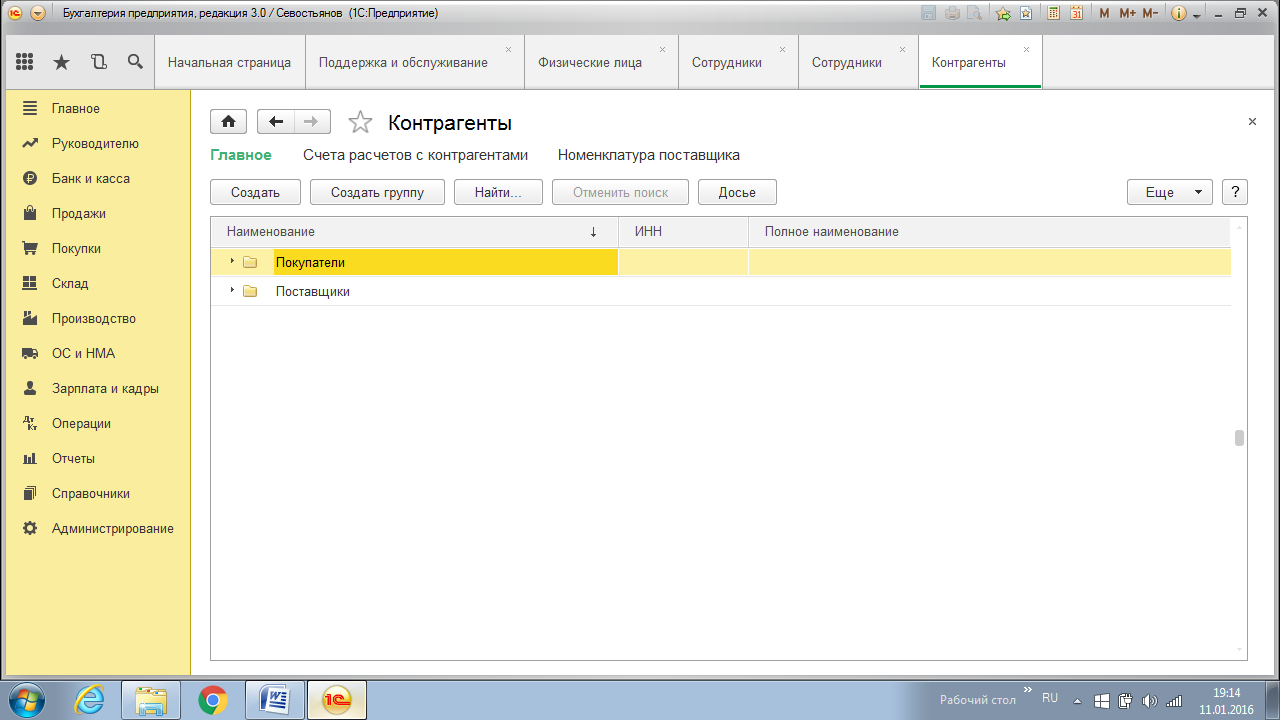 Открыть группу «Поставщики»Кнопка «Создать»Внести сведения о контрагенте «Капитал»:Наименование – «Капитал»Полное наименование – ТД «Капитал»ИНН – 0274424354КПП – 027401001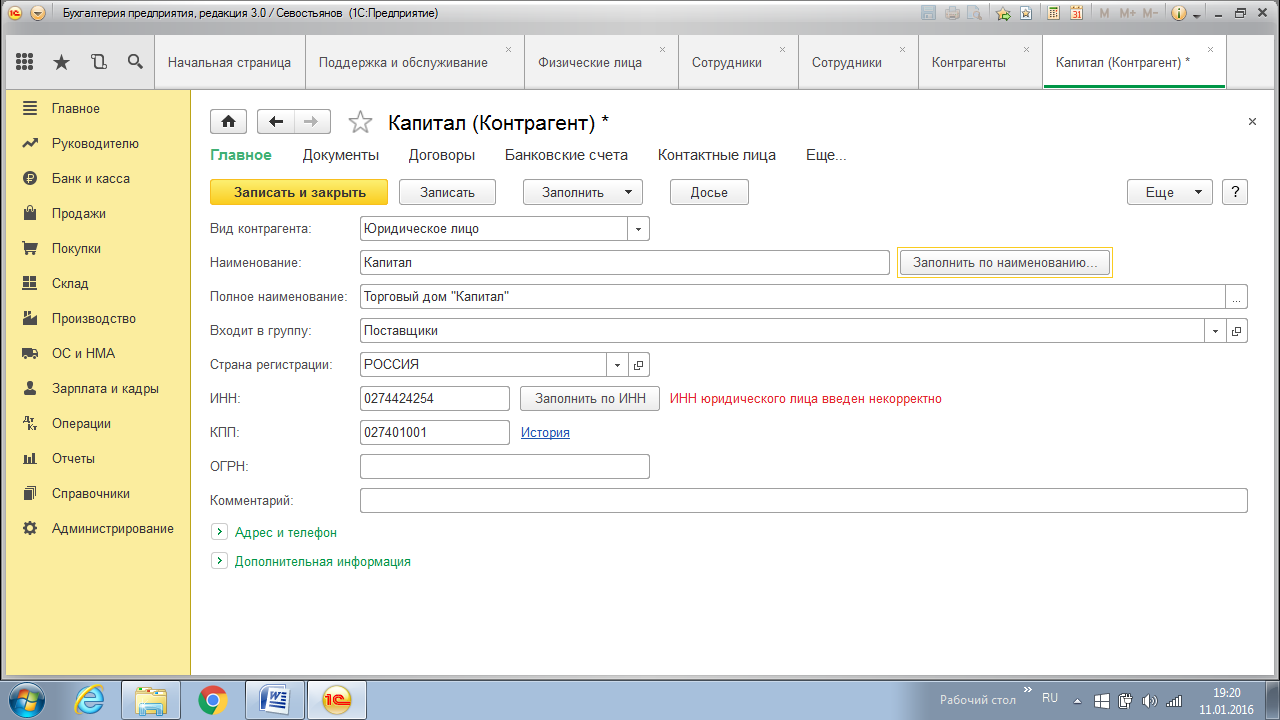 Кнопка «Записать»Гиперссылка «Банковские счета»Кнопка «Создать» № счета – 40942115244572512457БИК – 048073846 Нажать на кнопку «Найти банк по БИК»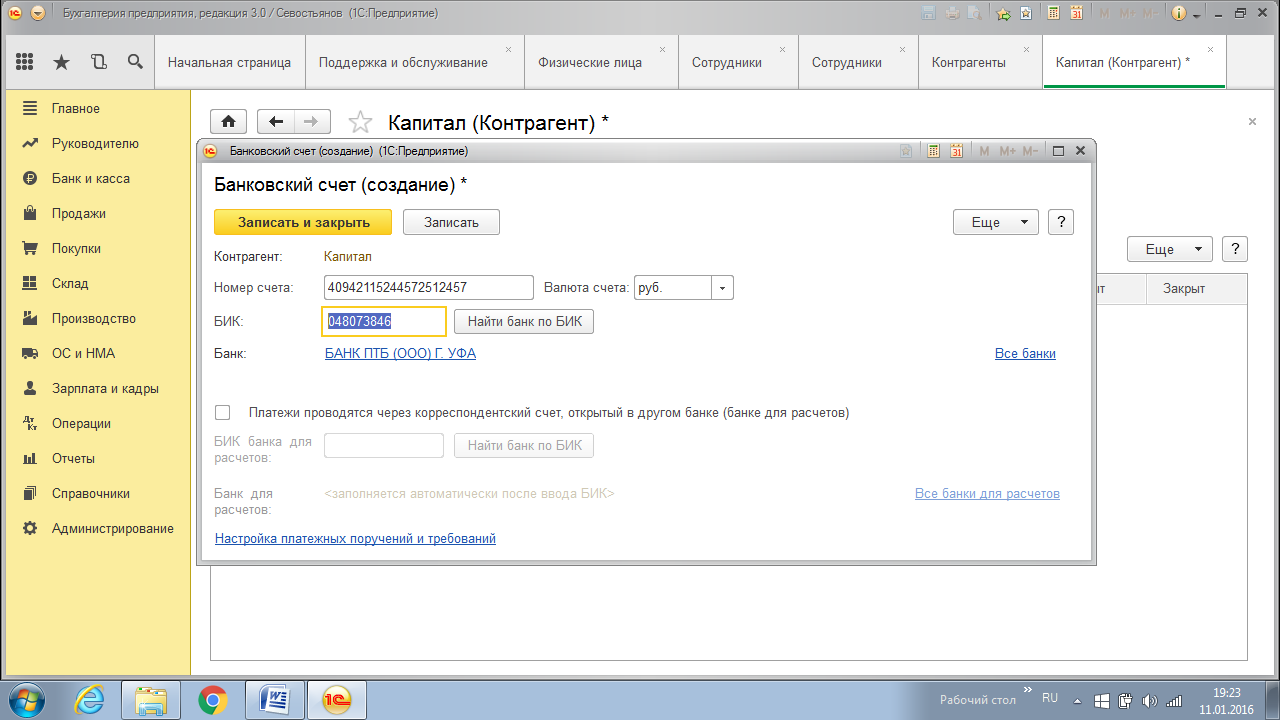 «Записать и закрыть»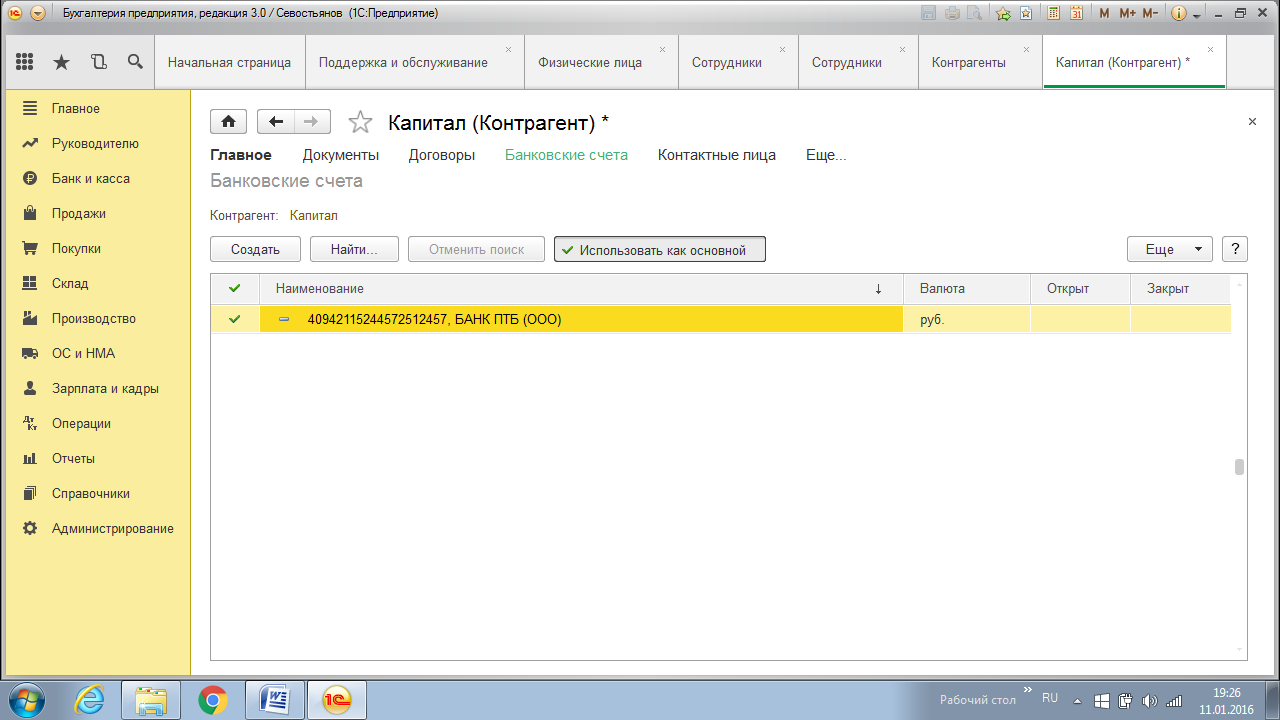 Гиперссылка «Договоры»Нажать кнопку «Создать»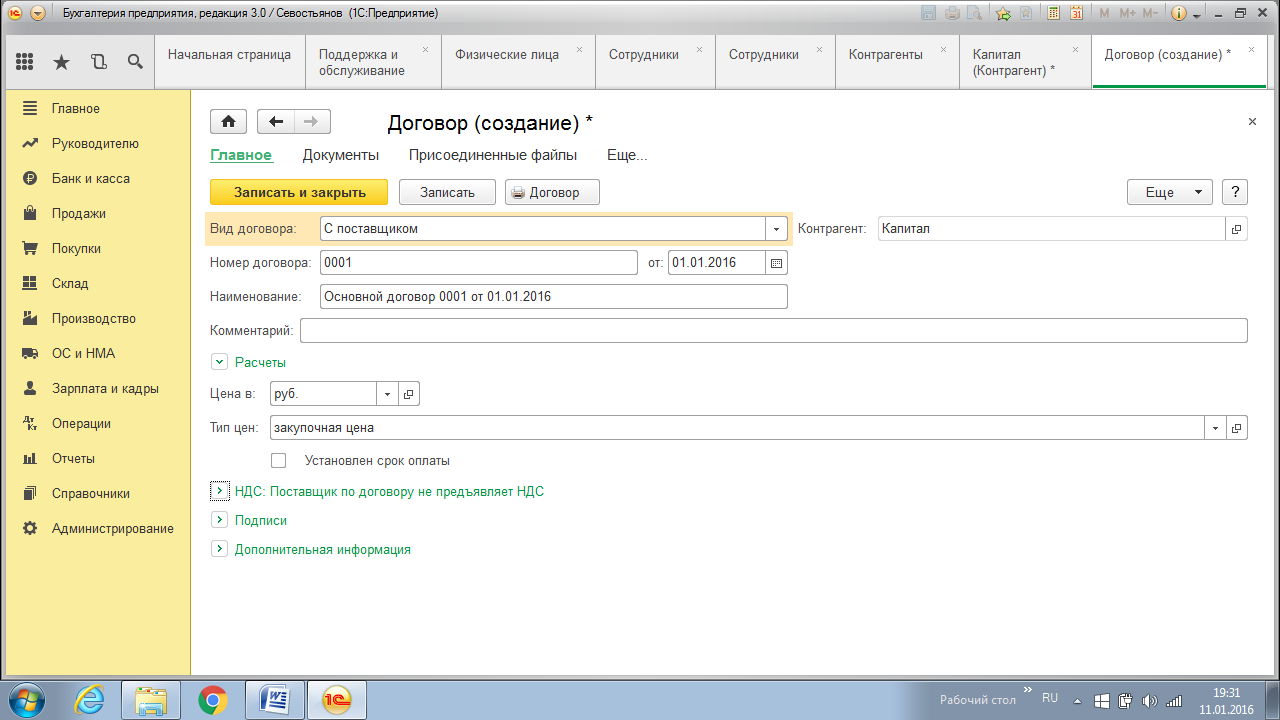 Вид договора – С поставщикомНомер  - 0001 от 01.01.2017 Наименование – Основной договор 0001 от 01.01.2017Тип цен – закупочная«Записать и закрыть»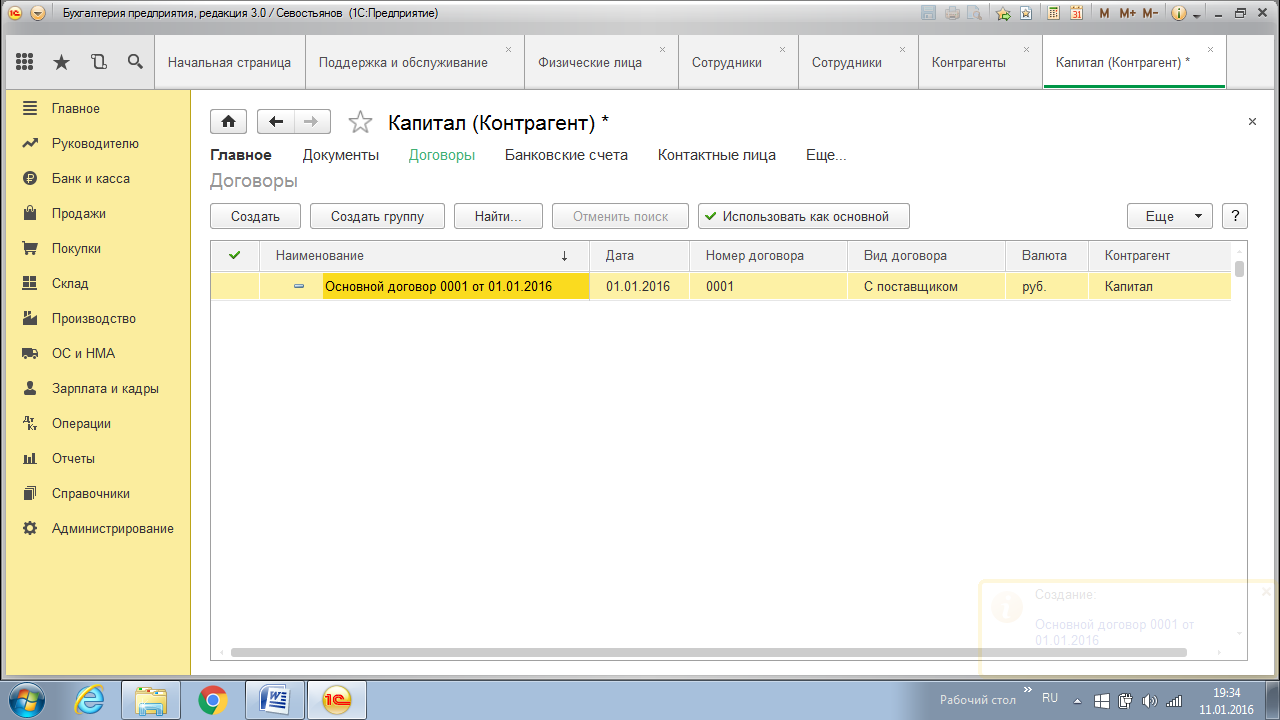 Раздел «Адреса и телефоны»Регион – БашкортостанРайон – УфимскийГород – УфаУлица – 8 МартаДом – 25Телефон - +7(347)256-15-19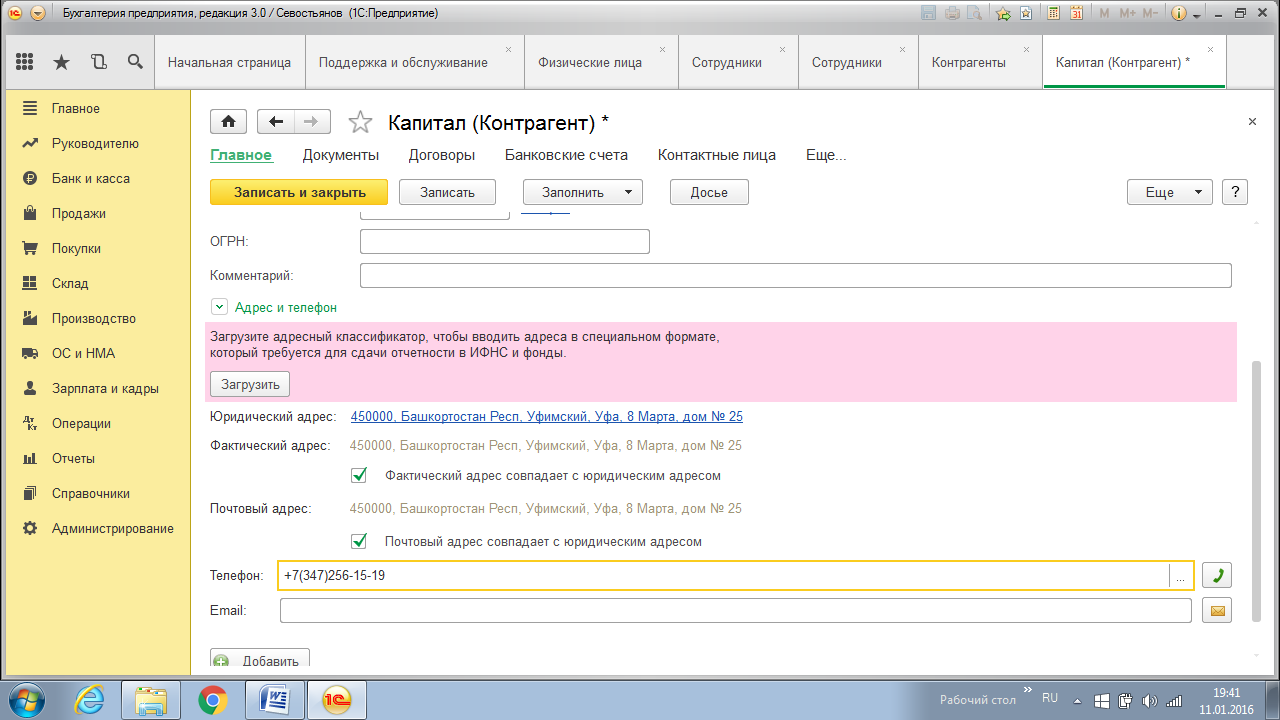 Кнопка «Записать и закрыть» Открыть группу «Покупатели», нажать кнопку «Создать»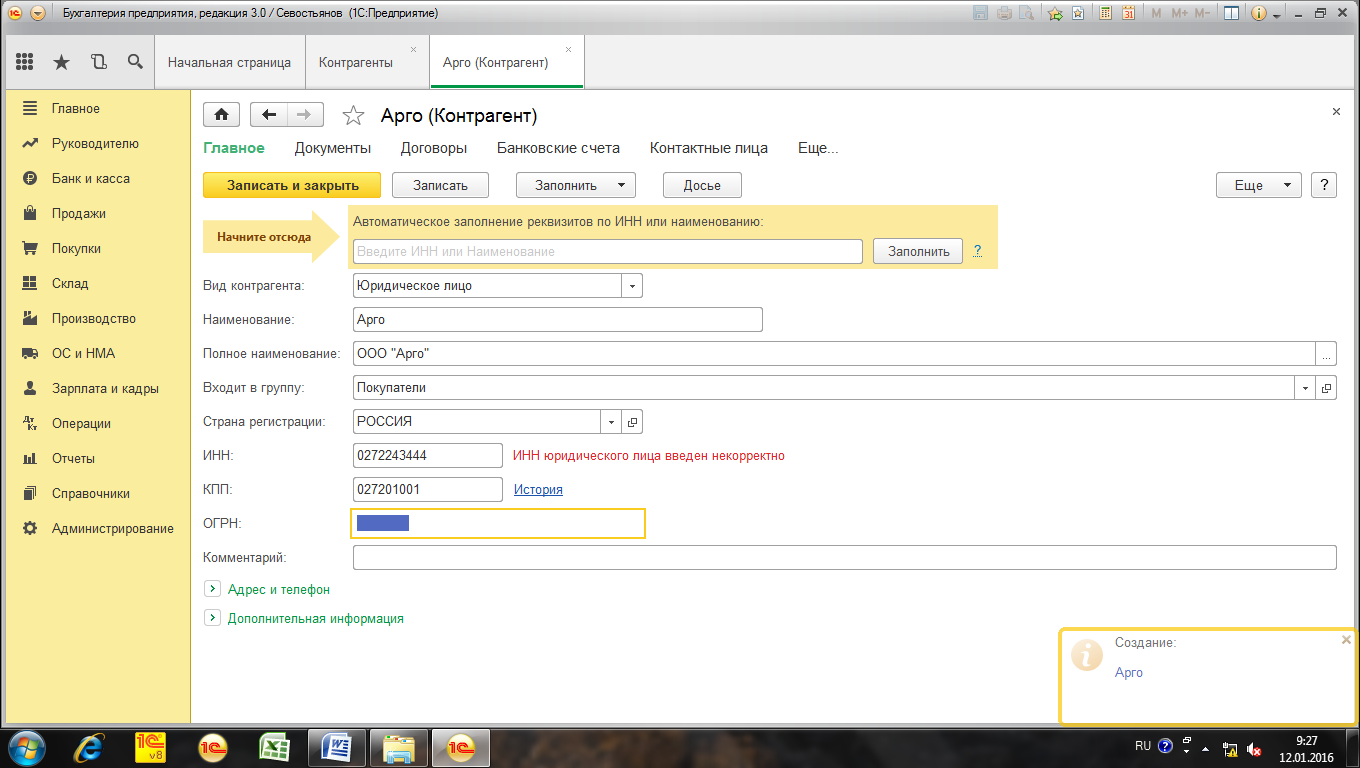 «Записать»Раздел «Банковские счета»«Создать»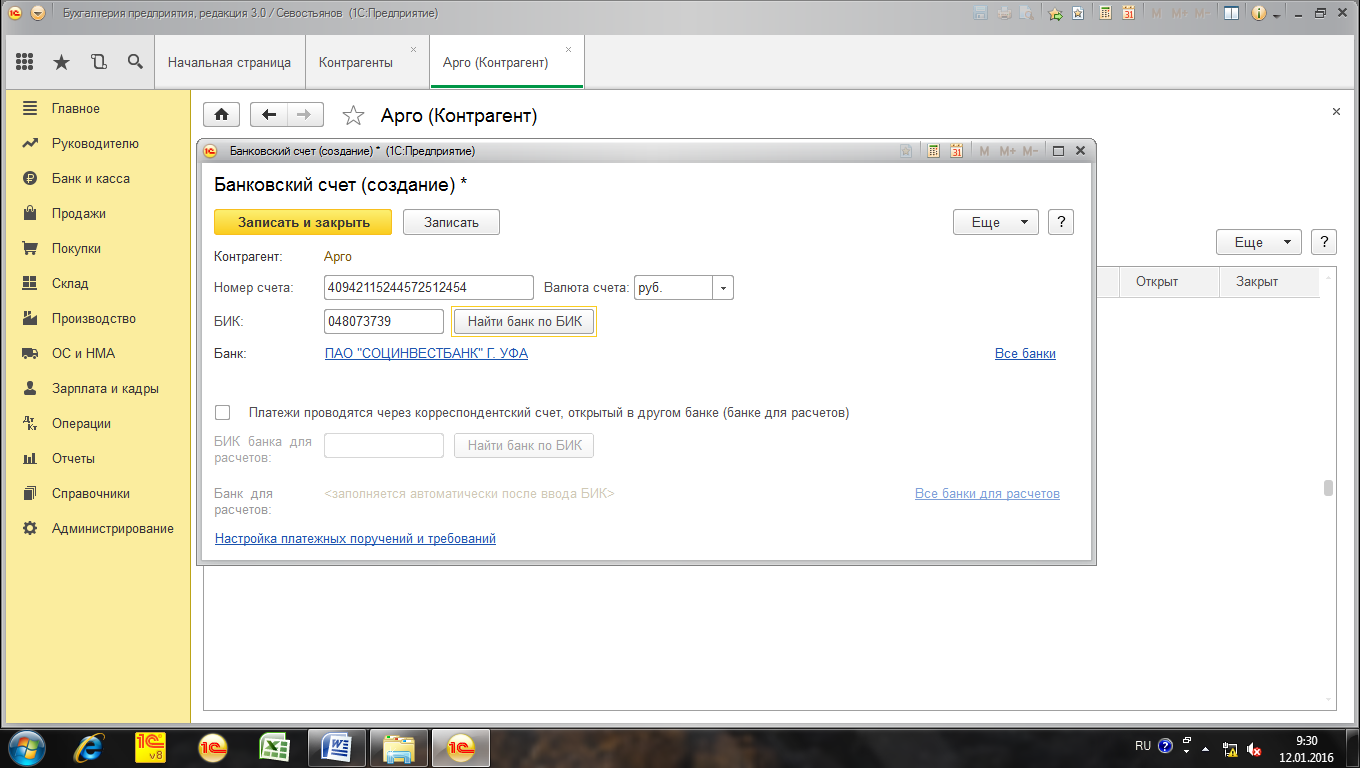 «Записать и закрыть»Раздел «Договоры»«Создать»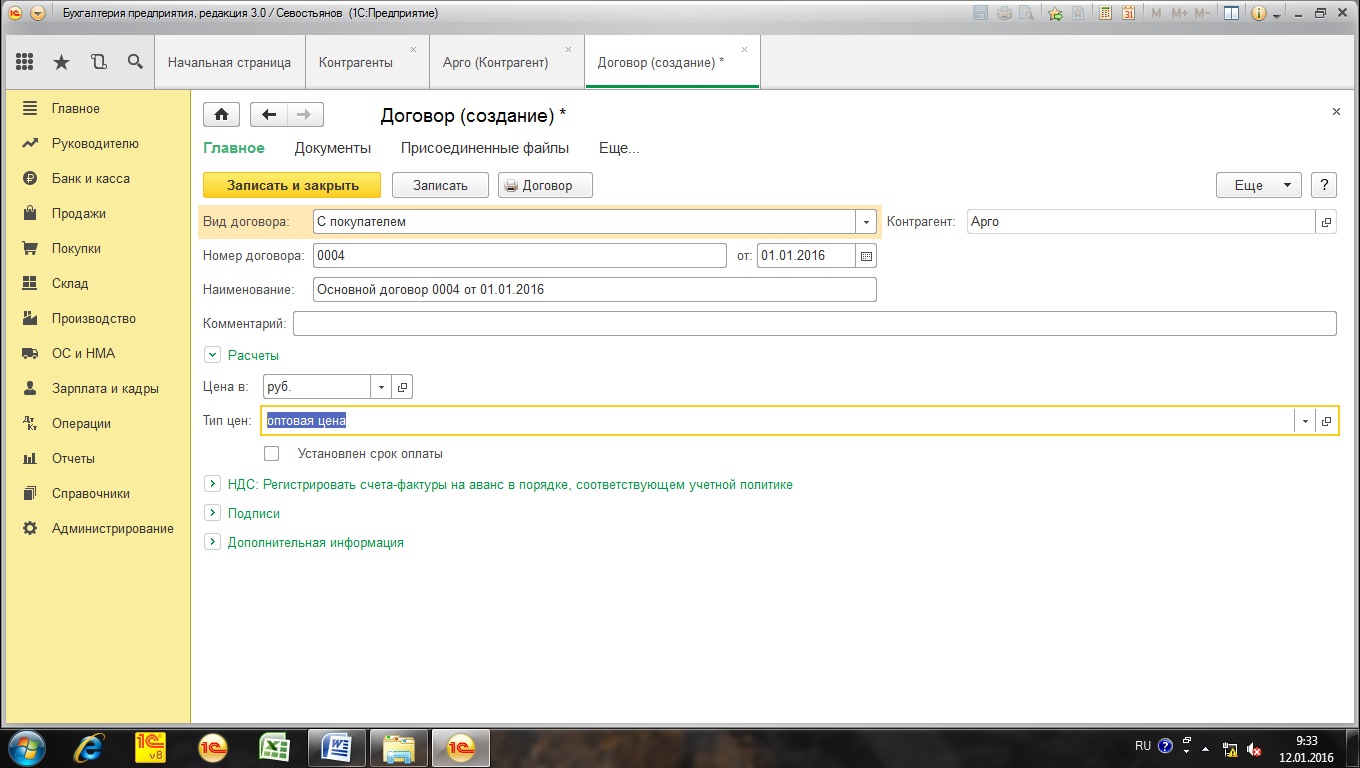 «Записать и закрыть»Раздел «Адреса и телефоны»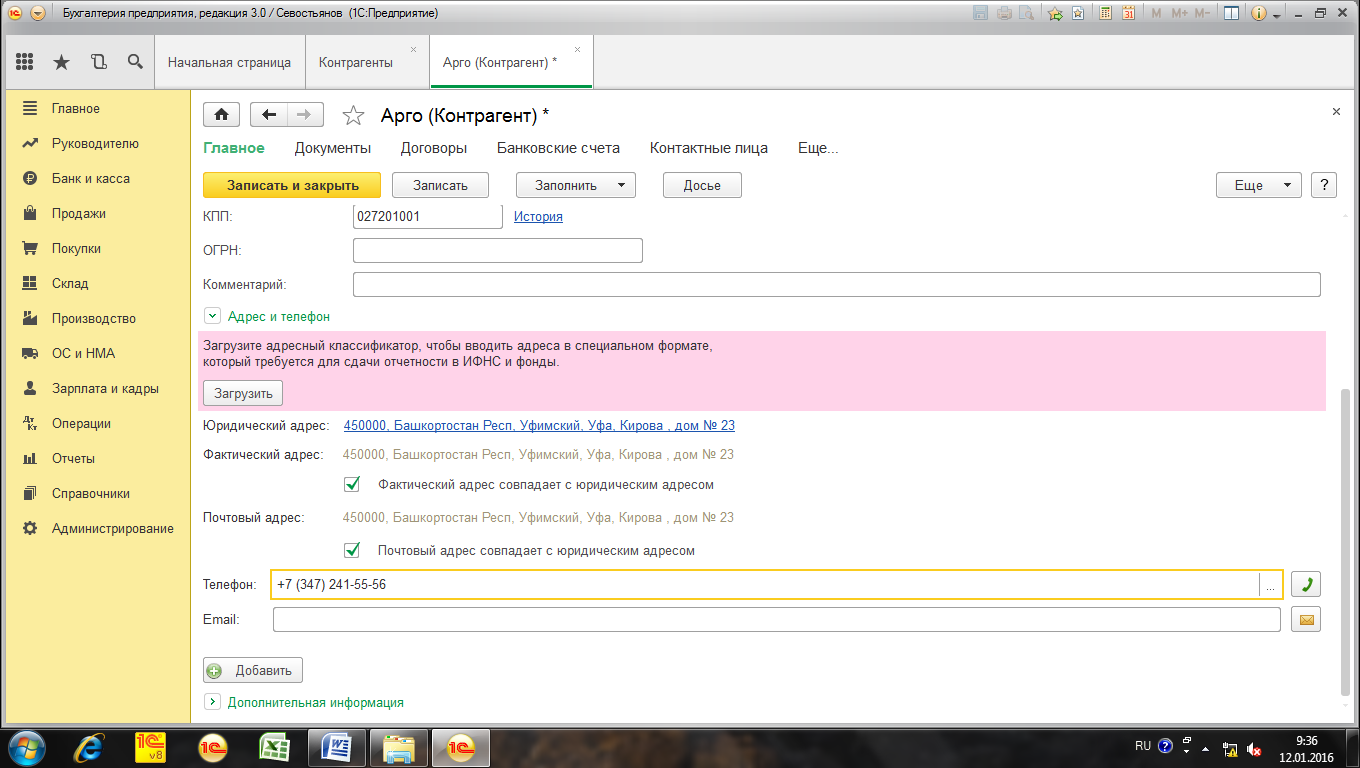 «Записать и закрыть»Аналогичным образом заполните сведения о других поставщиках и покупателях:Справочник «Должности»В справочник «Должности» необходимо ввести должности, используемые в организациях.(Панель разделов «Зарплата и кадры» - Справочники и настройки – Должности)Три должности уже есть: генеральный директор, главный бухгалтер, кассирКнопка  «Создать» Бухгалтер, менеджер по закупкам, инспектор по кадрам.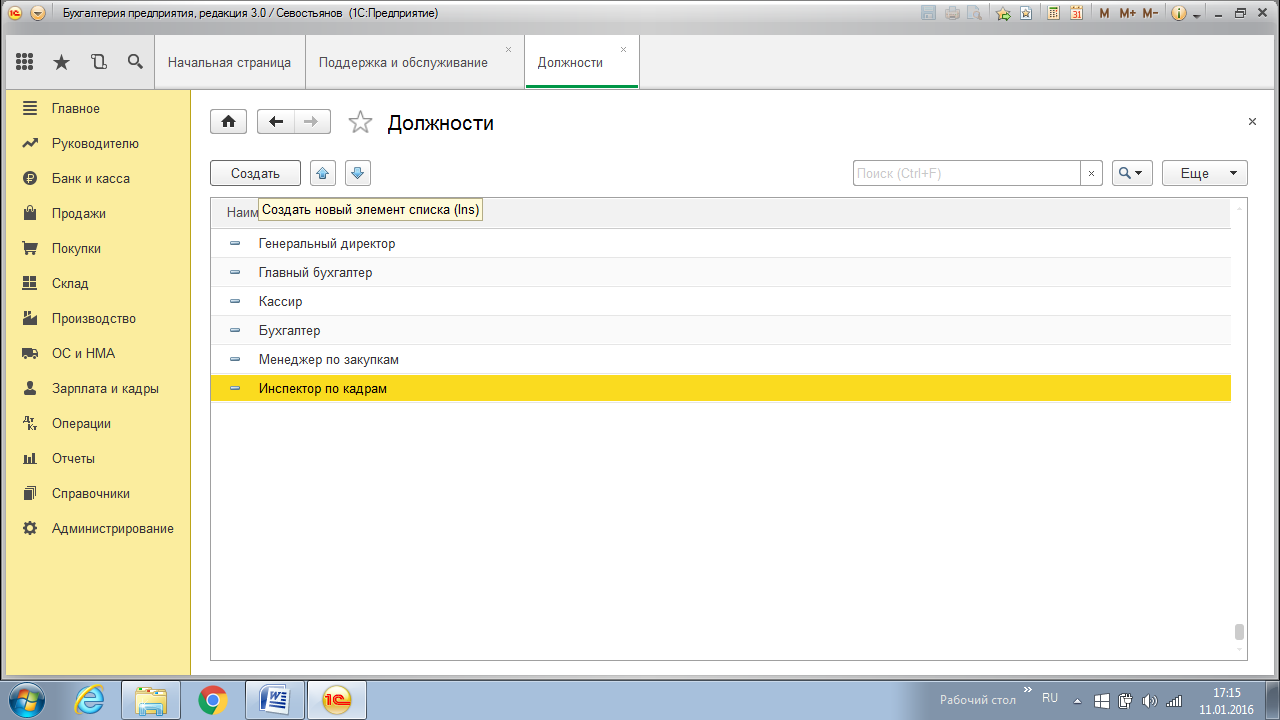 Справочник «Физические лица»Справочник "Физические лица" заполняется тогда, когда физическое лицо вносится в рабочую базу впервые. В этот справочник попадает информация обо всех физических лицах, являющихся работниками организации. Обратите внимание, что в этот справочник попадают физические лица всех организаций, учет по которым ведется в данной информационной базе. Поэтому справочник "Физические лица" необходимо организовывать многоуровневым, например, можно создать группу "Физические лица организации «ИНКОМ  ПЛЮС", внутри этой группы можно создать произвольные группы и подгруппы.  Например, можно выделить такие группы физических лиц как: подотчетные лица, прочие работники, уволенные.В справочнике "Физические лица" можно создать группу «Иностранные  работники", в нее включить подгруппы:Постоянно проживающие;Временно проживающие;Временно пребывающие.Для чего такие группы создавать? Дело в том, что обязательному социальному страхованию подлежат иностранные граждане  и лица без гражданства, работающие на территории РФ, при наличии статуса постоянно проживающего (имеет вид на жительство) или временно проживающего (имеет разрешение на временное проживание) в России.За временно пребывающих в России организация уплачивает взносы в ПФР и ФСС РФ. Данные иностранцы имеют право на больничные пособия, кроме детских и декретных.Для того чтобы отразить информацию о статусе физического лица необходимо из справочника "Физические лица" перейти к реквизиту «Статус застрахованного лица" из гиперссылки "Страхование" и выбрать тот элемент, который соответствует статусу иностранца.Граждане России по умолчанию считаются застрахованными лицами по всем видам страхования, и для них дополнительные сведения вводить не требуется.В справочнике "Физические лица" заполняются личные данные физического лица:•	Дата и место рождения;•	Пол;•	Сведения о гражданстве;•	Регистрационные номера - ИНН, СНИЛС;•	Документ, удостоверяющий личность. Его сроки действия;•	Адреса и телефоны.Если физическое лицо будет принято на работу (оформлен приказ), то на ссылке "Работа" можно будет увидеть информацию о должности и окладе ого сотрудника. (Панель разделов «Зарплата и кадры» - Справочники и настройки– Физические лица
 или Панель разделов «Справочники» - Зарплата и кадры – Физические лица)В открывшемся окне выбрать Севостьянов Алексей Дмитриевич нажать кнопку «Изменить»Имя – Севостьянов Алексей ДмитриевичДата рождения – 27.09.1977Пол – мужскойМесто рождения – г. Уфа, РоссияУдостоверение – Паспорт России, серия 80 04 № 646464, выдан Кировским РУВД г. Уфы, дата выдачи – 01.08.2004, код подразделения – 022-234.Код ИФНС – 0274Страховой ПФР – 085-993-429 33ИНН - 027408698154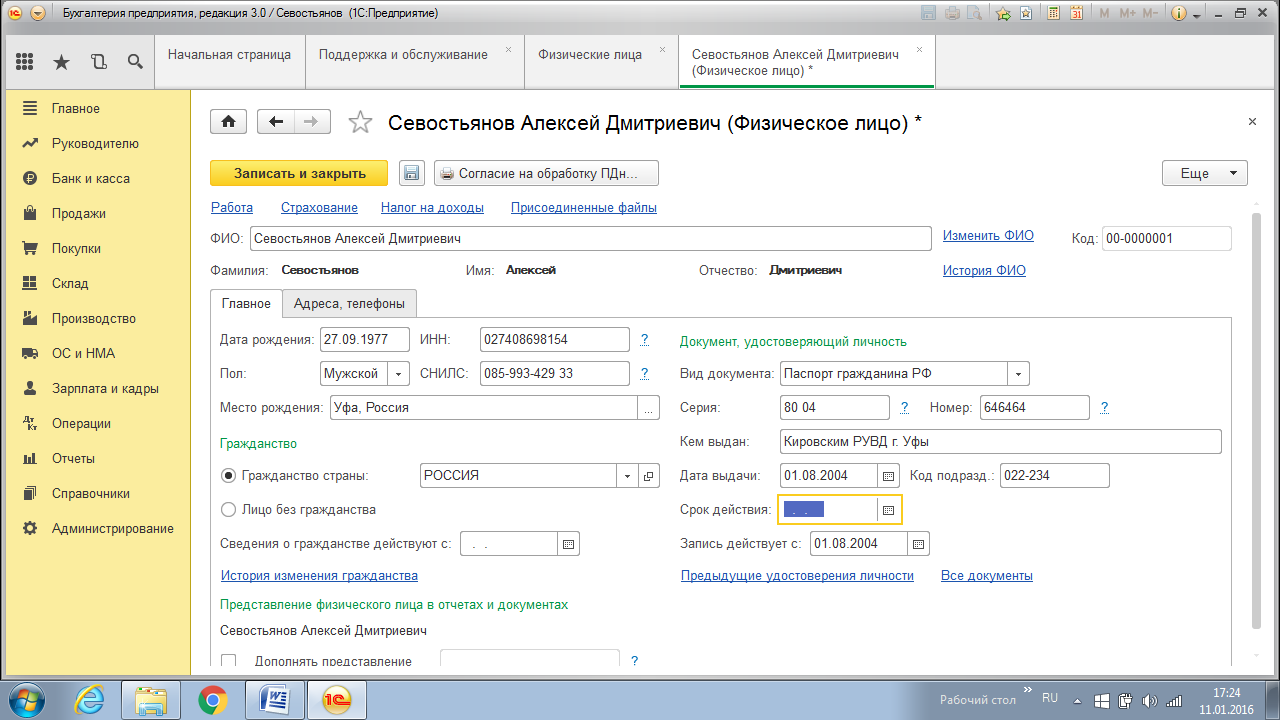 Вкладка «Адреса и телефоны»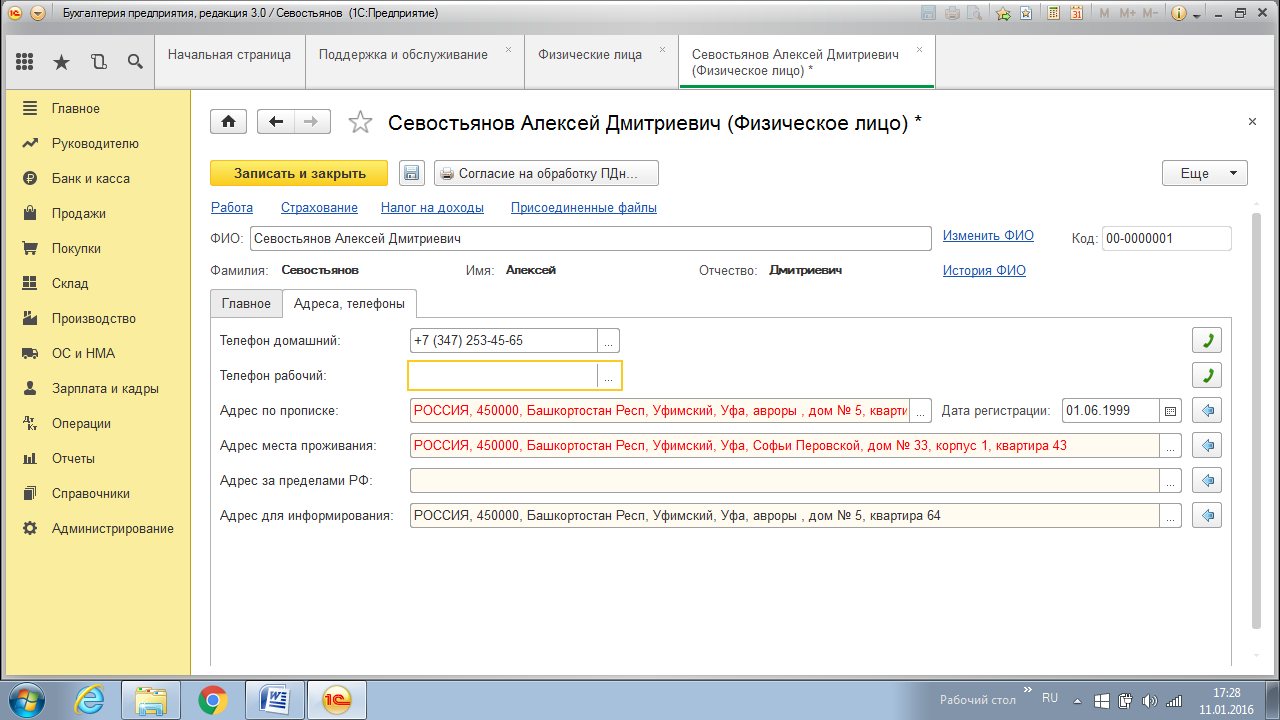 Для сохранения введенных данных нажимаем кнопку «Записать»Перейдем к разделу «Работа»Нажать на гиперссылку «Новое место работы»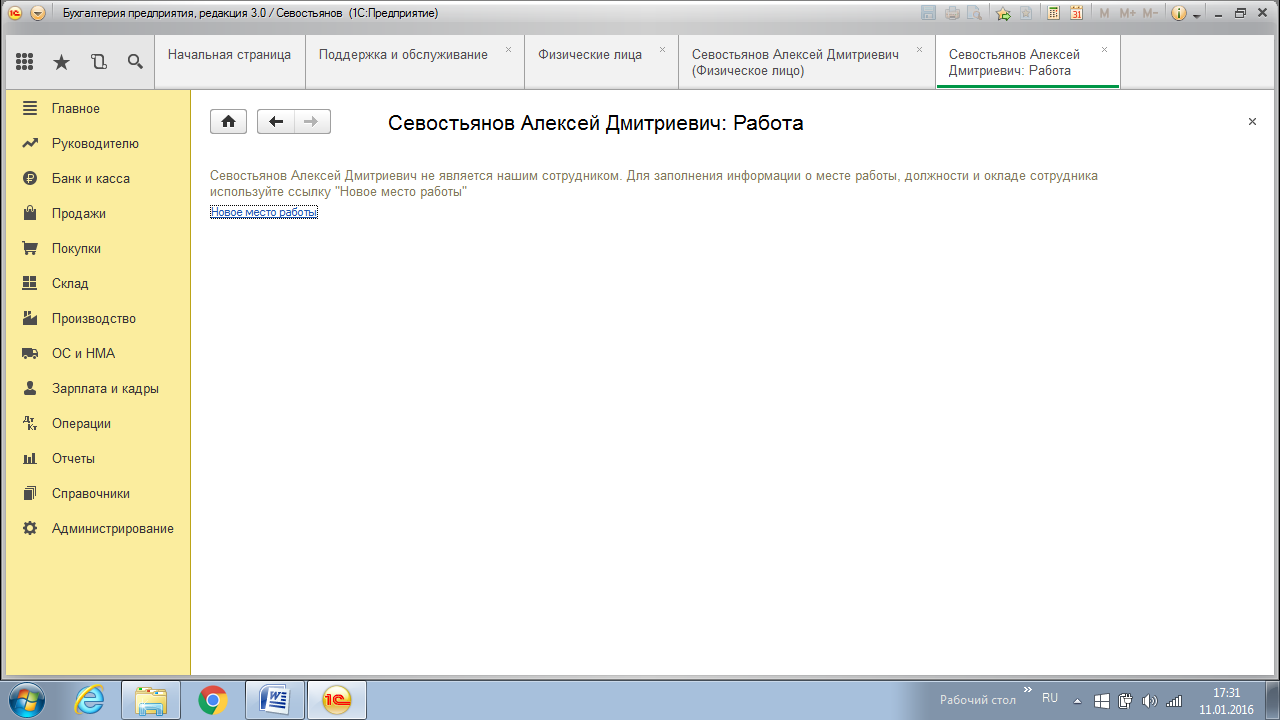 Откроется окно для регистрации данных сотрудника организации.Нажать на гиперссылку «Принять на работу»Откроется документ «Прием на работу»Подразделение – АдминистрацияДата – 01.01.2016Должность – генеральный директорДата приема – 01.01.2016Вид занятости – основное место работыРазмер оклада – 45000 руб.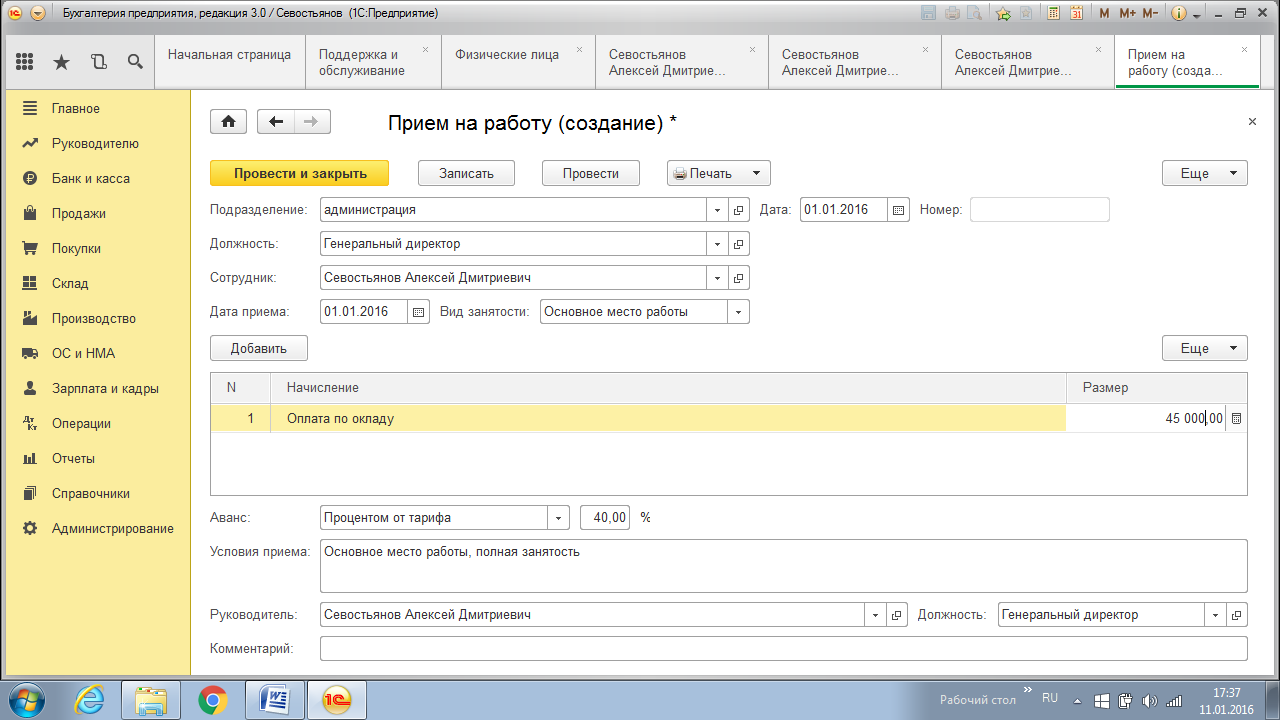 «Записать» «Провести» «Печать»«Провести и закрыть»Для ввода сведений, необходимых для исчисления НДФЛ, в карточке сотрудника открыть гиперссылку «Налог на доходы»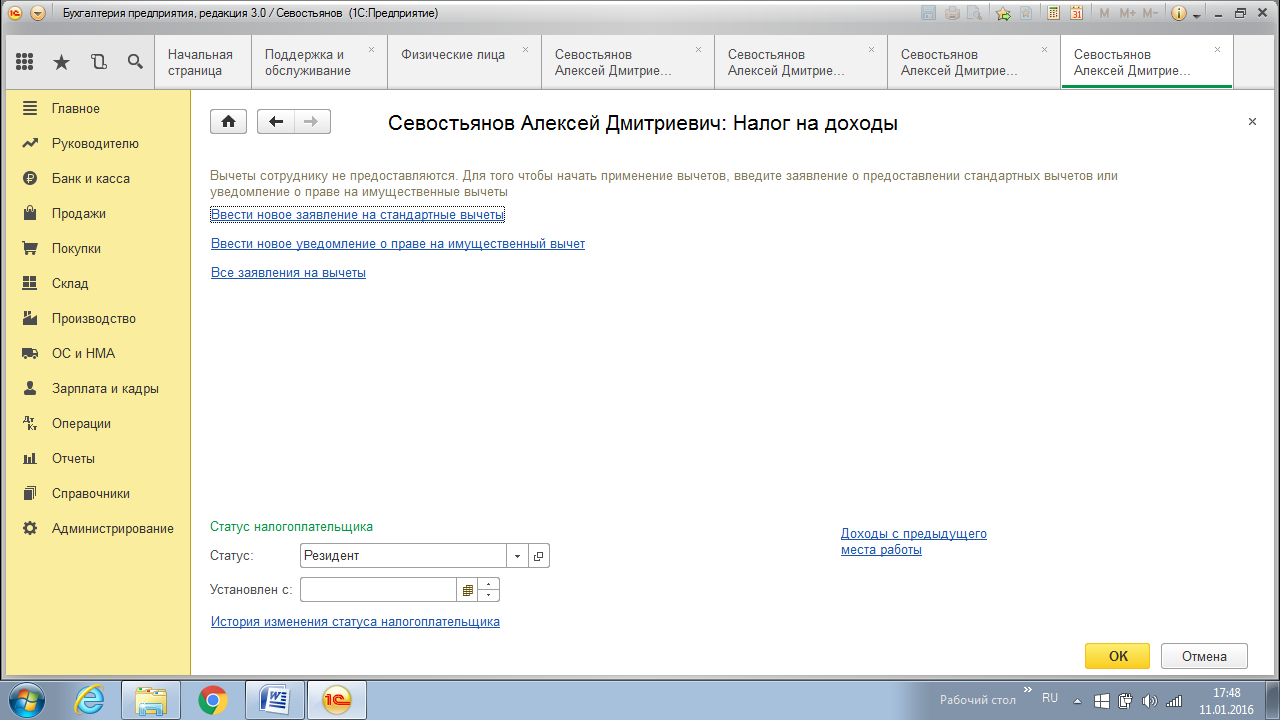 По гиперссылке «Ввести новое заявление на стандартные вычеты» зарегистрировать новое заявление на предоставление стандартных налоговых вычетов.Месяц – январь 2016В разделе «Вычеты на детей»Нажать кнопку «Добавить»Код вычета – «114\108» на первого ребенкаКод вычета – «115» на второго ребенка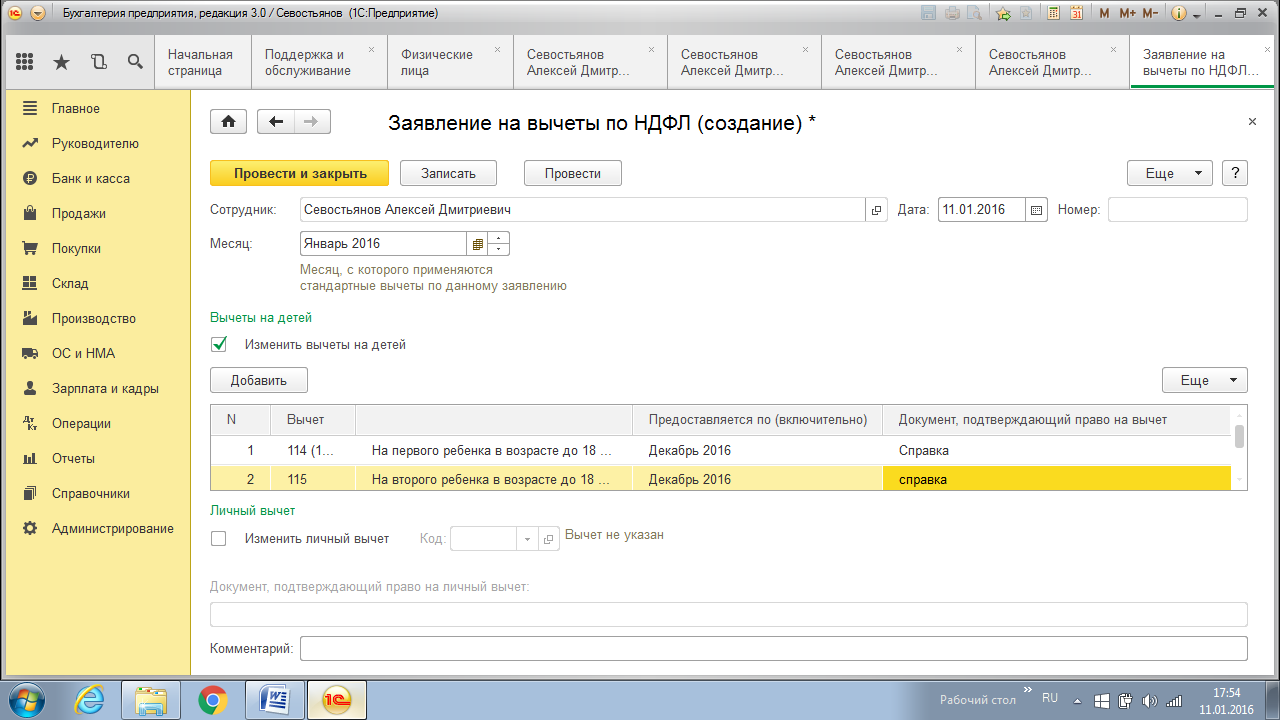 «Провести и закрыть»В разделе «Статус налогоплательщика» устанавливается, является ли физическое лицо резидентом РФ или нет.По гиперссылке «Доходы с предыдущего места работы» указываются доходы работника.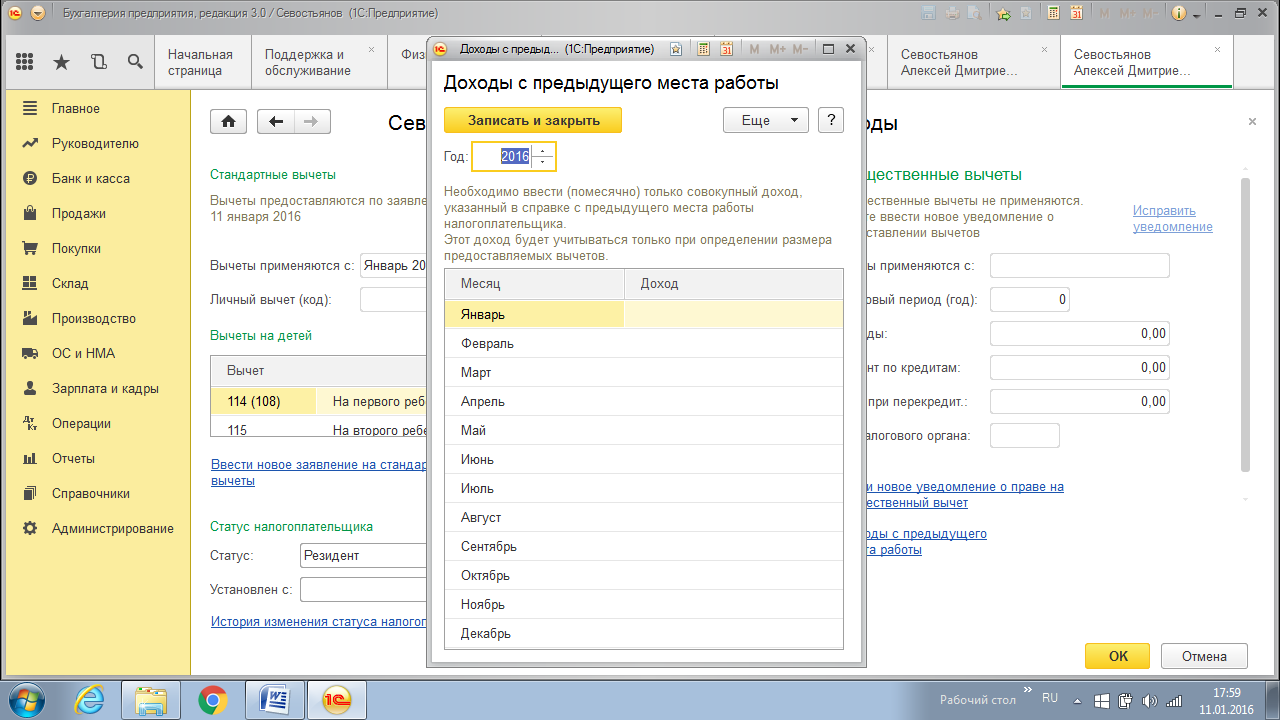 «ОК»Нажать на гиперссылку «Выплаты и учет затрат»С помощью кнопки выбора открыть реквизит «Способ отражения» и выбрать «Отражение по умолчанию на сче 26»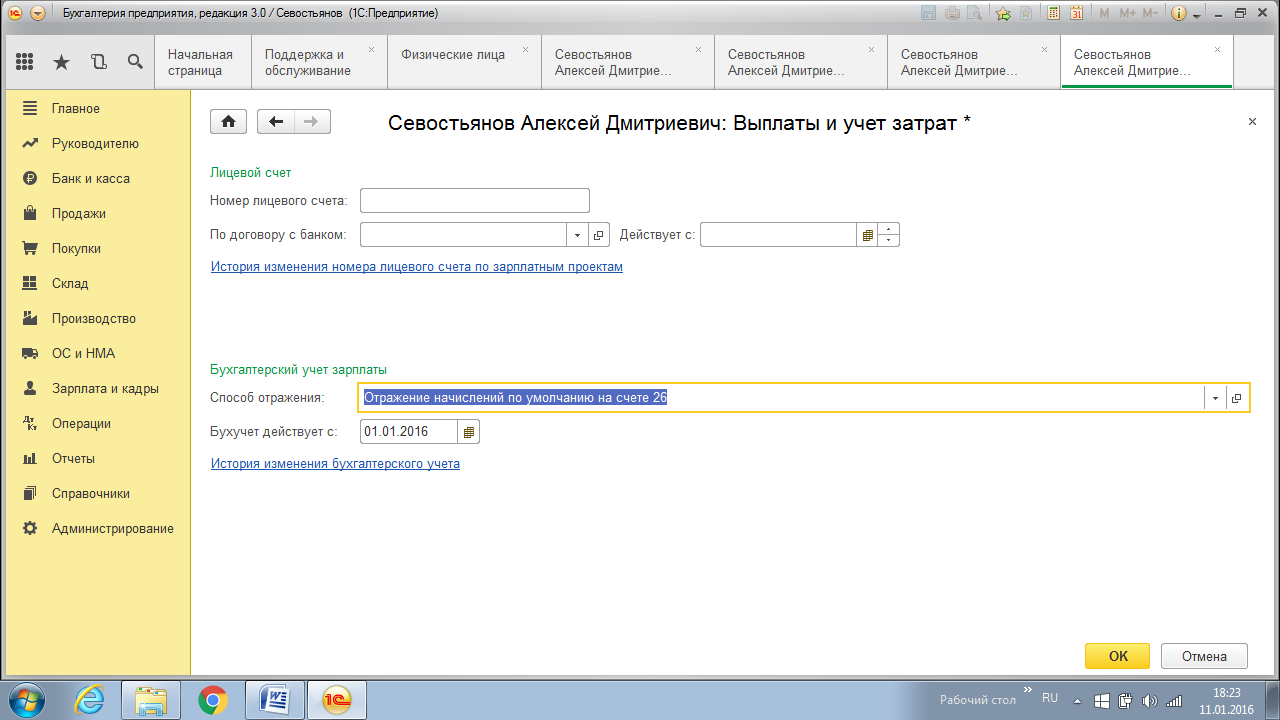 «ОК»«Записать и закрыть»Справочник «Сотрудники»(Панель разделов «Зарплата и кадры» - Кадровый учет – Сотрудники
или Панель разделов «Справочники» - Зарплата и кадры – Сотрудники)Информация о работниках, связанная с выполнением должностных обязанностей, хранится в справочнике «Сотрудники».Справочник «Сотрудники» предназначен для хранения информации, связанной с выполнением должностных обязанностей. В форме справочника есть гиперссылки, при помощи которых можно обратиться к реквизитам, необходимым для расчета зарплаты. Обратившись к гиперссылке «Личные данные» становится понятно, что в данную форму попадают сведения из справочника «Физические лица».В форме справочника можно оформить «Прием на работу». Для этого нажать на гиперссылку «Принять на работу».По гиперссылке «Выплата и учет зарплаты» указывается номер лицевого счета и договор с банком 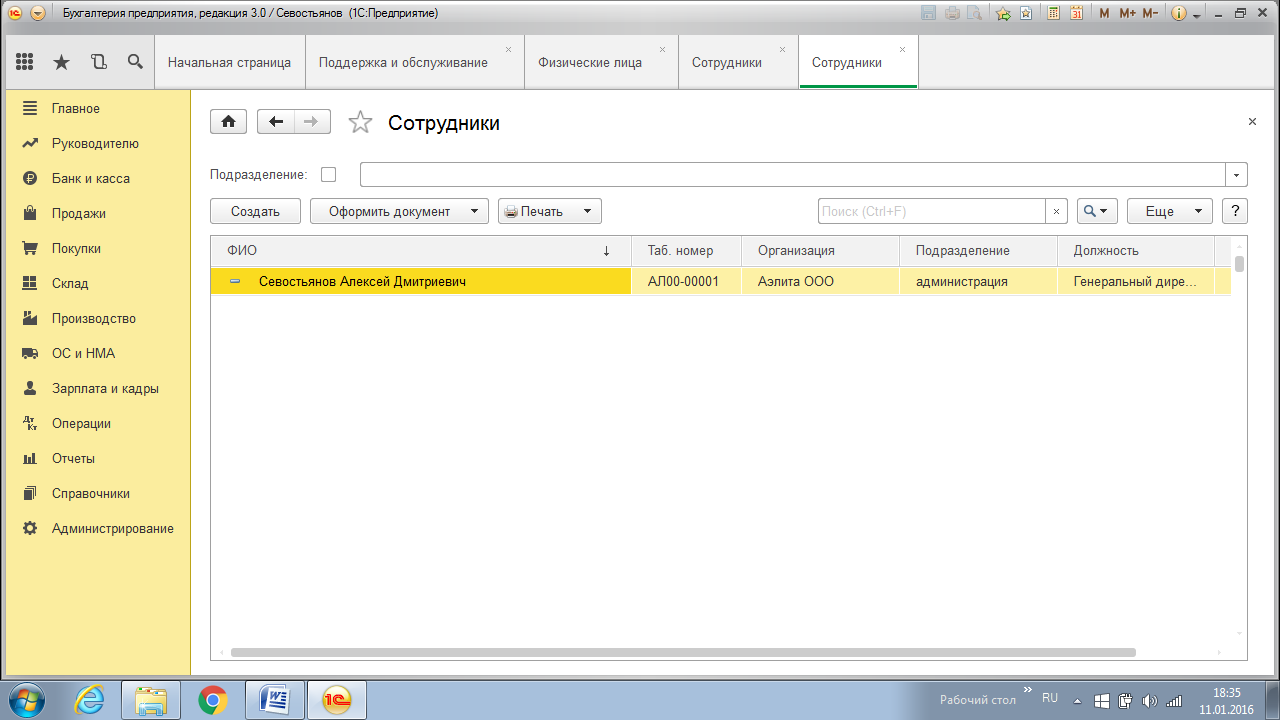 С помощью кнопки «Создать» можно ввести новых сотрудников.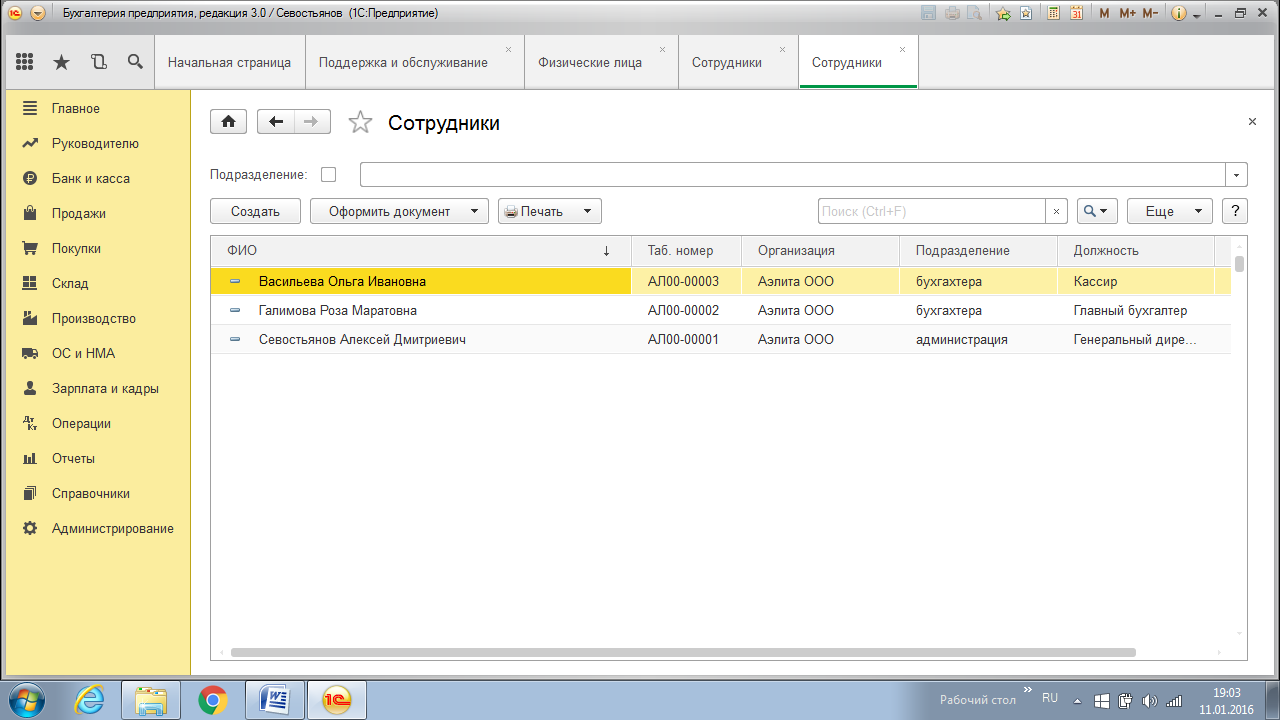 Принять на работу новых сотрудников и оформить заявления на вычеты на детей можно отдельными документами.Прием на работу (Панель разделов «Зарплата и кадры – Кадровый учет- Прием на работу)Заявление на вычеты (Панель разделов «Зарплата и кадры – НДФЛ – Заявление на вычеты)Аналогично заполняем данные других физических лиц.Для сохранения введенных данных нажимаем кнопку «Записать» и «ОК»Ввод начальных остатков (Панель разделов «Главное» - Начальные остатки – Помощник ввода остатков)(Если на момент внедрения программы «1С:Бухгалтерия 8» организация осуществляла хозяйственную деятельность, то для обеспечения правильного отражения текущих остатков по счетам бухгалтерского и  налогового учета необходимо ввести начальные остатки по этим счетам. Для удобства работы остатки рекомендуется вводить на начало отчетного периода – года, квартала или  месяца, дата операции ввода остатков должна предшествовать дате начала отчетного периода, в нашем случае это 31.12.2015 г. Если предприятие новое, то вводить остатки не требуется.) Открыть гиперссылку «Установить дату ввода остатков»  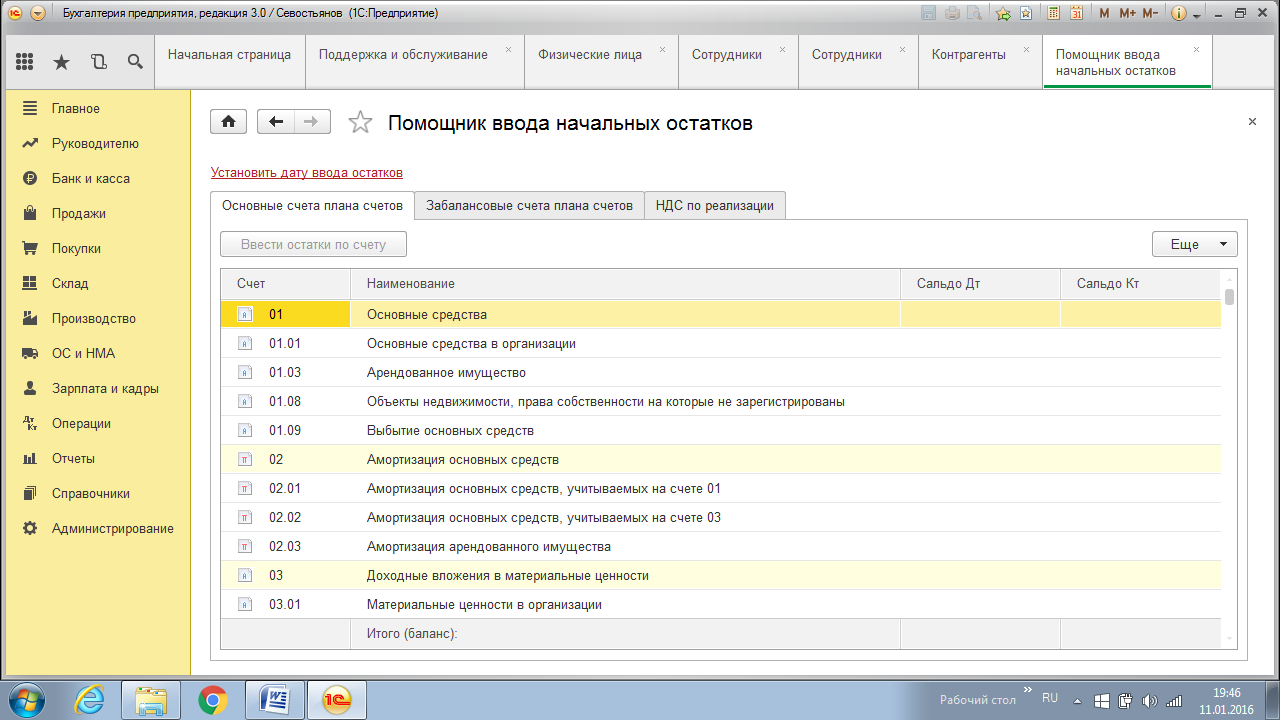 Установить дату – 31.12.2015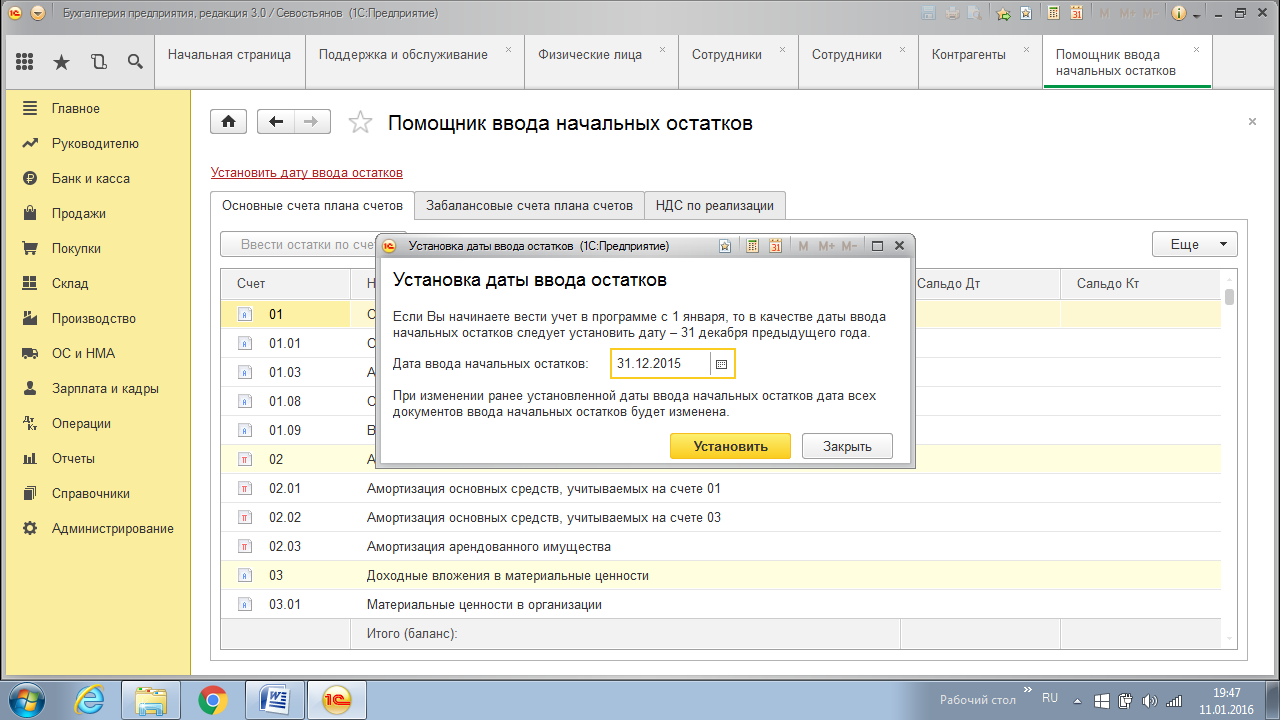 Нажать кнопку «Установить»Ввод начальных остатков по материаламВвести первый остаток (на складе в организации остались материалы)Выбрать счет 10 Материалы, нажать на кнопку «Ввести остатки по счету»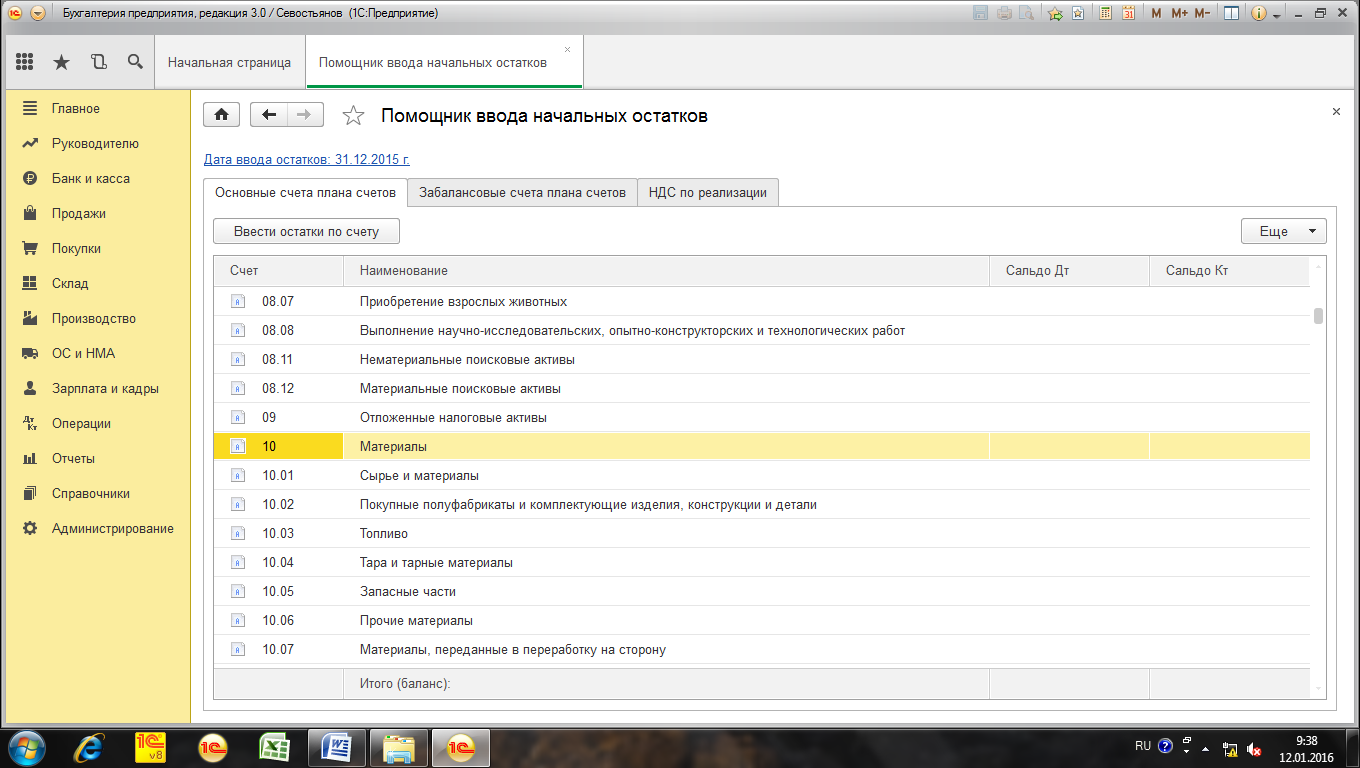 Кнопка «Добавить»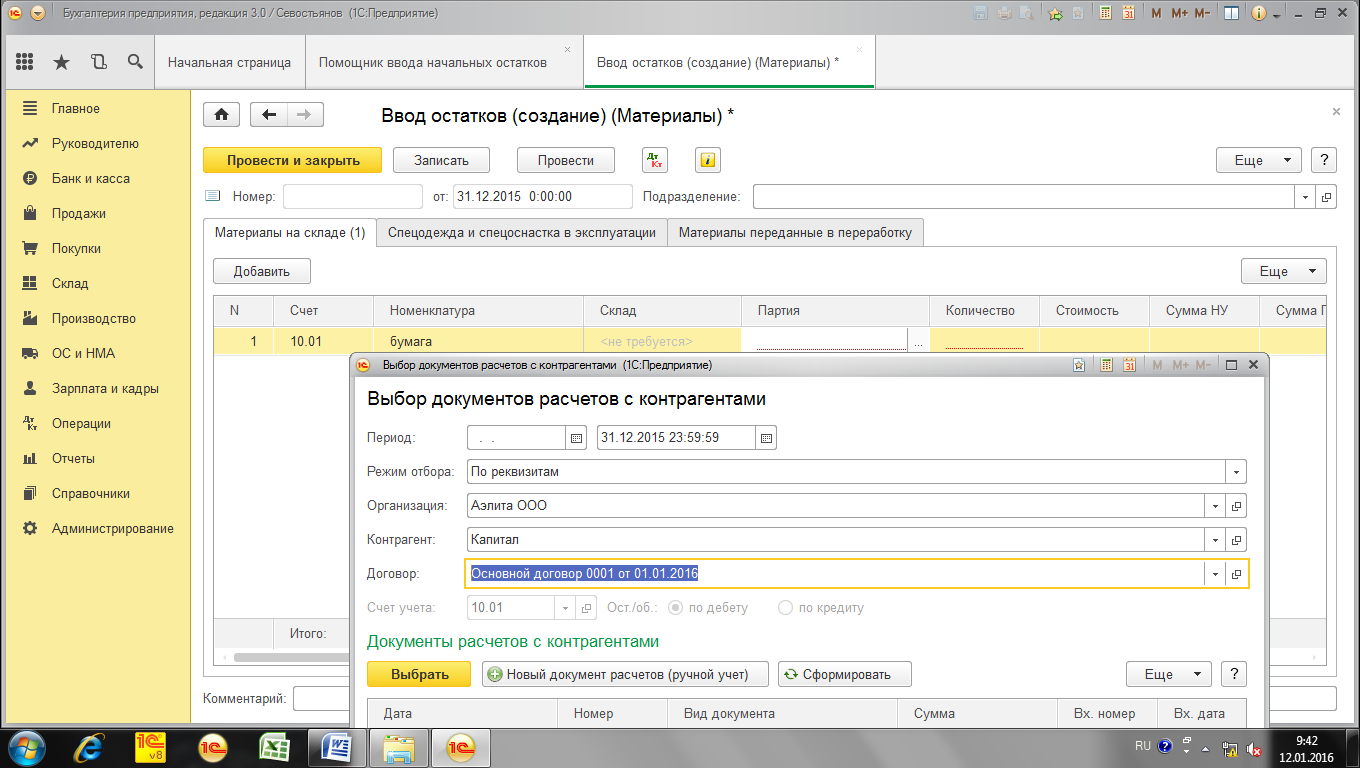 Счет 10.01Номенклатура – бумагаСклад - ОсновнойПартия (документ поставки) – нажать … , откроется окно «Выбор документов расчетов с контрагентами»Ввести данные:Контрагент – КапиталДоговор – основной Нажать кнопку «Новый документ расчетов (ручной учет)» и указать в нем 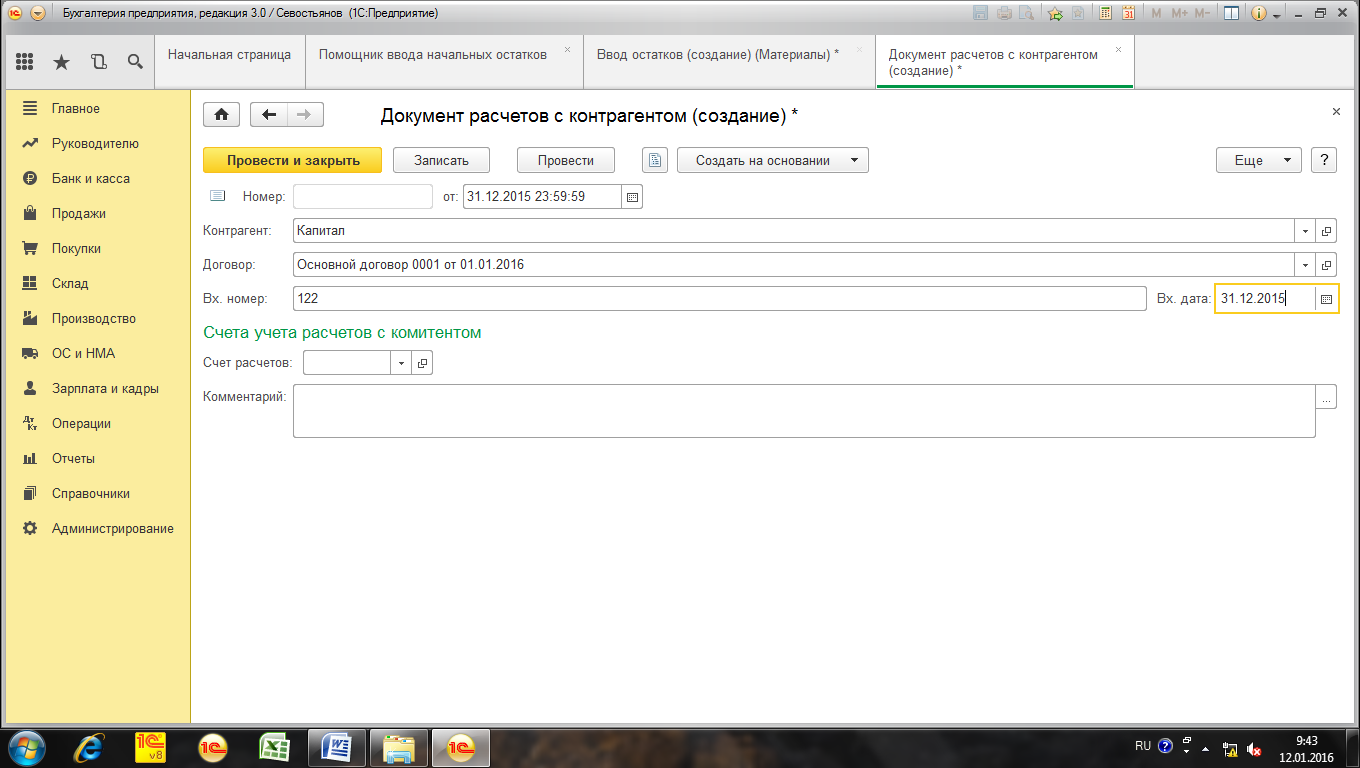 Вх. № - 122 от 31.12.2010, «Провести и закрыть»Количество – 20Стоимость – 4000 руб.Раздел «Данные по счетам-фактурам полученным по номенклатуре»Кнопка «Добавить»Счет-фактура – нажать … , в открывшемся окне в табличной части нажать кнопку «Сформировать» и выбрать Документ расчетов.Вид ценности – материалыСпособ учета НДС - Принимается к вычетуСчет НДС - 19.03Ставка НДС – 18%Количество – 20Стоимость без НДС – 4000 руб.НДС – рассчитывается автоматически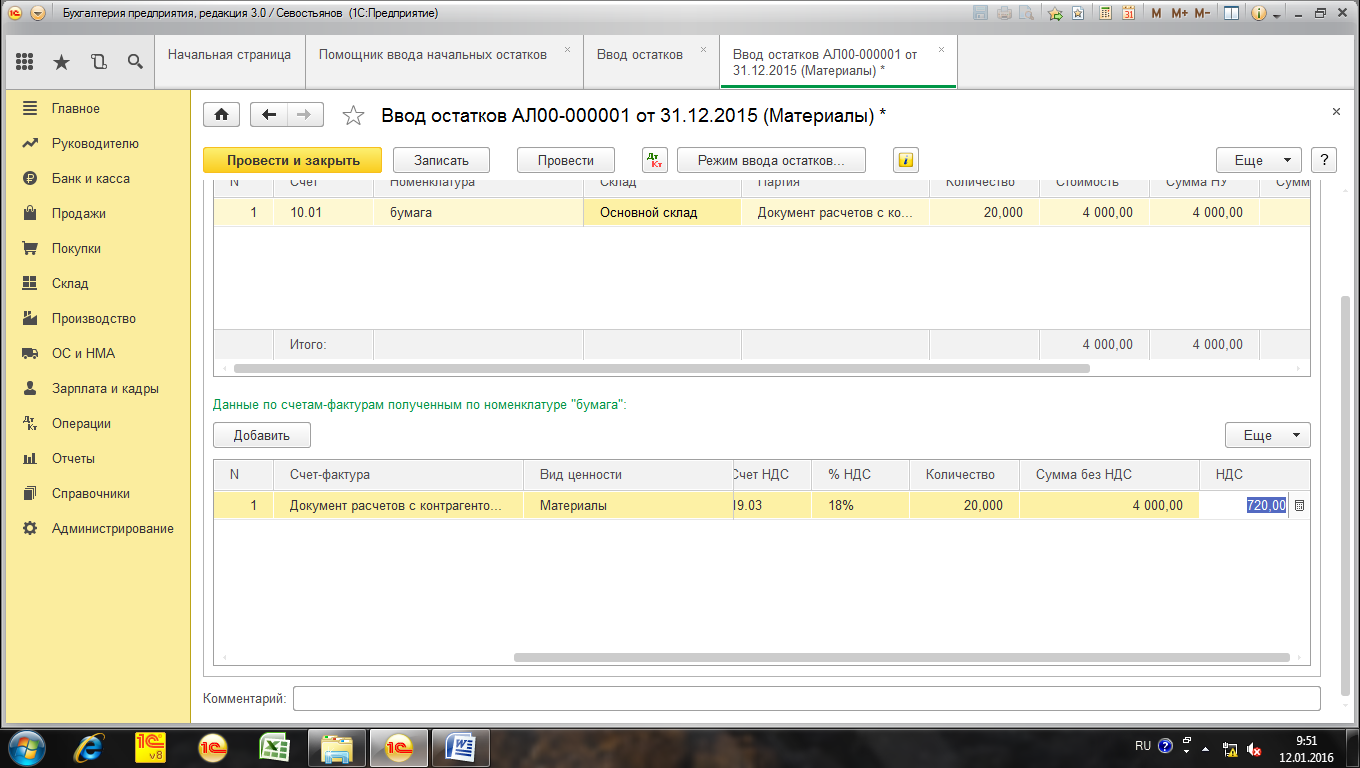 «Провести и закрыть»Ввод начальных остатков по кассе и по расчетному счетуВыбрать счет 50 «Касса»Кнопка «Ввести остатки по счету»«Добавить»Счет – 50.01Субконто - нажать на розетку первой строки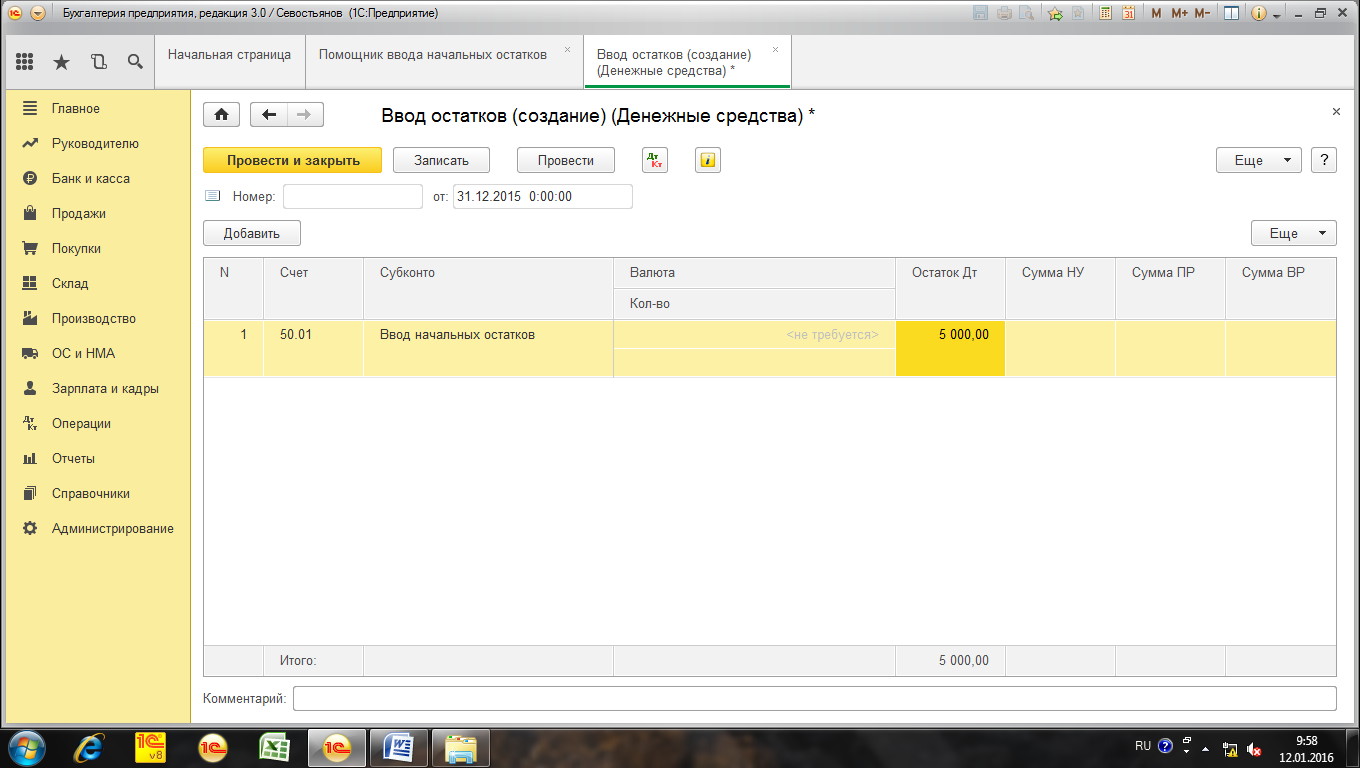 Откроется справочник «Статьи ДДС»«Создать»Наименование – «Ввод начальных остатков»Вид ДДС – не указывать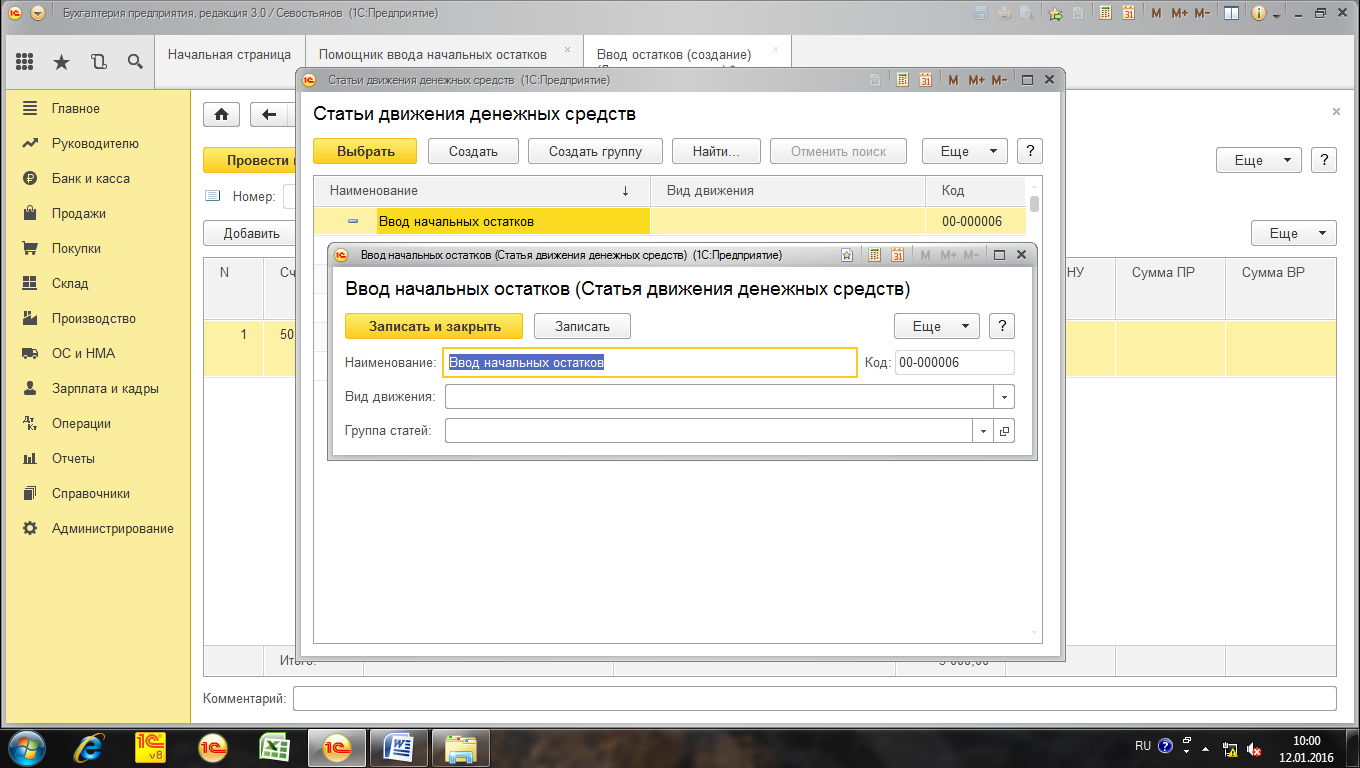 «Записать и закрыть»Сумма – 5000 руб.«Добавить»Счет – 51Субконто счета 1 – «Основной р\с» - Отделение № 8598 Сбербанк РоссииСубконто счета 2 – «Статьи ДДС» - «Ввод начальных остатков»Сумма – 991000 руб.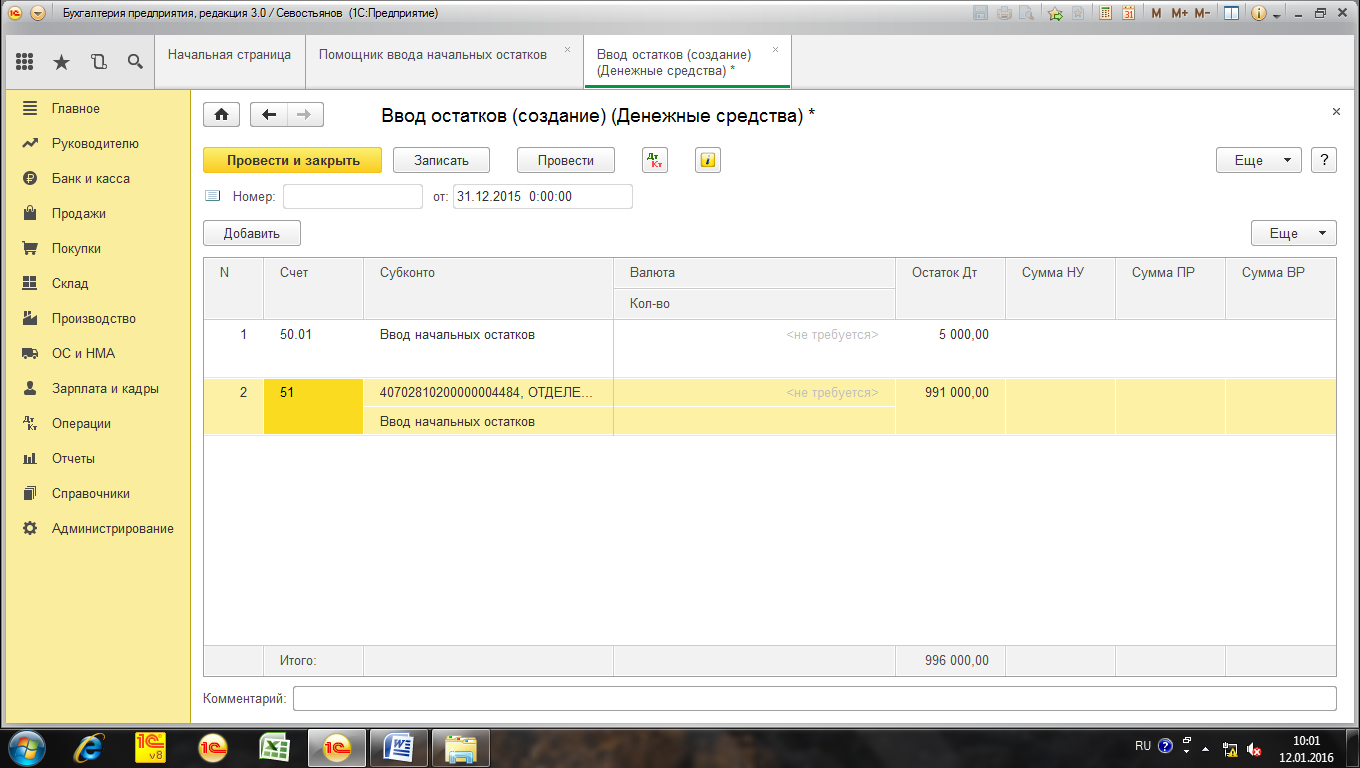 «Провести  и закрыть»Ввод остатков по уставному капиталуСчет – 80 «Уставной капитал»Кнопка «Ввести остатки по счету»«Добавить»Счет 80.09Субконто счета 1 – Контрагент – добавить группу «Учредители», добавить Медведев Дмитрий Владимирович, физ.лицо, документ: паспорт РФ серия 72 03 № 453721 выдан 11.01.2000 ОВД Сокольники г. МосквыИНН -  777134284568Вкладка «Адреса и телефоны»Адрес: 127550  Москва ул. Тимирязевская, дом 116\3,   кв. 224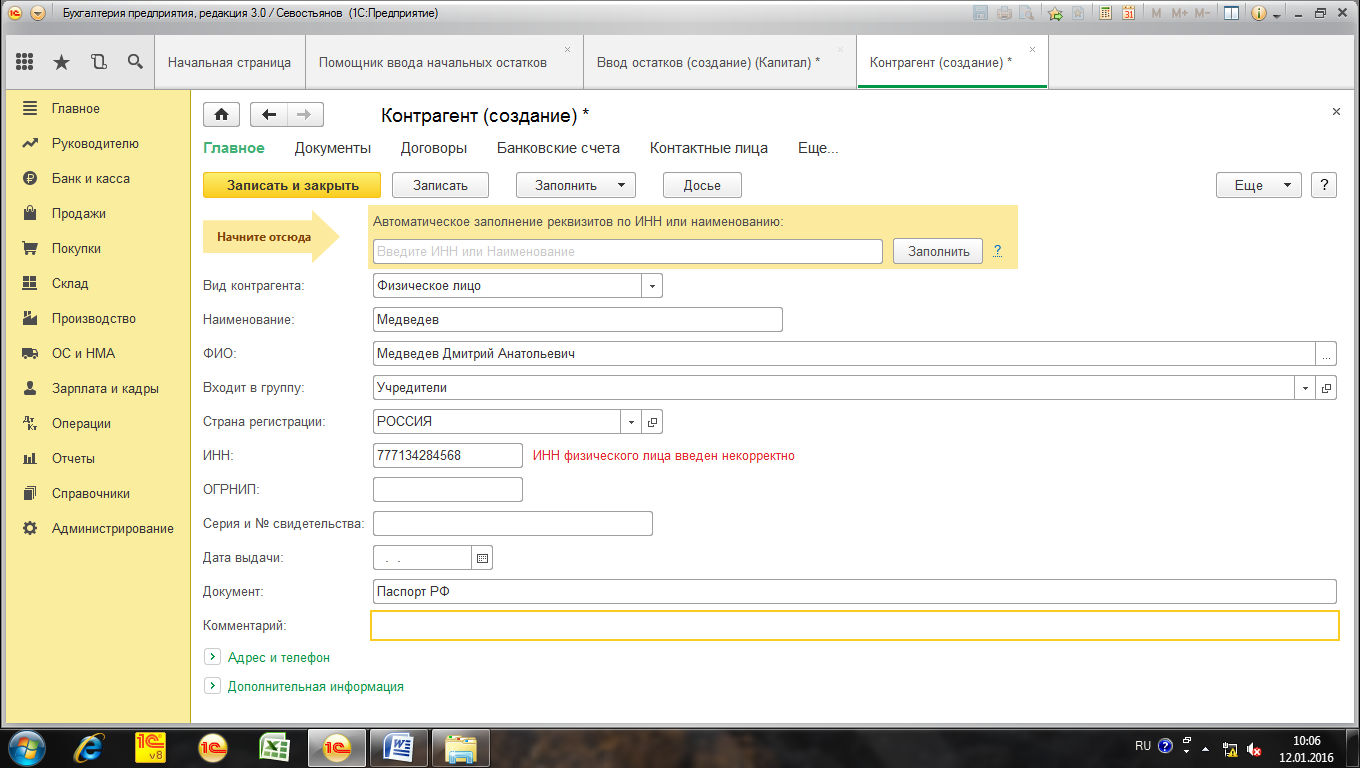 «Записать и закрыть». «Выбрать»Остаток по кредиту – 1 000 000 руб.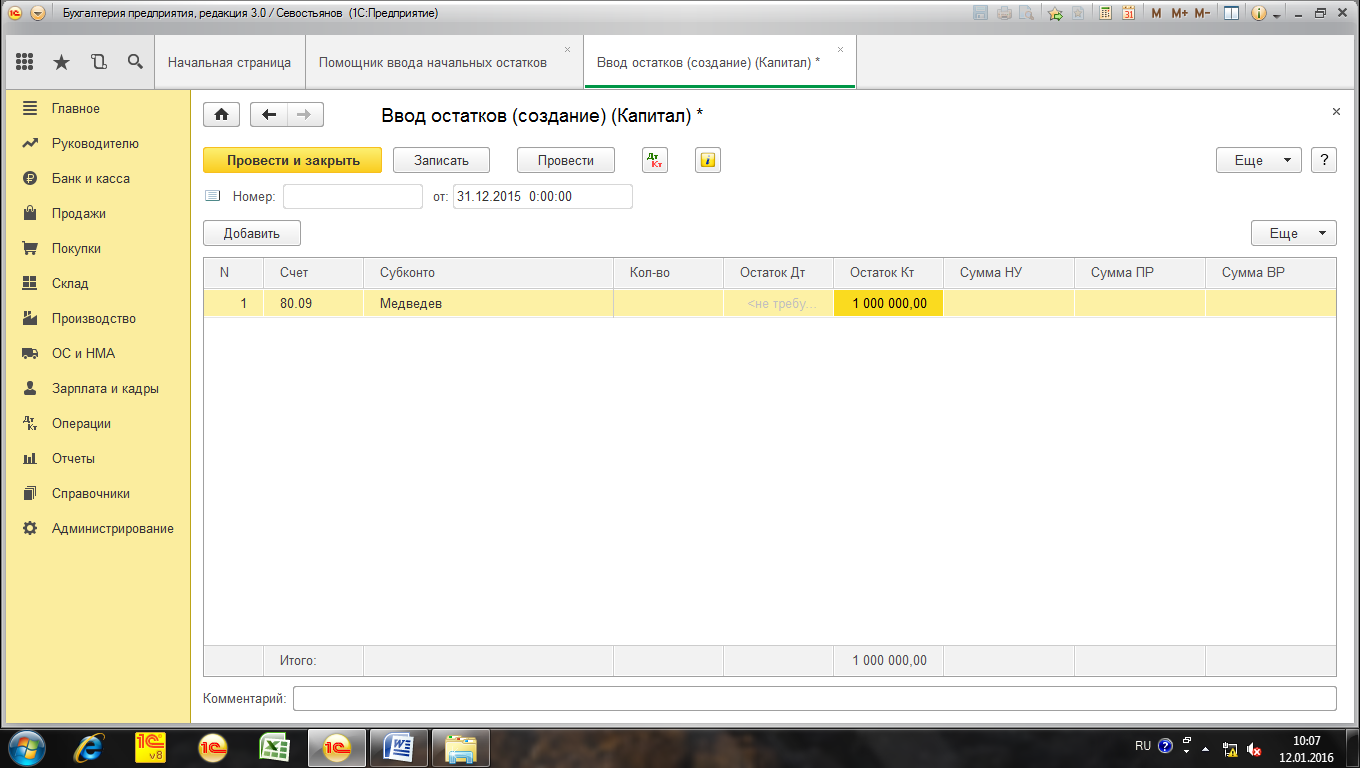 «Провести и закрыть»Проверка правильности ввода начальных остатков Остатки проверяются Оборотно-сальдовой ведомостью (ОСВ)(Панель разделов «Отчеты» – Стандартные отчеты - ОСВ)Период – 31.12.2015-01.01.2016Кнопка «Сформировать отчет»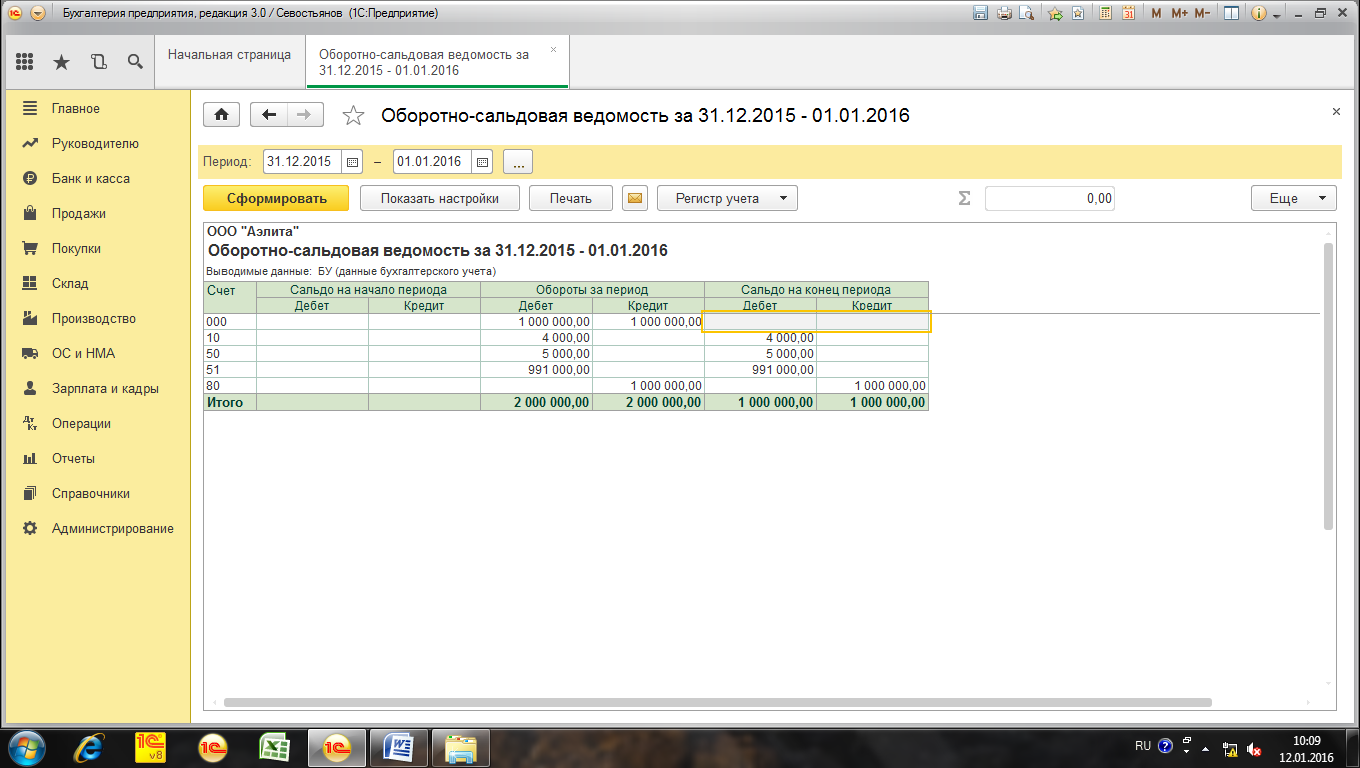 (Критерием правильного ввода остатков является отсутствие сальдо на конец периода по вспомогательному счету 000.   Счет 000 закрылся – значит остатки введены правильно.)ЛИТЕРАТУРАСевостьянов А.Д., Севостьянов Ю.М.: «1С: Бухгалтерия 8». Практика применения. Редакция 3.0 - М.: Авторизованный Учебный Центр фирмы «1С» - ООО «Константа», Издание 2, 180 с.Брыкова Н.В.: Автоматизация бухгалтерского учета в программе 
1С: Бухгалтерия (2-е издание, переработанное) учебное пособие – 
М.: Издательский центр «Академия», 2009, 64с.Иванова Н.Ю.: «1С: Бухгалтерия» (1-е издание) учебное пособие – 
М.: Издательский центр «Академия», 2010, 65с.Филимонова Е.В.: «1С: Предприятие 8» Практический самоучитель –
Ростов-на-Дону «Феникс», 2007, 338с.1С: Бухгалтерия 8 Руководство по ведению учета. – М.: Фирма «1С», 2008, 165с. СОГЛАСОВАНОНа заседании Методической комиссииПротокол № ___ от «__» _________201_г.Председатель Методической комиссии________________ Т.Г. ХуснутдиноваУТВЕРЖДЕНОЗам. начальника учебно-
методического отдела_______________ М.М.Фадеева«_____» _______________201_ г.НаименованиеИстокСпартакАргоИП ПетровВосходЮр\физ лицоЮр. лицо Юр. лицоЮр. лицоФиз. лицоЮр. лицоПолное наименованиеООО «Исток»ЗАО «СпартакООО «Арго»Петров Иван АлексеевичЗАО «Восход»Группа контрагентовпоставщикипоставщикиПокупателиПокупателиПокупателиИНН0274475253027633387102742434400274075355340273364423КПП027401001027601001027401001Паспорт РФ 
серия 8004 №725727 выдан 02.05.2004 Кировским РОВД 
г. Уфы027301001Юридический адресРБ Уфа ул.Казанская 1РБ Уфа ул.Правды 86РБ Уфа ул.Кирова 23РБ Уфа ул.Мира 2-55РБ Уфа ул. Айская 59Телефон255-57-68250-45-55241-56-55256-46-54252-45-54Раздел «Договоры»Кнопка «Создать»Раздел «Договоры»Кнопка «Создать»Раздел «Договоры»Кнопка «Создать»Раздел «Договоры»Кнопка «Создать»Раздел «Договоры»Кнопка «Создать»Раздел «Договоры»Кнопка «Создать»Вид договораС поставщикомС поставщикомС покупателемС покупателемС покупателемНомер000002от 01.01.000003 от 01.01.000004 от 01.01.000005 от 01.02.000006 от 01.01.Наименование договораОсновной договорОсновной договорОсновной договорОсновной договорОсновной договорТип ценЗакупочнаяЗакупочнаяОптоваяМелкооптоваяОптоваяРаздел «Банковские счета»Кнопка «Создать»Раздел «Банковские счета»Кнопка «Создать»Раздел «Банковские счета»Кнопка «Создать»Раздел «Банковские счета»Кнопка «Создать»Раздел «Банковские счета»Кнопка «Создать»Раздел «Банковские счета»Кнопка «Создать»№ счета4094211524457251245840942115244572512459409421152445725124544094211524457251245540942115244572512456БИК банка048073846048073747048073739048073842048073809ФИОГалимова Роза МаратовнаВасильева Ольга ИвановнаСоловьева Наталья ЮрьевнаКиреевАлексейВикторовичЛосева Татьяна БорисовнаЛосева Татьяна БорисовнаДата рождения15.05.197902.06.198625.12.196830.01.197421.08.198421.08.1984ПолЖенскийЖенскийЖенскийМужскойЖенскийЖенскийМесто рожденияг. СтерлитамакРоссияг. Бирск Россияг. Уфа Россияг. Уфа Россияг. Уфа Россияг. Уфа РоссияИНН027407535534027617713060027801367408027801651881027801651881027310105200Страх № ПФР102-299-527-41115-897-543 98126-810-939 61014-793-819 69014-793-819 69030-753-21111ГражданствоРоссияРоссияРоссияРоссияРоссияРоссияПаспорт РФсер. 80 06№ 525467,Дата выдачи25.05.2006,выдан СоветскимРОВД г. Уфы,код подр.022-500сер. 80 03№ 255641,Дата выдачи12.01.2003,выдан ОктябрьскимРОВД г. Уфы,код подр.022-021сер. 80 02№ 154565,Дата выдачи09.01.2013,выдан УФМС Ленинского района г. Уфы,код подр.022-006сер.80 05№ 265442,Дата выдачи16.02.2005,выдан Демским РОВД г. Уфы,код подр.022-006сер.80 05№ 265442,Дата выдачи16.02.2005,выдан Демским РОВД г. Уфы,код подр.022-006Серия 80 02 № 658745.Дата выдачи: 01.09.2002,выдан Кировским УВД г. Уфыкод подр.022-056Вкладка «Адреса и телефоны»Вкладка «Адреса и телефоны»Вкладка «Адреса и телефоны»Вкладка «Адреса и телефоны»Вкладка «Адреса и телефоны»Вкладка «Адреса и телефоны»Вкладка «Адреса и телефоны»Телефон домашний253-89-96223-56-23222-58-56221-45-56221-45-56254-36-74Адрес прописки450075, Уфа, РБ,ул. Кирова, дом № 15, кв.25450000, Уфа, РБ,ул.Мира, 
дом № 11, кв.14450005, Уфа, РБ,ул.Свердлова, 
дом № 48, кв.1450065, Уфа, РБ,ул.Кольцевая, 
дом № 5, кв.91450077, Уфа, РБ,ул.Кирова, 
дом № 12, кв.181450077, Уфа, РБ,ул.Кирова, 
дом № 12, кв.181Дата регистрации25.09.200325.05.200106.05.200119.05.200212.12.200212.12.2002Адрес проживания450075, Уфа,пер. Ушакова, дом № 11, кв.25450002, Уфа,Ленина, 
дом № 115, кв.154450005, Уфа,Кирова, 
дом № 8, кв.17450000, Уфа,Правды, 
дом № 25, кв.9450000, Уфа, Баязита Бикбая, 
дом № 10, кв.18450000, Уфа, Баязита Бикбая, 
дом № 10, кв.18Справочник «Сотрудники»Прием на работуСправочник «Сотрудники»Прием на работуСправочник «Сотрудники»Прием на работуСправочник «Сотрудники»Прием на работуСправочник «Сотрудники»Прием на работуСправочник «Сотрудники»Прием на работуСправочник «Сотрудники»Прием на работуДата приема01.01.201701.01.201713.01.201713.01.201720.01.201720.01.2017ПодразделениебухгалтериябухгалтериябухгалтерияТорговый отделОтдел кадровОтдел кадровДолжность Главный бухгалтерКассирБухгалтерМенеджер по закупкамИнспектор по кадрамИнспектор по кадрамОклад300001500020000140001200012000Аванс1000040%50%40%40%40%Нажимаем гиперссылку «Налог на доходы»Нажимаем гиперссылку «Налог на доходы»Нажимаем гиперссылку «Налог на доходы»Нажимаем гиперссылку «Налог на доходы»Нажимаем гиперссылку «Налог на доходы»Нажимаем гиперссылку «Налог на доходы»Нажимаем гиперссылку «Налог на доходы»Кол-во детей123022